Содержание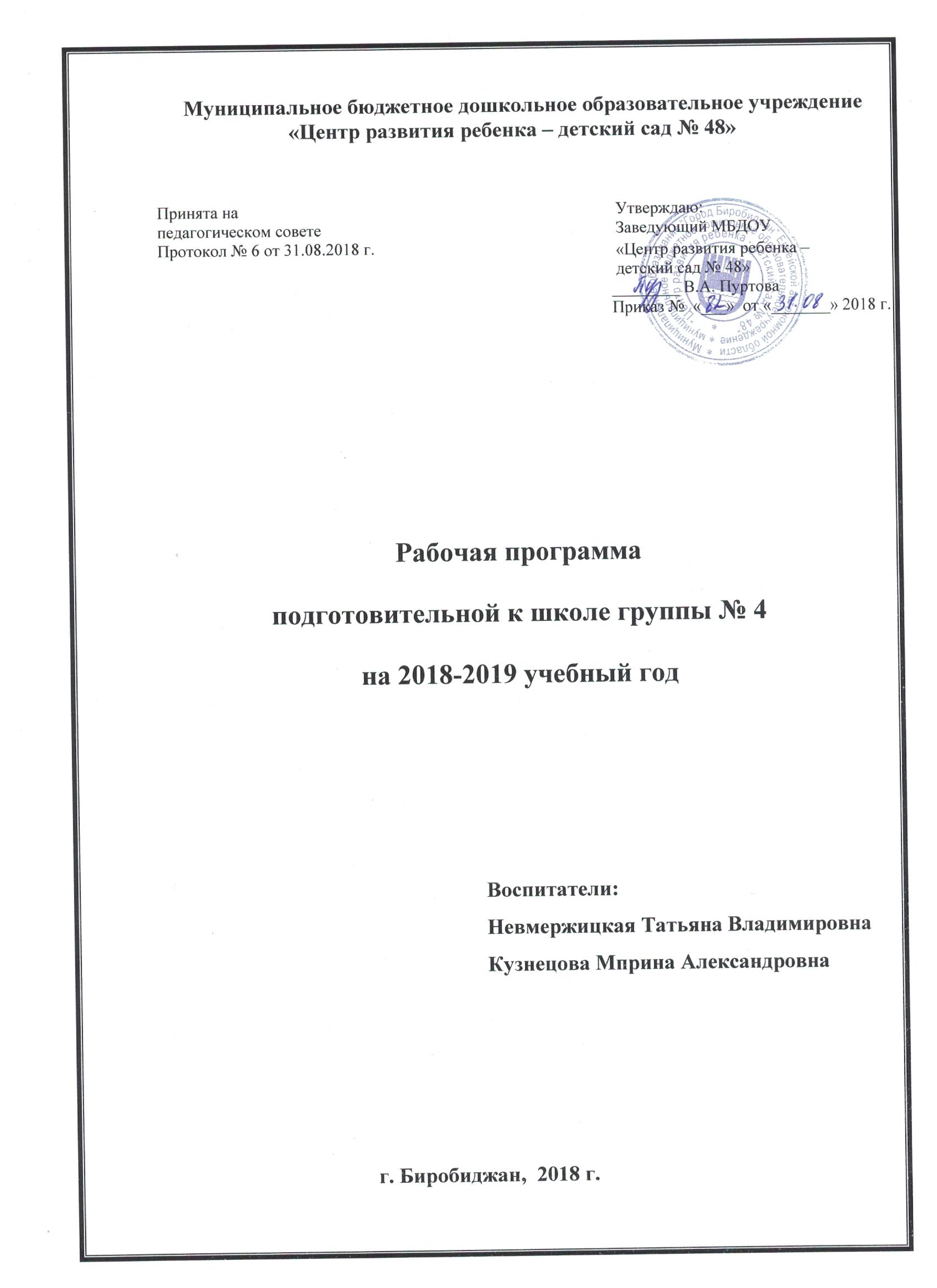 I. Целевой раздел ………………………………………………………………………………3Пояснительная записка.…………………………………………………………………….31.1. Цели и задачи реализации Программы……………………………………………………3 1.2. Принципы и подходы к формированию Программы…………………………………….41.3. Возрастная характеристика детей от 6 до 7 лет …..……………………………………...51.4. Планируемые результаты освоения Программы………………………………………….61.5. Система педагогической диагностики (мониторинга) достижения детьми планируемых результатов освоения Программы………………………………………….....10II. Содержательный раздел…………………………………...……………………………...112.1. Описание образовательной	деятельности в соответствии с направлениями развития ребенка, представленными в пяти образовательных областях………………………….…..11Образовательная область «Социально-коммуникативное развитие»………………11Образовательная область «Познавательное развитие»……………………………....16Образовательная область «Речевое развитие»………………………………………..22Образовательная область «Художественно-эстетическое развитие»……………….24Образовательная область «Физическое развитие»………………………………..….30Описание вариативных форм, способов, методов и средств реализации  Программы …………………………………………..……………............................................322.3. Комплексно-тематическое планирование в подготовительной  к школе группе……..522.4. Особенности образовательной деятельности разных видов и культурных практик….582.5. Способы направления и поддержки детской инициативы……………………………...592.6.Особенности взаимодействия с семьями воспитанников.......…………………………..612.7. Часть, формируемая участниками образовательных отношений………………………65III. Организационный   раздел……..………………………………………………………..793.1. Описание материально – технического обеспечения программы……………………...793.2. Обеспечение методическими материалами и средствами обучения и воспитания…...803.3. Организация режима пребывания детей в ДОУ……………….……………………………....883.4.Особенности организации развивающей предметно-пространственной среды ...….....92Приложение ……………………………………………………………………………………94I. Целевой раздел.	1.Пояснительная записка.Рабочая программа  подготовительной к школе группы № 4 разработана в соответствии с ООП  МБДОУ «Центр развития ребенка - детский сад № 48» в соответствии с введением в действие ФГОС ДО.Рабочая программа  подготовительнойк школе группы обеспечивает разностороннее развитие детей в возрасте от 6 до 7 лет с учётом их возрастных и индивидуальных особенностей по основным направлениям - физическому, социально-коммуникативному, познавательному, речевому и художественно – эстетическому.Программа направлена на создание условий развития ребенка открывающих возможности для его позитивной социализации, его личностного развития, развития инициативы и творческих способностей на основе сотрудничества со взрослыми и сверстниками и соответствующим возрасту видам деятельности; на создание развивающей образовательной среды, которая представляет собой систему условий социализации и индивидуализации детей.Кроме того, учтены концептуальные положения используемых в ДОУ программ: - Комплексной общеобразовательной программы «Программа воспитания и обучения в детском саду» под редакцией под  М.А.  Васильевой,  В.В. Гербовой,  Т.С. Комаровой.- Москва, .; (адаптированная под требования ФГОС ДО).- Парциальных программ  по экологическому воспитанию: С.Н. Николаевой «Юный эколог». «Мозаика-Синтез» – Москва, .; Н.А. Рыжовой  «Наш дом - природа». «Мозаика-Синтез» - Москва, . для реализации приоритетного направления по познавательному развитию «Экологическое воспитание детей дошкольного возраста».1.1.  Цели и задачи реализации Программы.Цель программы: позитивная социализация и всестороннее развитие ребенка раннего и дошкольного возраста в адекватных его возрасту детских видах деятельности. Задачи:охрана и укрепление физического и психического здоровья детей, в том числе их эмоционального благополучия;обеспечение равных возможностей для полноценного развития каждого ребёнка в период дошкольного детства независимо от места проживания, пола, нации, языка, социального статуса, психофизиологических и других особенностей (в том числе ограниченных возможностей здоровья);обеспечение преемственности целей, задач и содержания образования, реализуемых в рамках образовательных программ различных уровней (далее – преемственность основных образовательных программ дошкольного и начального общего образования);создание благоприятных условий развития детей в соответствии с их возрастными и индивидуальными особенностями и склонностями, развитие способностей и творческого потенциала каждого ребёнка как субъекта отношений с самим собой, другими детьми, взрослыми и миром;объединение обучения и воспитания в целостный образовательный процесс на основе духовно-нравственных и социокультурных ценностей и принятых в обществе правил и норм поведения в интересах человека, семьи, общества;формирование общей культуры личности детей, в том числе ценностей здорового образа жизни, развитие их социальных, нравственных, эстетических, интеллектуальных, физических качеств, инициативности, самостоятельности и ответственности ребёнка, формирование предпосылок учебной деятельности; обеспечение вариативности и разнообразия содержания Программы организационных форм дошкольного образования, возможности формирования Программ различной направленности с учётом образовательных потребностей, способностей и состояния здоровья детей; формирование социокультурной среды, соответствующей возрастным, индивидуальным, психологическим и физиологическим особенностям детей; обеспечение психолого-педагогической поддержки семьи и повышение компетентности родителей (законных представителей) в вопросах развития и образования, охраны и укрепления здоровья детей.Принципы и подходы к формированию Программы.Личностный подход. Все поведение ребенка определяется непосредственными и широкими социальными мотивами поведения и деятельности. В дошкольном возрасте социальные мотивы поведения развиты еще слабо, а потому в этот возрастной период деятельность мотивируется в основном непосредственными мотивами. Исходя из этого, предлагаемая ребенку деятельность должна быть для него осмысленной, только в этом случае она будет оказывать на него развивающее воздействие. Деятельностный подход. В рамках деятельностного подхода деятельность наравне с обучением рассматривается как движущая сила психического развития. В каждом возрасте существует своя ведущая деятельность, внутри которой возникают новые виды деятельности, развиваются (перестраиваются) психические процессы и возникают личностные новообразования. В основу Программы положены идеи возрастного, личностного и деятельностного подходов в воспитании, обучении и развитии детей дошкольного возраста. Реализация этих идей предполагает и предусматривает: -построение образовательного процесса на адекватных возрасту формах работы с детьми; основной формой работы с детьми дошкольного возраста и ведущим видом деятельности для них является игра; -решение программных образовательных задач в совместной деятельности взрослого и детей и самостоятельной деятельности детей не только в рамках непосредственно образовательной деятельности, но и при проведении режимных моментов.Программа сочетает в себе научные принципы ее построения.1. Полноценное проживание ребенком всех этапов детства (младенческого, раннего и дошкольного возраста), обогащение (амплификация) детского развития.2. Построение образовательной деятельности на основе индивидуальных особенностей каждого ребенка, при котором сам ребенок становится активным в выборе содержания своего образования, становится субъектом образования (далее - индивидуализация дошкольного образования).3. Содействие и сотрудничество детей и взрослых, признание ребенка полноценным участником (субъектом) образовательных отношений.4. Поддержка инициативы детей в различных видах деятельности.5. Сотрудничество  ДОУ с семьей.6. Приобщение детей к социокультурным нормам, традициям семьи, общества и государства.7. Формирование познавательных интересов и познавательных действий ребенка в различных видах деятельности.8. Возрастная адекватность дошкольного образования (соответствие условий, требований, методов возрасту и особенностям развития).9. Учет этнокультурной ситуации развития детей.Возрастная  характеристика детей от 6 до 7 лет.В сюжетно-ролевых играх дети подготовительной к школе группы начинают осваивать сложные взаимодействия людей, отражающие характерные значимые жизненные ситуации, например, свадьбу, рождение ребенка, болезнь, трудоустройство и т. д. Игровые действия детей становятся более сложными, обретают особый смысл, который не всегда открывается взрослому. Игровое пространство усложняется. В нем может быть несколько центров, каждый из которых поддерживает свою сюжетную линию. При этом дети способны отслеживать поведение партнеров по всему игровому пространству и менять свое поведение в зависимости от места в нем. 	Образы из окружающей жизни и литературных произведений, передаваемые детьми в изобразительной деятельности, становятся сложнее. Рисунки приобретают более детализированный характер, обогащается их цветовая гамма. Более явными становятся различия между рисунками мальчиков и девочек. 	Изображение человека становится еще более детализированным и пропорциональным. Появляются пальцы на руках, глаза, рот, нос, брови, подбородок. Одежда может быть украшена различными деталями. 	К подготовительной к школе группе дети в значительной степени осваивают конструирование из строительного материала. Они свободно владеют обобщенными способами анализа как изображений, так и построек; не только анализируют основные конструктивные особенности различных деталей, но и определяют их форму на основе сходства со знакомыми им объемными предметами. 	В этом возрасте дети уже могут освоить сложные формы сложении из листа бумаги и придумывать собственные, но этому их нужно специально обучать. Данный вид деятельности не просто доступен детям — он важен для углубления их пространственных представлений. 	У детей продолжает развиваться восприятие, однако они не всегда могут одновременно учитывать несколько различных признаков. Развивается образное мышление, однако воспроизведение метрических отношений затруднено. Как правило, дети не воспроизводят метрические отношения между точками: при наложении рисунков друг на друга точки детского рисунка не совпадают с точками образца. 	Продолжают развиваться навыки обобщения и рассуждения, но они в значительной степени ограничиваются наглядными признаками ситуации. 	Продолжает развиваться воображение, однако часто приходится констатировать снижение развития воображения в этом возрасте в сравнении со старшей группой. Это можно объяснить различными влияниями, в том числе и средств массовой информации, приводящими к стереотипности детских образов. 	Продолжает развиваться внимание дошкольников, оно становится произвольным. В некоторых видах деятельности время произвольного сосредоточения достигает 30 минут.	У дошкольников продолжает развиваться речь: ее звуковая сторона, грамматический строй, лексика. Развивается связная речь. В высказываниях детей отражаются как расширяющийся словарь, так и характер обобщений, формирующихся в этом возрасте. Дети начинают активно употреблять обобщающие существительные, синонимы, антонимы, прилагательные и т.д. В результате правильно организованной образовательной работы у детей развиваются диалогическая и некоторые виды монологической речи. 	В подготовительной к школе группе завершается дошкольный возраст. Его основные достижения связаны с освоением мира вещей как предметов человеческой культуры; освоением форм позитивного общения с людьми; развитием половой идентификации, формированием позиции школьника. 	К концу дошкольного возраста ребенок обладает высоким уровнем познавательного и личностного развития, что позволяет ему в дальнейшем успешно учиться в школе.Планируемые результаты освоения Программы.Специфика дошкольного детства (гибкость, пластичность развития ребенка, высокий разброс вариантов его развития, его непосредственность и непроизвольность), а также системные особенности дошкольного образования (необязательность уровня дошкольного образования в Российской Федерации, отсутствие возможности вменения ребенку какой-либо ответственности за результат) делают неправомерными требования от ребенка дошкольного возраста конкретных образовательных достижений и обусловливают необходимость определения результатов освоения образовательной программы в виде целевых ориентиров.Планируемые результаты освоения представлены в Программе в виде целевых ориентиров дошкольного образования, которые представляют собой социально-нормативные возрастные характеристики возможных достижений ребёнка на этапе завершения уровня дошкольного образования.      Целевые ориентиры:не подлежат непосредственной оценке;не являются непосредственным основанием оценки как итогового, так и промежуточного уровня развития детей; не являются основанием для их формального сравнения с реальными достижениями детей;не являются основой объективной оценки соответствия установленным требованиям образовательной деятельности и подготовки детей; не являются непосредственным основанием при оценке качества образования. Целевые ориентиры выступают основаниями преемственности дошкольного и начального общего образования. При соблюдении требований к условиям реализации Программы настоящие целевые ориентиры предполагают формирование у детей дошкольного возраста предпосылок учебной деятельности на этапе завершения ими дошкольного образования.	К целевым ориентирам дошкольного образования относятся следующие социально-нормативные возрастные характеристики возможных достижений ребенка.Целевые ориентиры на этапе завершения дошкольного образования.ребенок овладевает основными культурными способами деятельности, проявляет инициативу и самостоятельность в разных видах деятельности - игре, общении, познавательно-исследовательской деятельности, конструировании и др.; способен выбирать себе род занятий, участников по совместной деятельности;ребенок обладает установкой положительного отношения к миру, к разным видам труда, другим людям и самому себе, обладает чувством собственного достоинства; активно взаимодействует со сверстниками и взрослыми, участвует в совместных играх. Способен договариваться, учитывать интересы и чувства других, сопереживать неудачам и радоваться успехам других, адекватно проявляет свои чувства, в том числе чувство веры в себя, старается разрешать конфликты;ребенок обладает развитым воображением, которое реализуется в разных видах деятельности, и прежде всего в игре; ребенок владеет разными формами и видами игры, различает условную и реальную ситуации, умеет подчиняться разным правилам и социальным нормам;ребенок достаточно хорошо владеет устной речью, может выражать свои мысли и желания, может использовать речь для выражения своих мыслей, чувств и желаний, построения речевого высказывания в ситуации общения, может выделять звуки в словах, у ребенка складываются предпосылки грамотности;у ребенка развита крупная и мелкая моторика; он подвижен, вынослив, владеет основными движениями, может контролировать свои движения и управлять ими;ребенок способен к волевым усилиям, может следовать социальным нормам поведения и правилам в разных видах деятельности, во взаимоотношениях со взрослыми и сверстниками, может соблюдать правила безопасного поведения и личной гигиены;ребенок проявляет любознательность, задает вопросы взрослым и сверстникам, интересуется причинно-следственными связями, пытается самостоятельно придумывать объяснения явлениям природы и поступкам людей; склонен наблюдать, экспериментировать. Обладает начальными знаниями о себе, о природном и социальном мире, в котором он живет; знаком с произведениями детской литературы, обладает элементарными представлениями из области живой природы, естествознания, математики, истории и т.п.; ребенок способен к принятию собственных решений, опираясь на свои знания и умения в различных видах деятельности.Планируемые результаты освоения Программы в подготовительной к школе группе (от 6 до 7 лет).Социально-коммуникативное развитие	Самостоятельно отбирает или придумывает разнообразные сюжеты игр.	Придерживается в процессе игры намеченного замысла, оставляя место
для импровизации. Находит новую трактовку роли и исполняет ее.	Может моделировать предметно-игровую среду.	В дидактических играх договаривается со сверстниками об очередности ходов, выборе карт, схем; проявляет себя терпимым и доброжелательным партнером.	Понимает образный строй спектакля: оценивает игру актеров, средства выразительности и оформление постановки.	В беседе о просмотренном спектакле может высказать свою точку зрения.Владеет навыками театральной культуры: знает театральные профессии, правила поведения в театре.Участвует в творческих группах по созданию спектаклей («режиссеры «актеры», «костюмеры», «оформители»и т. д.).Самостоятельно ухаживает за одеждой, устраняет непорядок в своем внешнем виде.Ответственно выполняет обязанности дежурного по столовой, в уголке природы.Проявляет трудолюбие в работе на участке детского сада.Может планировать свою трудовую деятельность; отбирать материал: необходимые для занятий, игр.Соблюдает элементарные правила организованного поведения в детском саду, поведения на улице и в транспорте, дорожного движения.Различает и называет специальные виды транспорта («Скорая помощь», «Пожарная», «Милиция»), объясняет их назначение.Понимает значения сигналов светофора.Узнает и называет дорожные знаки «Пешеходный переход», «Дети: «Остановка общественного транспорта», «Подземный пешеходный переход», «Пункт медицинской помощи».Различает проезжую часть, тротуар, подземный пешеходный переход, пешеходный переход «Зебра».Знает и соблюдает элементарные правила поведения в природе (способы безопасного взаимодействия с растениями и животными, бережно: отношения к окружающей природе).Знает герб, флаг, гимн России.Называет главный город страны.Имеет представление о родном крае; его достопримечательностях.Познавательное развитие.Самостоятельно объединяет различные группы предметов, имеющие общий признак, в единое множество и удаляет из множества отдельные его части (часть предметов). Устанавливает связи и отношения между целым множеством и различными его частями (частью); находит части целого множества и целое по известным частям.Считает до 10 и дальше (количественный, порядковый счет в пределах 20).Называет числа в прямом (обратном) порядке до 10, начиная с любого числа натурального ряда (в пределах 10).Соотносит цифру (0-9) и количество предметов.Составляет и решать задачи в одно действие на сложение и вычитание, пользуется цифрами и арифметическими знаками (+, —, =).Различает величины: длину (ширину, высоту), объем (вместимость), массу (вес предметов) и способы их измерения.Измеряет длину предметов, отрезки прямых линий, объемы жидких и сыпучих веществ с помощью условных мер. Понимает зависимость между величиной меры и числом (результатом измерения).Умеет делить предметы (фигуры) на несколько равных частей; сравнивать целый предмет и его часть.Различает, называет: отрезок, угол, круг (овал), многоугольники (треугольники, четырехугольники, пятиугольники и др.), шар, куб. Проводит их сравнение.Ориентируется в окружающем пространстве и на плоскости (лист, страница, поверхность стола и др.), обозначает взаимное расположение и направление движения объектов; пользуется знаковыми обозначениями.Умеет определять временные отношения (день — неделя — месяц); время по часам с точностью до 1 часа.Знает состав чисел первого десятка (из отдельных единиц) и состав чисел первого пятка из двух меньших.Умеет получать каждое число первого десятка, прибавляя единицу к предыдущему и вычитая единицу из следующего за ним в ряду.Знает монеты достоинством 1, 5, 10 копеек; 1, 2, 5 рублей.Знает название текущего месяца года; последовательность всех дней недели, времен года.Имеет разнообразные впечатления о предметах окружающего мира.Выбирает и группирует предметы в соответствии с познавательной задачей.Имеет представления о школе, библиотеке.Знает некоторых представителей животного мира (звери, птицы, пресмыкающиеся, земноводные, насекомые).Знает характерные признаки времен года и соотносит с каждым сезоном особенности жизни людей, животных, растений.Знает правила поведения в природе и соблюдает их.Устанавливает элементарные причинно-следственные связи между природными явлениями.Речевое развитие	Пересказывает и драматизирует небольшие литературные произведения; составляет по плану и образцу рассказы о предмете, по сюжетной картинке, набору картин с фабульным развитием действия. Употребляет в речи синонимы, антонимы, сложные предложения разных видов.Различает понятия «звук», «слог», «слово», «предложение». Называет в последовательности слова в предложении, звуки и слоги в словах. Haxодит в предложении слова с заданным звуком, определяет место звука в слове.Различает жанры литературных произведений.Называет любимые сказки и рассказы; знает наизусть 2-3 любимых стихотворения, 2-3 считалки, 2-3 загадки.Называет 2-3 авторов и 2-3 иллюстраторов книг.Выразительно читает стихотворение, пересказывает отрывок из сказки, рассказа.Художественно-эстетическое развитие	Различает виды изобразительного искусства: живопись, графика, скульптура, декоративно-прикладное и народное искусство.Называет основные выразительные средства произведений искусства.Рисование	Создает индивидуальные и коллективные рисунки, декоративные, предметные и сюжетные композиции на темы окружающей жизни литературных произведений.Использует разные материалы и способы создания изображения.	ЛепкаЛепит различные предметы, передавая их форму, пропорции, позы и движения; создает сюжетные композиции из 2-3 и более изображений.Выполняет декоративные композиции способами налепа и рельефа.
Расписывает вылепленные изделия по мотивам народного искусства
Аппликация. Создает изображения различных предметов, используя бумагу разной фактуры и способы вырезания и обрывания.
Создает сюжетные и декоративные композиции.Конструктивно-модельная деятельностьСпособен соотнести, конструкцию предмета с его назначением.Способен создавать различные конструкции одного и того же объектеМожет создавать модели из пластмассового и деревянного конструкторов по рисунку и словесной инструкции.Музыкально-художественная деятельность.	Узнает мелодию Государственного гимна РФ.Определяет жанр прослушанного произведения (марш, песня, танец)  инструмент, на котором оно исполняется.Определяет общее настроение, характер музыкального произведения.Различает части музыкального произведения (вступление, заключение, запев, припев).Может петь песни в удобном диапазоне, исполняя их выразительно, правильно передавая мелодию (ускоряя, замедляя, усиливая и ослабляя звучание).Может петь индивидуально и коллективно, с сопровождением и без него.Умеет выразительно и ритмично двигаться в соответствии с разнообразным характером музыки, музыкальными образами; передавать несложный музыкальный ритмический рисунок.Умеет выполнять танцевальные движения (шаг с притопом, приставной шаг с приседанием, пружинящийшаг, боковой галоп, переменный шаг).Инсценирует игровые песни, придумывает варианты образных движений в играх и хороводах.Исполняет сольно и в ансамбле на ударных и звуковысотных детских музыкальных инструментах несложные песни и мелодии.Физическое развитиеУсвоил основные культурно-гигиенические навыки (быстро и правильно умывается, насухо вытирается, пользуясь только индивидуальным полотенцем, чистит зубы, полоскает рот после еды, моет ноги перед сном,
правильно пользуется носовым платком и расческой, следит за своим
внешним видом, быстро раздевается и одевается, вешает одежду в определенном порядке, следит за чистотой одежды и обуви).Имеет сформированные представления о здоровом образе жизни (об
особенностях строения и функциями организма человека, о важности соблюдения режима дня, о рациональном питании, о значении двигательной
активности в жизни человека, о пользе и видах закаливающих процедур,
о роли солнечного света, воздуха и воды в жизни человека и их влиянии на
здоровье).Выполняет правильно все виды основных движений (ходьба, бег, прыжки, метание, лазанье).Может прыгать на мягкое покрытие с высоты до 40 см; мягко приземляться, прыгать в длину с места на расстояние не менее 100 см, с разбега — 180 см; в высоту с разбега — не менее 50 см; прыгать через короткую
и длинную скакалку разными способами.Может перебрасывать набивные мячи (вес 1 кг), бросать предметы
в цель из разных исходных положений, попадать в вертикальную и горизонтальную цель с расстояния 4-5 м, метать предметы правой и левой рукой на расстояние 5-12 м, метать предметы в движущуюся цель.Умеет перестраиваться в 3-4 колонны, в 2-3 круга на ходу, в две шеренги после расчета на «первый-второй», соблюдать интервалы во время пере-
движения.Выполняет физические упражнения из разных исходных положений
четко и ритмично, в заданном темпе, под музыку, по словесной инструкции.Следит за правильной осанкой.Ходит на лыжах переменным скользящим шагом на расстояние 3 км,
поднимается на горку и спускается с нее, тормозит при спуске.Участвует в играх с элементами спорта (городки, бадминтон, баскетбол,
футбол, хоккей, настольный теннис).1.5. Система педагогической диагностики (мониторинга) достижения детьмипланируемых результатов освоения Программы. Система мониторинга в соответствии с ФГОС ДО осуществляется в форме педагогической диагностики и обеспечивает комплексный подход к оценке индивидуальных достижений детей по освоению Программы, позволяет осуществлять оценку динамики их достижений. Содержание соответствует реализуемой Программе и особенностям развития детей. Результаты педагогического мониторинга могут использоваться исключительно для решения следующих образовательных задач:1. Индивидуализации образования (в том числе поддержки ребенка, построения его образовательной траектории или профессиональной коррекции особенностей его развития);2. Оптимизации работы с группой детей.II. Содержательный раздел.2.1. Описание образовательной	деятельности в соответствии с направлениями развития ребенка, представленными в пяти образовательных областях.Содержание воспитательно-образовательной работы с детьми 2–7 лет охватывает следующие направления развития и образования детей (далее образовательные области): социально-коммуникативное развитие; познавательное развитие; речевое развитие;                                                                   художественно-эстетическое развитие; физическое развитие.Образовательная область «Социально-коммуникативное развитие».Социально-коммуникативное развитие направлено на усвоение норм и ценностей, принятых в обществе, включая моральные и нравственные ценности; развитие общения и взаимодействия ребенка со взрослыми и сверстниками; становление самостоятельности, целенаправленности и само регуляции собственных действий; развитие социального и эмоционального интеллекта, эмоциональной отзывчивости, сопереживания, формирование готовности к совместной деятельности со сверстниками, формирование уважительного отношения и чувства принадлежности к своей семье и к сообществу детей и взрослых в Организации; формирование позитивных установок к различным видам труда и творчества; формирование основ безопасного поведения в быту, социуме, природе.Основные цели и задачи.Социализация, развитие общения, нравственное воспитание. Усвоение норм и ценностей, принятых в обществе, воспитание моральных и нравственных качеств ребенка, формирование умения правильно оценивать свои поступки и поступки сверстников.Развитие общения и взаимодействия ребенка с взрослыми и сверстниками, развитие социального и эмоционального интеллекта, эмоциональной отзывчивости, сопереживания, уважительного и доброжелательного отношения к окружающим.Формирование готовности детей к совместной деятельности, развитие умения договариваться, самостоятельно разрешать конфликты со сверстниками.Ребенок в семье и сообществе, патриотическое воспитание. Формирование образа Я, уважительного отношения и чувства принадлежности к своей семье и к сообществу детей и взрослых в организации; формирование тендерной, семейной, гражданской принадлежности; воспитание любви к Родине, гордости за ее достижения, патриотических чувств.Самообслуживание, самостоятельность, трудовое воспитание. Развитие навыков самообслуживания; становление самостоятельности, целенаправленности и саморегуляции собственных действий.Воспитание культурно-гигиенических навыков.Формирование позитивных установок к различным видам труда и творчества, воспитание положительного отношения к труду, желания трудиться.Воспитание ценностного отношения к собственному труду, труду других людей и его результатам. Формирование умения ответственно относиться к порученному заданию (умение и желание доводить дело до конца, стремление сделать его хорошо).Формирование первичных представлений о труде взрослых, его роли в обществе и жизни каждого человека.Формирование основ безопасности. Формирование первичных представлений о безопасном поведении в быту, социуме, природе. Воспитание осознанного отношения к выполнению правил безопасности.Формирование осторожного и осмотрительного отношения к потенциально опасным для человека и окружающего мира природы ситуациям.Формирование представлений о некоторых типичных опасных ситуациях и способах поведения в них.Формирование элементарных представлений о правилах безопасности дорожного движения; воспитание осознанного отношения к необходимости выполнения этих правил.Содержание психолого-педагогической работы.Подготовительная к школе группа (от 6 до 7 лет).Социализация, развитие общения, нравственное воспитание.Воспитывать дружеские взаимоотношения между детьми, развивать умение самостоятельно объединяться для совместной игры и труда, заниматься самостоятельно выбранным делом, договариваться, помогать друг другу.Воспитывать организованность, дисциплинированность, коллективизм, уважение к старшим.Воспитывать заботливое отношение к малышам, пожилым людям; учить помогать им.Формировать такие качества, как сочувствие, отзывчивость, справедливость, скромность.Развивать волевые качества: умение ограничивать свои желания, выполнять установленные нормы поведения, в своих поступках следовать положительному примеру.Воспитывать уважительное отношение к окружающим. Формировать умение слушать собеседника, не перебивать без надобности. Формировать умение спокойно отстаивать свое мнение.Обогащать словарь формулами словесной вежливости (приветствие, прощание, просьбы, извинения).Расширять представления детей об их обязанностях, прежде всего в связи с подготовкой к школе. Формировать интерес к учебной деятельности и желание учиться в школе.Ребенок в семье и сообществе, патриотическое воспитание.Образ Я. Развивать представление о временной перспективе личности, об изменении позиции человека с возрастом (ребенок посещает детский сад, школьник учится, взрослый работает, пожилой человек передает свой опыт другим поколениям). Углублять представления ребенка о себе в прошлом, настоящем и будущем.Закреплять традиционные тендерные представления, продолжать развивать в мальчиках и девочках качества, свойственные их полу.Семья. Расширять представления детей об истории семьи в контексте истории родной страны (роль каждого поколения в разные периоды истории страны). Рассказывать детям о воинских наградах дедушек, бабушек, родителей.Закреплять знание домашнего адреса и телефона, имен и отчеств родителей, их профессий.Детский сад. Продолжать расширять представления о ближайшей окружающей среде (оформление помещений, участка детского сада, парка, сквера). Учить детей выделять радующие глаз компоненты окружающей среды (окраска стен, мебель, оформление участка и т. п.).      Привлекать детей к созданию развивающей среды дошкольного учреждения (мини-музеев, выставок, библиотеки, конструкторских мастерских и др.); формировать умение эстетически оценивать окружающую среду, высказывать оценочные суждения, обосновывать свое мнение.Формировать у детей представления о себе как об активном члене коллектива: через участие в проектной деятельности, охватывающей детей младших возрастных групп и родителей; посильном участии в жизни дошкольного учреждения (адаптация младших дошкольников, подготовка к праздникам, выступлениям, соревнованиям в детском саду и за его пределами и др.).Родная страна. Расширять представления о родном крае. Продолжать знакомить с достопримечательностями региона, в котором живут дети.На основе расширения знаний об окружающем воспитывать патриотические и интернациональные чувства, любовь к Родине. Углублять и уточнять представления о Родине — России. Поощрять интерес детей к событиям, происходящим в стране, воспитывать чувство гордости за ее достижения.Закреплять знания о флаге, гербе и гимне России (гимн исполняется во время праздника или другого торжественного события; когда звучит гимн, все встают, а мужчины и мальчики снимают головные уборы).Развивать представления о том, что Российская Федерация (Россия) — огромная, многонациональная страна. Воспитывать уважение к людям разных национальностей и их обычаям.Расширять представления о Москве —главном городе, столице России.Расширять знания о государственных праздниках. Рассказывать детям о Ю. А. Гагарине и других героях космоса.Углублять знания о Российской армии. Воспитывать уважение к защитникам Отечества, к памяти павших бойцов (возлагать с детьми цветы к обелискам, памятникам и т.д.).Самообслуживание, самостоятельность трудовое воспитание.Культурно-гигиенические навыки. Воспитывать привычку быстро и правильно умываться, насухо вытираться, пользуясь индивидуальным полотенцем, правильно чистить зубы, полоскать рот после еды, пользоваться носовым платком и расческой.Закреплять умения детей аккуратно пользоваться столовыми приборами; правильно вести себя за столом; обращаться с просьбой, благодарить.Закреплять умение следить за чистотой одежды и обуви, замечать и устранять непорядок в своем внешнем виде, тактично сообщать товарищу о необходимости что-то поправить в костюме, прическе.Самообслуживание. Закреплять умение самостоятельно и быстро одеваться и раздеваться, складывать в шкаф одежду, ставить на место обувь, сушить при необходимости мокрые вещи, ухаживать за обувью (мыть, протирать, чистить).Закреплять умение самостоятельно, быстро и аккуратно убирать за собой постель после сна.Закреплять умение самостоятельно и своевременно готовить материалы и пособия к занятию, без напоминания убирать свое рабочее место.Общественно-полезный труд. Продолжать формировать трудовые умения и навыки, воспитывать трудолюбие. Приучать детей старательно, аккуратно выполнять поручения, беречь материалы и предметы, убирать их на место после работы.Воспитывать желание участвовать в совместной трудовой деятельности наравне со всеми, стремление быть полезными окружающим, радоваться результатам коллективного труда. Развивать умение самостоятельно объединяться для совместной игры и труда, оказывать друг другу помощь.Закреплять умение планировать трудовую деятельность, отбирать необходимые материалы, делать несложные заготовки.Продолжать учить детей поддерживать порядок в группе и на участке: протирать и мыть игрушки, строительный материал, вместе с воспитателем ремонтировать книги, игрушки (в том числе книги и игрушки воспитанников младших групп детского сада).Продолжать учить самостоятельно наводить порядок на участке детского сада: подметать и очищать дорожки от мусора, зимой —от снега, поливать песок в песочнице; украшать участок к праздникам.Приучать детей добросовестно выполнять обязанности дежурных по столовой: полностью сервировать столы и вытирать их после еды, подметать пол.Прививать интерес к учебной деятельности и желание учиться в школе.Формировать навыки учебной деятельности (умение внимательно слушать воспитателя, действовать по предложенному им плану, а также самостоятельно планировать свои действия, выполнять поставленную задачу, правильно оценивать результаты своей деятельности).Труд в природе. Закреплять умение самостоятельно и ответственно выполнять обязанности дежурного в уголке природы: поливать комнатные растения, рыхлить почву, мыть кормушки, готовить корм для рыб, птиц, морских свинок и т.п.Прививать детям интерес к труду в природе, привлекать их к посильному участию: осенью — к уборке овощей с огорода, сбору семян, выкапыванию луковиц, клубней цветов, перекапыванию грядок, пересаживанию цветущих растений из грунта в уголок природы; зимой — к сгребанию снега к стволам деревьев и кустарникам, выращиванию зеленого корма для птиц и животных (обитателей уголка природы), посадке корнеплодов, выращиванию с помощью воспитателя цветов к праздникам; весной —к перекапыванию земли на огороде и в цветнике, к посеву семян (овощей, цветов), высадке рассады; летом — к участию в рыхлении почвы, прополке и окучивании, поливе грядок и клумб.Уважение к труду взрослых. Расширять представления о труде взрослых, о значении их труда для общества. Воспитывать уважение к людям труда. Продолжать знакомить детей с профессиями, связанными со спецификой родного города (поселка).Развивать интерес к различным профессиям, в частности к профессиям родителей и месту их работы.Формирование основ безопасности.Безопасное поведение в природе. Формировать основы экологической культуры.Продолжать знакомить с правилами поведения на природе.Знакомить с Красной книгой, с отдельными представителями животного и растительного мира, занесенными в нее.Уточнять и расширять представления о таких явлениях природы, как гроза, гром, молния, радуга, ураган, знакомить с правилами поведения человека в этих условиях.Безопасность на дорогах. Систематизировать знания детей об устройстве улицы, о дорожном движении. Знакомить с понятиями «площадь», «бульвар», «проспект».Продолжать знакомить с дорожными знаками — предупреждающими, запрещающими и информационно-указательными.Подводить детей к осознанию необходимости соблюдать правила дорожного движения.Расширять представления детей о работе ГИБДД.Воспитывать культуру поведения на улице и в общественном транспорте.Развивать свободную ориентировку в пределах ближайшей к детскому саду местности. Формировать умение находить дорогу из дома в детский сад на схеме местности.Безопасность собственной жизнедеятельности. Формировать представления о том, что полезные и необходимые бытовые предметы при неумелом обращении могут причинить вред и стать причиной беды (электроприборы, газовая плита, инструменты и бытовые предметы). Закреплять правила безопасного обращения с бытовыми предметами.Закреплять правила безопасного поведения во время игр в разное время года (купание в водоемах, катание на велосипеде, катание на санках, коньках, лыжах и др.).Подвести детей к пониманию необходимости соблюдать меры предосторожности, учить оценивать свои возможности по преодолению опасности.Формировать у детей навыки поведения в ситуациях: «Один дома», «Потерялся», «Заблудился». Формировать умение обращаться за помощью к взрослым.Расширять знания детей о работе МЧС, пожарной службы, службы скорой помощи. Уточнять знания о работе пожарных, правилах поведения при пожаре. Закреплять знания о том, что в случае необходимости взрослые звонят по телефонам «01», «02», «03».Закреплять умение называть свое имя, фамилию, возраст, домашний адрес, телефон.Развитие игровой деятельности.    Продолжать развивать у детей самостоятельность в организации всех видов игр, выполнении правил и норм поведения.Развивать инициативу, организаторские способности.Воспитывать чувство коллективизма.Сюжетно-ролевые игры. Продолжать учить детей брать на себя различные роли в соответствии с сюжетом игры; использовать атрибуты, конструкторы, строительный материал.Побуждать детей по-своему обустраивать собственную игру, самостоятельно подбирать и создавать недостающие для игры предметы (билеты для игры в театр, деньги для покупок).Способствовать творческому использованию в играх представлений об окружающей жизни, впечатлений о произведениях литературы, мультфильмах.Развивать творческое воображение, способность совместно развертывать игру, согласовывая собственный игровой замысел с замыслами сверстников; продолжать формировать умение договариваться, планировать и обсуждать действия всех играющих.Формировать отношения, основанные на сотрудничестве и взаимопомощи. Воспитывать доброжелательность, готовность выручить сверстника; умение считаться с интересами и мнением товарищей по игре, справедливо решать споры.Подвижные игры. Учить детей использовать в самостоятельной деятельности разнообразные по содержанию подвижные игры. Проводить игры с элементами соревнования, способствующие развитию физических качеств (ловкости, быстроты, выносливости), координации движений, умения ориентироваться в пространстве.Учить справедливо оценивать результаты игры.Развивать интерес к спортивным (бадминтон, баскетбол, настольный теннис, хоккей, футбол) и народным играм.Театрализованные игры. Развивать самостоятельность детей в организации театрализованных игр.Совершенствовать умение самостоятельно выбирать сказку, стихотворение, песню для постановки; готовить необходимые атрибуты и декорации для будущего спектакля; распределять между собой обязанности и роли.Развивать творческую самостоятельность, эстетический вкус в передаче образа; отчетливость произношения. Учить использовать средства выразительности (поза, жесты, мимика, интонация, движения).Воспитывать любовь к театру. Широко использовать в театрализованной деятельности детей разные виды театра (бибабо, пальчиковый, баночный, театр картинок, перчаточный, кукольный и др.).Воспитывать навыки театральной культуры, приобщать к театральному искусству через просмотр театральных постановок, видеоматериалов. Рассказывать детям о театре, театральных профессиях.Учить постигать художественные образы, созданные средствами театральной выразительности (свет, грим, музыка, слово, хореография, декорации и др.).Дидактические игры. Продолжать учить детей играть в различные дидактические игры (лото, мозаика, бирюльки и др.). Развивать умение организовывать игры, исполнять роль ведущего.Учить согласовывать свои действия с действиями ведущего и других участников игры. Развивать в игре сообразительность, умение самостоятельно решать поставленную задачу.Привлекать детей к созданию некоторых дидактических игр («Шу- мелки», «Шуршалки» и т.д.). Развивать и закреплять сенсорные способности.Содействовать проявлению и развитию в игре необходимых для подготовки к школе качеств: произвольного поведения, ассоциативно-образного и логического мышления, воображения.2.1.2. Образовательная область «Познавательное развитие».«Познавательное развитие предполагает развитие интересов детей, любознательности и познавательной мотивации; формирование познавательных действий, становление сознания; развитие воображения и творческой активности; формирование первичных представлений о себе, других людях, объектах окружающего мира, о свойствах и отношениях объектов окружающего мира (форме, цвете, размере, материале, звучании, ритме, темпе, количестве, числе, части и целом, пространстве и времени, движении и покое, причинах и следствиях и др.), о малой родине и Отечестве, представлений о социокультурных ценностях нашего народа, об отечественных традициях и праздниках, о планете Земля какобщем доме людей, об особенностях ее природы, многообразии стран и народов мира».Основные цели и задачи.Развитие познавательно-исследовательской деятельности.Развитие познавательных интересов детей, расширение опыта ориентировки в окружающем, сенсорное развитие, развитие любознательности и познавательной мотивации; формирование познавательных действий, становление сознания; развитие воображения и творческой активности; формирование первичных представлений об объектах окружающего мира, о свойствах и отношениях объектов окружающего мира (форме, цвете, размере, материале, звучании, ритме, темпе, причинах и следствиях и др.).Развитие восприятия, внимания, памяти, наблюдательности, способности анализировать, сравнивать, выделять характерные, существенные признаки предметов и явлений окружающего мира; умения устанавливать простейшие связи между предметами и явлениями, делать простейшие обобщения.Приобщение к социокультурным ценностям. Ознакомление с окружающим социальным миром, расширение кругозора детей, формирование целостной картины мира.Формирование первичных представлений о малой родине и Отечестве, представлений о социокультурных ценностях нашего народа, об отечественных традициях и праздниках.Формирование элементарных представлений о планете Земля как общем доме людей, о многообразии стран и народов мира.Формирование элементарных математических представлений. Формирование элементарных математических представлений, первичных представлений об основных свойствах и отношениях объектов окружающего мира: форме, цвете, размере, количестве, числе, части и целом, пространстве и времени.Ознакомление с миром природы. Ознакомление с природой и природными явлениями. Развитие умения устанавливать причинно-следственные связи между природными явлениями. Формирование первичных представлений о природном многообразии планеты Земля. Формирование элементарных экологических представлений. Формирование понимания того, что человек — часть природы, что он должен беречь, охранять и защищать ее, что в природе все взаимосвязано, что жизнь человека на Земле во многом зависит от окружающей среды. Воспитание умения правильно вести себя в природе. Воспитание любви к природе, желания беречь ееСодержание психолого-педагогической работы.Подготовительная к школе группа(от 6 до 7 лет).Развитие познавательно-исследовательской деятельности.Первичные представления об объектах окружающего мира. Продолжать расширять и уточнять представления детей о предметном мире; о простейших связях между предметами ближайшего окружения. Углублять представления о существенных характеристиках предметов, о свойствах и качествах различных материалов. Расширять представления о качестве поверхности предметов и объектов.Учить применять разнообразные способы обследования предметов (наложение, приложение, сравнение по количеству и т. д.).Развивать познавательно-исследовательский интерес, показывая занимательные опыты, фокусы; привлекать к простейшим экспериментам и наблюдениям.Сенсорное развитие. Развивать зрение, слух, обоняние, осязание, вкус, сенсомоторные способности.Совершенствовать координацию руки и глаза; развивать мелкую моторику рук в разнообразных видах деятельности.Развивать умение созерцать предметы, явления (всматриваться, вслушиваться), направляя внимание на более тонкое различение их качеств.Учить выделять в процессе восприятия несколько качеств предметов; сравнивать предметы по форме, величине, строению, положению в пространстве, цвету; выделять характерные детали, красивые сочетания цветов и оттенков, различные звуки (музыкальные, природные и др.).Развивать умение классифицировать предметы по общим качествам (форме, величине, строению, цвету).Закреплять знания детей о хроматических и ахроматических цветах.Проектная деятельность. Развивать проектную деятельность всех типов (исследовательскую, творческую, нормативную).В исследовательской проектной деятельности формировать умение уделять внимание анализу эффективности источников информации. Поощрять обсуждение проекта в кругу сверстников.Содействовать творческой проектной деятельности индивидуального и группового характера.В работе над нормативными проектами поощрять обсуждение детьми соответствующих этим проектам ситуаций и отрицательных последствий, которые могут возникнуть при нарушении установленных норм.Помогать детям в символическом отображении ситуации, проживании ее основных смыслов и выражении их в образной форме.Дидактические игры. Продолжать учить детей играть в различные дидактические игры (лото, мозаика, бирюльки и др.). Развивать умение организовывать игры, исполнять роль ведущего.Учить согласовывать свои действия с действиями ведущего и других участников игры.Развивать в игре сообразительность, умение самостоятельно решать поставленную задачу.Привлекать детей к созданию некоторых дидактических игр («Шумелки», «Шуршалки» и т. д.). Развивать и закреплять сенсорные способности.Содействовать проявлению и развитию в игре необходимых для подготовки к школе качеств: произвольного поведения, ассоциативно-образного и логического мышления, воображения, познавательной активности.Приобщение к социокультурным ценностям.Расширять и уточнять представления детей о предметном мире.Формировать представления о предметах, облегчающих труд людей на производстве.Обогащать представления о видах транспорта (наземный, подземный, воздушный, водный).Продолжать знакомить с библиотеками, музеями.Углублять представления детей о дальнейшем обучении, формировать элементарные знания о специфике школы, колледжа, вуза (по возможности посетить школу, познакомиться с учителями и учениками и т. д.).Расширять осведомленность детей в сферах человеческой деятельности (наука, искусство, производство и сфера услуг, сельское хозяйство), представления об их значимости для жизни ребенка, его семьи, детского сада и общества в целом.Через экспериментирование и практическую деятельность дать детям возможность познакомиться с элементами профессиональной деятельности в каждой из перечисленных областей (провести и объяснить простейшие эксперименты с водой, воздухом, магнитом; создать коллективное панно или рисунок, приготовить что-либо; помочь собрать на прогулку младшую группу; вырастить съедобное растение, ухаживать за домашними животными).Расширять представления об элементах экономики (деньги, их история, значение для общества, бюджет семьи, разные уровни обеспеченности людей, необходимость помощи менее обеспеченным людям, благотворительность).Формировать элементарные представления об эволюции Земли (возникновение Земли, эволюция растительного и животного мира), месте человека в природном и социальном мире, происхождении и биологической обоснованности различных расформировать элементарные представления об истории человечества через знакомство с произведениями искусства (живопись, скульптура, мифы и легенды народов мира), игру и продуктивные виды деятельности.Рассказывать детям о том, что Земля — наш общий дом, на Земле много разных стран; о том, как важно жить в мире со всеми народами, знать и уважать их культуру, обычаи и традиции.Расширять представления о своей принадлежности к человеческому сообществу о детстве ребят в других странах, о правах детей в мире (Декларация прав ребенка), об отечественных и международных организациях, занимающихся соблюдением прав ребенка (органы опеки, ЮНЕСКО и др.). Формировать элементарные представления о свободе личности как достижении человечества.Формирование элементарных математических представлений.Количество и счет. Развивать общие представления о множестве: умение формировать множества по заданным основаниям, видеть составные части множества, в которых предметы отличаются определенными признаками.Упражнять в объединении, дополнении множеств, удалении из множества части или отдельных его частей. Устанавливать отношения между отдельными частями множества, а также целым множеством и каждой его частью на основе счета, составления пар предметов или соединения предметов стрелками.Совершенствовать навыки количественного и порядкового счета в пределах 10. Познакомить со счетом в пределах 20 без операций над числами.Знакомить с числами второго десятка.Закреплять понимание отношений между числами натурального ряда (7 больше 6 на 1, а 6 меньше 7 на 1), умение увеличивать и уменьшать каждое число на 1 (в пределах 10).Учить называть числа в прямом и обратном порядке (устный счет), последующее и предыдущее число к названному или обозначенному цифрой, определять пропущенное число.Знакомить с составом чисел в пределах 10.Учить раскладывать число на два меньших и составлять из двух меньших большее (в пределах 10, на наглядной основе).Познакомить с монетами достоинством 1, 5, 10 копеек, 1, 2, 5, 10 рублей (различение, набор и размен монет).Учить на наглядной основе составлять и решать простые арифметические задачи на сложение (к большему прибавляется меньшее) и на вычитание  (вычитаемое меньше остатка); при решении задач пользоваться знаками действий: плюс (+), минус (-) и знаком отношения равно (=).Величина. Учить считать по заданной мере, когда за единицу счета принимается не один, а несколько предметов или часть предмета.Делить предмет на 2-8 и более равных частей путем сгибания предмета (бумаги, ткани и др.), а также используя условную меру; правильно обозначать части целого (половина, одна часть из двух (одна вторая), две части из четырех (две четвертых) и т.д.); устанавливать соотношение целого и части, размера частей; находить части целого и целое по известным частям.Формировать у детей первоначальные измерительные умения. Учить измерять длину, ширину, высоту предметов (отрезки прямых линий) с помощью условной меры (бумаги в клетку).Учить детей измерять объем жидких и сыпучих веществ с помощью условной меры.Дать представления о весе предметов и способах его измерения. Сравнивать вес предметов (тяжелее —легче) путем взвешивания их на ладонях. Познакомить с весами.Развивать представление о том, что результат измерения (длины, веса, объема предметов) зависит от величины условной меры.Форма. Уточнить знание известных геометрических фигур, их элементов (вершины, углы, стороны) и некоторых их свойств.Дать представление о многоугольнике (на примере треугольника и четырехугольника), о прямой линии, отрезке прямой.Учить распознавать фигуры независимо от их пространственного положения, изображать, располагать на плоскости, упорядочивать по размерам, классифицировать, группировать по цвету, форме, размерам.Моделировать геометрические фигуры; составлять из нескольких треугольников один многоугольник, из нескольких маленьких квадратов—один большой прямоугольник; из частей круга —круг, из четырех отрезков— четырехугольник, из двух коротких отрезков — один длинный и т. д.; конструировать фигуры по словесному описанию и перечислению их характерных свойств; составлять тематические композиции из фигур по собственному замыслуАнализировать форму предметов в целом и отдельных их частей; воссоздавать сложные по форме предметы из отдельных частей по контурным образцам, по описанию, представлению.Ориентировка в пространстве.Учить детей ориентироваться на ограниченной территории (лист бумаги, учебная доска, страница тетради, книги и т.д.); располагать предметы и их изображения в указанном направлении, отражать в речи их пространственное расположение (вверху, внизу, выше, ниже, слева, справа, левее, правее, в левом верхнем (правом нижнем) углу, перед, за, между, рядом и др.).Познакомить с планом, схемой, маршрутом, картой. Развивать способность к моделированию пространственных отношений между объектами в виде рисунка, плана, схемы.Учить «читать» простейшую графическую информацию, обозначающую пространственные отношения объектов и направление их движения в пространстве: слева направо, справа налево, снизу вверх, сверху вниз; самостоятельно передвигаться в пространстве, ориентируясь на условные обозначения (знаки и символы).Ориентировка во времени. Дать детям элементарные представления о времени: его текучести, периодичности, необратимости, последовательности всех дней недели, месяцев, времен года.Учить пользоваться в речи понятиями: «сначала», «потом», «до», «после», «раньше», «позже», «в одно и то же время».Развивать «чувство времени», умение беречь время, регулировать свою деятельность в соответствии со временем; различать длительность отдельных временных интервалов (1 минута, 10 минут, 1 час).Учить определять время по часам с точностью до 1 часа.Ознакомление с миром природы.Расширять и уточнять представления детей о деревьях, кустарниках, травянистых растениях; растениях луга, сада, леса.Конкретизировать представления детей об условиях жизни комнатных растений. Знакомить со способами их вегетативного размножения (черенками, листьями, усами). Учить устанавливать связи между состоянием растения и условиями окружающей среды. Знакомить с лекарственными растениями (подорожник, крапива и др.).Расширять и систематизировать знания о домашних, зимующих и перелетных птицах; домашних животных и обитателях уголка природы.Продолжать знакомить детей с дикими животными. Расширять представления об особенностях приспособления животных к окружающей среде.Расширять знания детей о млекопитающих, земноводных и пресмыкающихся. Знакомить с некоторыми формами защиты земноводных и пресмыкающихся от врагов (например, уж отпугивает врагов шипением и т. п.).Расширять представления о насекомых. Знакомить с особенностями их жизни (муравьи, пчелы, осы живут большими семьями, муравьи —в муравейниках, пчелы — в дуплах, ульях).Учить различать по внешнему виду и правильно называть бабочек (капустница, крапивница, павлиний глаз и др.) и жуков (божья коровка, жужелица и др.). Учить сравнивать насекомых по способу передвижения (летают, прыгают, ползают).Развивать интерес к родному краю. Воспитывать уважение к труду сельских жителей (земледельцев, механизаторов, лесничих и др.).Учить обобщать и систематизировать представления о временах года.Формировать представления о переходе веществ из твердого состояния в жидкое и наоборот. Наблюдать такие явления природы, как иней, град, туман, дождь.Закреплять умение передавать свое отношение к природе в рассказах и продуктивных видах деятельности.Объяснить детям, что в природе все взаимосвязано.Учить устанавливать причинно-следственные связи между природными явлениями (если исчезнут насекомые —опылители растений, то растения не дадут семян и др.).Подвести детей к пониманию того, что жизнь человека на Земле во многом зависит от окружающей среды: чистые воздух, вода, лес, почва благоприятно сказываются на здоровье и жизни человека.Закреплять умение правильно вести себя в природе (не ломать кустов и ветвей деревьев, не оставлять мусор, не разрушать муравейники и др.).Оформлять альбомы о временах года: подбирать картинки, фотографии, детские рисунки и рассказы.Сезонные наблюденияОсень. Закреплять знания детей о том, что сентябрь первый осенний месяц. Учить замечать приметы осени (похолодало; земля от заморозков стала твердой; заледенели лужи; листопад; иней на почве).Показать обрезку кустарников, рассказать, для чего это делают. Привлекать к высаживанию садовых растений (настурция, астры) в горшки.Учить собирать природный материал (семена, шишки, желуди, листья) для изготовления поделок.Зима. Обогащать представления детей о сезонных изменениях в природе (самые короткие дни и длинные ночи, холодно, мороз, гололед и т. д.).Обращать внимание детей на то, что на некоторых деревьях долго сохраняются плоды (на рябине, ели и т. д.). Объяснить, что это корм для птиц.Учить определять свойства снега (холодный, пушистый, рассыпается, липкий и др.; из влажного тяжелого снега лучше делать постройки).Учить детей замечать, что в феврале погода меняется (то светит солнце, то дует ветер, то идет снег, на крышах домов появляются сосульки).Рассказать, что 22 декабря — самый короткий день в году.Привлекать к посадке семян овса для птиц.Весна. Расширять представления дошкольников о весенних изменениях в природе (чаще светит солнце, зацветают подснежники; распускаются почки на деревьях и кустарниках, начинается ледоход; пробуждаются травяные лягушки, жабы, ящерицы; птицы вьют гнезда; вылетают бабочки-крапивницы; появляются муравьи).Познакомить с термометром (столбик с ртутью может быстро подниматься и опускаться, в зависимости от того, где он находится — в тени или на солнце).Наблюдать, как высаживают, обрезают деревья и кустарники.Учить замечать изменения в уголке природы (комнатные растения начинают давать новые листочки, зацветают и т. д.); пересаживать комнатные растения, в том числе способом черенкования.Учить детей выращивать цветы (тюльпаны) к Международному женскому дню.Знакомить детей с народными приметами: «Длинные сосульки —к долгой весне», «Если весной летит много паутины, лето будет жаркое» и т. п.Лето. Уточнять представления детей об изменениях, происходящих в природе (самые длинные дни и короткие ночи, тепло, жарко; бывают ливневые дожди, грозы, радуга).Объяснить, что летом наиболее благоприятные условия для роста растений: растут, цветут и плодоносят.Знакомить с народными приметами: «Радуга от дождя стоит долго—к ненастью, скоро исчезнет -  к ясной погоде», «Вечером комары летают густым роем - быть теплу», «Появились опята - лето кончилось».Рассказать о том, что 22 июня - день летнего солнцестояния (самый долгий день в году: с этого дня ночь удлиняется, а день идет на убыль).Знакомить с трудом людей на полях, в садах и огородах. Воспитывать желание помогать взрослым.         2.1.3. Образовательная область «Речевое развитие».«Речевое развитие включает владение речью как средством общения и культуры; обогащение активного словаря; развитие связной, грамматически правильной диалогической и монологической речи; развитие речевого творчества; развитие звуковой и интонационной культуры речи, фонематического слуха; знакомство с книжной культурой, детской литературой, понимание на слух текстов различных жанров детской литературы; формирование звуковой аналитико-синтетической активности как предпосылки обучения грамоте».Основные цели и задачи.Развитие речи. Развитие свободного общения с взрослыми и детьми, овладение конструктивными способами и средствами взаимодействия с окружающими.Развитие всех компонентов устной речи детей: грамматического строя речи, связной речи—диалогической и монологической форм; формирование словаря, воспитание звуковой культуры речи.Практическое овладение воспитанниками нормами речи.Художественная литература. Воспитание интереса и любви к чтению; развитие литературной речи.Воспитание желания и умения слушать художественные произведения, следить за развитием действия.Содержание психолого-педагогической работы.Подготовительная к школе группа (от 6 до 7 лет).Развитие речи.Развивающая речевая среда. Приучать детей — будущих школьников—проявлять инициативу с целью получения новых знаний.Совершенствовать речь как средство общения.Выяснять, что дети хотели бы увидеть своими глазами, о чем хотели бы узнать, в какие настольные и интеллектуальные игры хотели бы научиться играть, какие мультфильмы готовы смотреть повторно и почему, какие рассказы (о чем) предпочитают слушать и т.п.Опираясь на опыт детей и учитывая их предпочтения, подбирать наглядные материалы для самостоятельного восприятия с последующим обсуждением с воспитателем и сверстниками.Уточнять высказывания детей, помогать им более точно характеризовать объект, ситуацию; учить высказывать предположения и делать простейшие выводы, излагать свои мысли понятно для окружающих.Продолжать формировать умение отстаивать свою точку зрения.Помогать осваивать формы речевого этикета.Продолжать содержательно, эмоционально рассказывать детям об интересных фактах и событиях.Приучать детей к самостоятельности суждений.Формирование словаря. Продолжать работу по обогащению бытового, природоведческого, обществоведческого словаря детей.Побуждать детей интересоваться смыслом слова.Совершенствовать умение использовать разные части речи в точном соответствии с их значением и целью высказывания.Помогать детям осваивать выразительные средства языка.Звуковая культура речи. Совершенствовать умение различать на слух и в произношении все звуки родного языка. Отрабатывать дикцию: учить детей внятно и отчетливо произносить слова и словосочетания с естественными интонациями.Совершенствовать фонематический слух: учить называть слова с определенным звуком, находить слова с этим звуком в предложении, определять место звука в слове.Отрабатывать интонационную выразительность речи.Грамматический строй речи. Продолжать упражнять детей в согласовании слов в предложении.Совершенствовать умение образовывать (по образцу) однокоренные слова, существительные с суффиксами, глаголы с приставками, прилагательные в сравнительной и превосходной степени.Помогать правильно строить сложноподчиненные предложения, использовать языковые средства для соединения их частей (чтобы, когда, потому что, если, если бы и т.д.).Связная речь. Продолжать совершенствовать диалогическую и монологическую формы речи.Формировать умение вести диалог между воспитателем и ребенком, между детьми; учить быть доброжелательными и корректными собеседниками, воспитывать культуру речевого общения.Продолжать учить содержательно и выразительно пересказывать литературные тексты, драматизировать их.Совершенствовать умение составлять рассказы о предметах, о содержании картины, по набору картинок с последовательно развивающимся действием. Помогать составлять план рассказа и придерживаться его.Развивать умение составлять рассказы из личного опыта.Продолжать совершенствовать умение сочинять короткие сказки на заданную тему.Подготовка к обучению грамоте. Дать представления о предложении (без грамматического определения).Упражнять в составлении предложений, членении простых предложений (без союзов и предлогов) на слова с указанием их последовательности.Учить детей делить двусложные и трехсложные слова с открытыми слогами (на-шаМа-ша, ма-ли-на, бе-ре-за) на части.Учить составлять слова из слогов (устно).Учить выделять последовательность звуков в простых словах.Художественная литература.Продолжать развивать интерес детей к художественной литературе. Пополнять литературный багаж сказками, рассказами, стихотворениями, загадками, считалками, скороговорками.Воспитывать читателя, способного испытывать сострадание и сочувствие к героям книги, отождествлять себя с полюбившимся персонажем. Развивать у детей чувство юмора.Обращать внимание детей на выразительные средства (образные слова и выражения, эпитеты, сравнения); помогать почувствовать красоту и выразительность языка произведения; прививать чуткость к поэтическому слову.Продолжать совершенствовать художественно-речевые исполнительские навыки детей при чтении стихотворений, в драматизациях (эмоциональность исполнения, естественность поведения, умение интонацией, жестом, мимикой передать свое отношение к содержанию литературной фразы).Помогать детям объяснять основные различия между литературными жанрами: сказкой, рассказом, стихотворением.Продолжать знакомить детей с иллюстрациями известных художников.2.1.4. Образовательная область «Художественно-эстетическое развитие».«Художественно-эстетическое развитие предполагает развитие предпосылок ценностно-смыслового восприятия и понимания произведений искусства (словесного, музыкального, изобразительного), мира природы; становление эстетического отношения к окружающему миру; формирование элементарных представлений о видах искусства; восприятие музыки, художественной литературы, фольклора; стимулирование сопереживания персонажам художественных произведений; реализацию самостоятельной творческой деятельности детей (изобразительной, конструктивно-модельной, музыкальной и др.)».Основные цели и задачи.Формирование интереса к эстетической стороне окружающей действительности, эстетического отношения к предметам и явлениям окружающего мира, произведениям искусства; воспитание интереса к художественно-творческой деятельности.Развитие эстетических чувств детей, художественного восприятия, образных представлений, воображения, художественно-творческих способностей.Развитие детского художественного творчества, интереса к самостоятельной творческой деятельности (изобразительной, конструктивно- модельной, музыкальной и др.); удовлетворение потребности детей в самовыражении.Приобщение к искусству. Развитие эмоциональной восприимчивости, эмоционального отклика на литературные и музыкальные произведения, красоту окружающего мира, произведения искусства.Приобщение детей к народному и профессиональному искусству (словесному, музыкальному, изобразительному, театральному, к архитектуре) через ознакомление с лучшими образцами отечественного и мирового искусства; воспитание умения понимать содержание произведений искусства.Формирование элементарных представлений о видах и жанрах искусства, средствах выразительности в различных видах искусства.Изобразительная деятельность. Развитие интереса к различным видам изобразительной деятельности; совершенствование умений в рисовании, лепке, аппликации, художественном труде.Воспитание эмоциональной отзывчивости при восприятии произведений изобразительного искусства.Воспитание желания и умения взаимодействовать со сверстниками при создании коллективных работ.Конструктивно-модельная деятельность. Приобщение к конструированию; развитие интереса к конструктивной деятельности, знакомство с различными видами конструкторов.Воспитание умения работать коллективно, объединять свои поделки в соответствии с общим замыслом, договариваться, кто какую часть работы будет выполнять.Музыкально-художественная деятельность. Приобщение к музыкальному искусству; формирование основ музыкальной культуры, ознакомление с элементарными музыкальными понятиями, жанрами; воспитание эмоциональной отзывчивости при восприятии музыкальных произведений.Развитие музыкальных способностей: поэтического и музыкального слуха, чувства ритма, музыкальной памяти; формирование песенного, музыкального вкуса.Воспитание интереса к музыкально-художественной деятельности, совершенствование умений в этом виде деятельности.Развитие детского музыкально-художественного творчества, реализация самостоятельной творческой деятельности детей; удовлетворение потребности в самовыражении.Содержание психолого-педагогической работы.Подготовительная к школе группа (от 6 до 7 лет).Приобщение к искусству.Развивать эстетическое восприятие, чувство ритма, художественный вкус, эстетическое отношение к окружающему, к искусству и художественной деятельности.Формировать интерес к классическому и народному искусству (музыке, изобразительному искусству, литературе, архитектуре).      Формировать основы художественной культуры. Развивать интерес к искусству. Закреплять знания об искусстве как в виде творческой деятельности людей, о видах искусства (декоративно-прикладное, изобразительное искусство, литература, музыка, архитектура, театр, танец, кино, цирк).Расширять знания детей об изобразительном искусстве, развивать художественное восприятие произведений изобразительного искусства. Продолжать знакомить детей с произведениями живописи: И. Шишкин («Рожь», «Утро в сосновом лесу»), И. Левитан («Золотая осень», «Март», «Весна.Большая вода»), А. Саврасов («Грачи прилетели»), А. Пластов («Полдень», «Летом», «Сенокос»), В. Васнецов («Аленушка», «Богатыри», «Иван-царевич на Сером волке») и др.Обогащать представления о скульптуре малых форм, выделяя образные средства выразительности (форму, пропорции, цвет, характерные детали, позы, движения и др.).Расширять представления о художниках — иллюстраторах детской книги (И. Билибин, Ю. Васнецов, В. Конашевич, В. Лебедев, Т. Маврина, Е. Чарушин и др.).Продолжать знакомить с народным декоративно-прикладным искусством (гжельская, хохломская, жостовская, мезенская роспись), с керамическими изделиями, народными игрушками.Продолжать знакомить с архитектурой, закреплять и обогащать знания детей о том, что существуют здания различного назначения (жилые дома, магазины, кинотеатры, детские сады, школы и др.).Развивать умение выделять сходство и различия архитектурных сооружений одинакового назначения. Формировать умение выделять одинаковые части конструкции и особенности деталей.Познакомить со спецификой храмовой архитектуры: купол, арки, аркатурный поясок по периметру здания, барабан (круглая часть под куполом) и т.д. Знакомить с архитектурой с опорой на региональные особенности местности, в которой живут дети. Рассказать детям о том, что, как и в каждом виде искусства, в архитектуре есть памятники, которые известны во всем мире: в России это Кремль, собор Василия Блаженного, Зимний дворец, Исаакиевский собор, Петергоф, памятники Золотого кольца и другие — в каждом городе свои.Развивать умения передавать в художественной деятельности образы архитектурных сооружений, сказочных построек. Поощрять стремление изображать детали построек (наличники, резной подзор по контуру крыши).Расширять представления детей о творческой деятельности, ее особенностях; формировать умение называть виды художественной деятельности, профессии деятелей искусства (художник, композитор, артист, танцор, певец, пианист, скрипач, режиссер, директор театра, архитектор и т. п).Развивать эстетические чувства, эмоции, переживания; умение самостоятельно создавать художественные образы в разных видах деятельности.Формировать представление о значении органов чувств человека для художественной деятельности, формировать умение соотносить органы чувств с видами искусства (музыку слушают, картины рассматривают, стихи читают и слушают и т.д.).Знакомить с историей и видами искусства; формировать умение различать народное и профессиональное искусство. Организовать посещение выставки, театра, музея, цирка (совместно с родителями).Расширять представления о разнообразии народного искусства, художественных промыслов (различные виды материалов, разные регионы страны и мира). Воспитывать интерес к искусству родного края; любовь и бережное отношение к произведениям искусства.Поощрять активное участие детей в художественной деятельности по собственному желанию и под руководством взрослого.Изобразительная деятельность.Формировать у детей устойчивый интерес к изобразительной деятельности. Обогащать сенсорный опыт, включать в процесс ознакомления с предметами движения рук по предмету.Продолжать развивать образное эстетическое восприятие, образные представления, формировать эстетические суждения; учить аргументированно и развернуто оценивать изображения, созданные как самим ребенком, так и его сверстниками, обращая внимание на обязательность доброжелательного и уважительного отношения к работам товарищей.Формировать эстетическое отношение к предметам и явлениям окружающего мира, произведениям искусства, к художественно-творческой деятельности.Воспитывать самостоятельность; учить активно и творчески применять ранее усвоенные способы изображения в рисовании, лепке и аппликации, используя выразительные средства.Продолжать учить рисовать с натуры; развивать аналитические способности, умение сравнивать предметы между собой, выделять особенности каждого предмета; совершенствовать умение изображать предметы, передавая их форму, величину, строение, пропорции, цвет, композицию.Продолжать развивать коллективное творчество. Воспитывать стремление действовать согласованно, договариваться о том, кто какую часть работы будет выполнять, как отдельные изображения будут объединяться в общую картину.Формировать умение замечать недостатки своих работ и исправлять их; вносить дополнения для достижения большей выразительности создаваемого образа.Предметное рисование. Совершенствовать умение изображать предметы по памяти и с натуры; развивать наблюдательность, способность замечать характерные особенности предметов и передавать их средствами рисунка (форма, пропорции, расположение на листе бумаги).Совершенствовать технику изображения. Продолжать развивать свободу и одновременно точность движений руки под контролем зрения, их плавность, ритмичность. Расширять набор материалов, которые дети могут использовать в рисовании (гуашь, акварель, сухая и жирная пастель, сангина, угольный карандаш, гелевая ручка и др.). Предлагать соединять в одном рисунке разные материалы для создания выразительного образа.Учить новым способам работы с уже знакомыми материалами (например, рисовать акварелью по сырому слою); разным способам создания фона для изображаемой картины: при рисовании акварелью и гуашью —до создания основного изображения; при рисовании пастелью и цветными карандашами фон может быть подготовлен как в начале, так и по завершении основного изображения.Продолжать формировать умение свободно владеть карандашом при выполнении линейного рисунка, учить плавным поворотам руки при рисовании округлых линий, завитков в разном направлении (от веточки и от конца завитка к веточке, вертикально и горизонтально), учить осуществлять движение всей рукой при рисовании длинных линий, крупных форм, одними пальцами —при рисовании небольших форм и мелких деталей, коротких линий, штрихов, травки (хохлома), оживок (городец) и др.Учить видеть красоту созданного изображения и в передаче формы, плавности, слитности линий или их тонкости, изящности, ритмичности расположения линий и пятен, равномерности закрашивания рисунка; чувствовать плавные переходы оттенков цвета, получившиеся при равномерном закрашивании и регулировании нажима на карандаш.Развивать представление о разнообразии цветов и оттенков, опираясь на реальную окраску предметов, декоративную роспись, сказочные сюжеты; учить создавать цвета и оттенки.Постепенно подводить детей к обозначению цветов, например, включающих два оттенка (желто-зеленый, серо-голубой) или уподобленных природным (малиновый, персиковый и т. п.). Обращать их внимание на изменчивость цвета предметов (например, в процессе роста помидоры зеленые, а созревшие —красные). Учить замечать изменение цвета в природе в связи с изменением погоды (небо голубое в солнечный день и серое в пасмурный). Развивать цветовое восприятие в целях обогащения колористической гаммы рисунка.Учить детей различать оттенки цветов и передавать их в рисунке, развивать восприятие, способность наблюдать и сравнивать цвета окружающих предметов, явлений (нежно-зеленые только что появившиеся листочки, бледно-зеленые стебли одуванчиков и их темно-зеленые листья и т. п.).Сюжетное рисование. Продолжать учить детей размещать изображения на листе в соответствии с их реальным расположением (ближе или дальше от рисующего; ближе к нижнему краю листа —передний план или дальше от него —задний план); передавать различия в величине изображаемых предметов (дерево высокое, цветок ниже дерева;воробышек маленький, ворона большая и т.п.). Формировать умение строить композицию рисунка; передавать движения людей и животных, растений, склоняющихся от ветра. Продолжать формировать умение передавать в рисунках как сюжеты народных сказок, так и авторских произведений (стихотворений, сказок, рассказов); проявлять самостоятельность в выборе темы, композиционного и цветового решения.Декоративное рисование. Продолжать развивать декоративное творчество детей; умение создавать узоры по мотивам народных росписей, уже знакомых детям и новых (городецкая, гжельская, хохломская, жостовская, мезенская роспись и др.). Учить детей выделять и передавать цветовую гамму народного декоративного искусства определенного вида. Закреплять умение создавать композиции на листах бумаги разной формы, силуэтах предметов и игрушек; расписывать вылепленные детьми игрушки.Закреплять умение при составлении декоративной композиции на основе того или иного вида народного искусства использовать характерные для него элементы узора и цветовую гамму.Лепка. Развивать творчество детей; учить свободно использовать для создания образов предметов, объектов природы, сказочных персонажей разнообразные приемы, усвоенные ранее; продолжать учить передавать форму основной части и других частей, их пропорции, позу, характерные особенности изображаемых объектов; обрабатывать поверхность формы движениями пальцев и стекой.Продолжать формировать умение передавать характерные движения человека и животных, создавать выразительные образы (птичка подняла крылышки, приготовилась лететь; козлик скачет, девочка танцует; дети делают гимнастику —коллективная композиция).Учить детей создавать скульптурные группы из двух-трех фигур, развивать чувство композиции, умение передавать пропорции предметов, их соотношение по величине, выразительность поз, движений, деталей.Декоративная лепка. Продолжать развивать навыки декоративной лепки; учить использовать разные способы лепки (налеп, углубленный рельеф), применять стеку. Учить при лепке из глины расписывать пластину, создавать узор стекой; создавать из глины, разноцветного пластилина предметные и сюжетные, индивидуальные и коллективные композиции.Аппликация. Продолжать учить создавать предметные и сюжетные изображения с натуры и по представлению: развивать чувство композиции (учить красиво располагать фигуры на листе бумаги формата, соответствующего пропорциям изображаемых предметов).Развивать умение составлять узоры и декоративные композиции из геометрических и растительных элементов на листах бумаги разной формы; изображать птиц, животных по замыслу детей и по мотивам народного искусства.Закреплять приемы вырезания симметричных предметов из бумаги, сложенной вдвое; несколько предметов или их частей из бумаги, сложенной гармошкой.При создании образов поощрять применение разных приемов вырезания, обрывания бумаги, наклеивания изображений (намазывая их клеем полностью или частично, создавая иллюзию передачи объема); учить мозаичному способу изображения с предварительным легким обозначением карандашом формы частей и деталей картинки. Продолжать развивать чувство цвета, колорита, композиции. Поощрять проявления творчества.Художественный труд: работа с бумагой и картоном. Закреплять умение складывать бумагу прямоугольной, квадратной, круглой формы в разных направлениях (пилотка); использовать разную по фактуре бумагу, делать разметку с помощью шаблона; создавать игрушки-забавы (мишка- физкультурник, клюющий петушок и др.).Формировать умение создавать предметы из полосок цветной бумаги (коврик, дорожка, закладка), подбирать цвета и их оттенки при изготовлении игрушек, сувениров, деталей костюмов и украшений к праздникам. Формировать умение использовать образец. Совершенствовать умение детей создавать объемные игрушки в технике оригами.Художественный труд: работа с тканью. Формировать умение вдевать нитку в иголку, завязывать узелок; пришивать пуговицу, вешалку; шить простейшие изделия (мешочек для семян, фартучек для кукол, игольница) швом «вперед иголку». Закреплять умение делать аппликацию, используя кусочки ткани разнообразной фактуры (шелк для бабочки, байка для зайчика и т.д.), наносить контур с помощью мелка и вырезать в соответствии с задуманным сюжетом.Художественный труд: работа с природным материалом.Закреплять умение создавать фигуры людей, животных, птиц из желудей, шишек, косточек, травы, веток, корней и других материалов, передавать выразительность образа, создавать общие композиции («Лесная поляна», «Сказочные герои»). Развивать фантазию, воображение.Закреплять умение детей аккуратно и экономно использовать материалы.Конструктивно-модельная деятельность.Формировать интерес к разнообразным зданиям и сооружениям (жилые дома, театры и др.). Поощрять желание передавать их особенности в конструктивной деятельности.Учить видеть конструкцию объекта и анализировать ее основные части, их функциональное назначение.Предлагать детям самостоятельно находить отдельные конструктивные решения на основе анализа существующих сооружений.Закреплять навыки коллективной работы: умение распределять обязанности, работать в соответствии с общим замыслом, не мешая друг другу.Конструирование из строительного материала. Учить детей сооружать различные конструкции одного и того же объекта в соответствии с их назначением (мост для пешеходов, мост для транспорта). Определять, какие детали более всего подходят для постройки, как их целесообразнее скомбинировать; продолжать развивать умение планировать процесс возведения постройки.Продолжать учить сооружать постройки, объединенные общей темой (улица, машины, дома).Конструирование из деталей конструкторов. Познакомить с разнообразными пластмассовыми конструкторами. Учить создавать различные модели (здания, самолеты, поезда и т.д.) по рисунку, по словесной инструкции воспитателя, по собственному замыслу.Познакомить детей с деревянным конструктором, детали которого крепятся штифтами. Учить создавать различные конструкции (мебель, машины) по рисунку и по словесной инструкции воспитателя.Учить создавать конструкции, объединенные общей темой (детская площадка, стоянка машин и др.).Учить разбирать конструкции при помощи скобы и киянки (в пластмассовых конструкторах).Музыкально-художественная деятельность.Продолжать приобщать детей к музыкальной культуре, воспитывать художественный вкус.Продолжать обогащать музыкальные впечатления детей, вызывать яркий эмоциональный отклик при восприятии музыки разного характера.Совершенствовать звуковысотный, ритмический, тембровый и динамический слух.Способствовать дальнейшему формированию певческого голоса, развитию навыков движения под музыкуОбучать игре на детских музыкальных инструментах.Знакомить с элементарными музыкальными понятиями.Слушание. Продолжать развивать навыки восприятия звуков по высоте в пределах квинты —терции; обогащать впечатления детей и формировать музыкальный вкус, развивать музыкальную память. Способствовать развитию мышления, фантазии, памяти, слуха.Знакомить с элементарными музыкальными понятиями (темп, ритм); жанрами (опера, концерт, симфонический концерт), творчеством композиторов и музыкантов.Познакомить детей с мелодией Государственного гимна Российской Федерации.Пение. Совершенствовать певческий голос и вокально-слуховую координацию.Закреплять практические навыки выразительного исполнения песен в пределах отдо первой октавы до ре второй октавы; учить брать дыхание и удерживать его до конца фразы; обращать внимание на артикуляцию (дикцию).Закреплять умение петь самостоятельно, индивидуально и коллективно, с музыкальным сопровождением и без него.Песенное творчество. Учить самостоятельно придумывать мелодии, используя в качестве образца русские народные песни; самостоятельно импровизировать мелодии на заданную тему по образцу и без него, используя для этого знакомые песни, музыкальные пьесы и танцы.Музыкально-ритмические движения. Способствовать дальнейшему развитию навыков танцевальных движений, умения выразительно и ритмично двигаться в соответствии с разнообразным характером музыки, передавая в танце эмоционально-образное содержание.Знакомить с национальными плясками (русские, белорусские, украинские и т. д.).Развивать танцевально-игровое творчество; формировать навыки художественного исполнения различных образов при инсценировании песен, театральных постановок.Музыкально-игровое и танцевальное творчество. Способствовать развитию творческой активности детей в доступных видах музыкальной исполнительской деятельности (игра в оркестре, пение, танцевальные движения и т.п.).Учить детей импровизировать под музыку соответствующего характера (лыжник, конькобежец, наездник, рыбак; лукавый котик и сердитый козлик и т. п.).Учить придумывать движения, отражающие содержание песни; выразительно действовать с воображаемыми предметами.Учить самостоятельно искать способ передачи в движениях музыкальных образов.Формировать музыкальные способности; содействовать проявлению активности и самостоятельности.Игра на детских музыкальных инструментах. Знакомить с музыкальными произведениями в исполнении различных инструментов и в оркестровой обработке.Учить играть на металлофоне, свирели, ударных и электронных музыкальных инструментах, русских народных музыкальных инструментах: трещотках, погремушках, треугольниках; исполнять музыкальные произведения в оркестре и в ансамбле.2.1.5. Образовательная область «Физическое развитие».«Физическое развитие включает приобретение опыта в следующих видах деятельности детей: двигательной, в том числе связанной с выполнением упражнений, направленных на развитие таких физических качеств, как координация и гибкость; способствующих правильному формированию опорно-двигательной системы организма, развитию равновесия, координации движения, крупной и мелкой моторики обеих рук, а также с правильным, не наносящим ущерба организму, выполнением основных движений (ходьба, бег, мягкие прыжки, повороты в обе стороны), формирование начальных представлений о некоторых видах спорта, овладение подвижными играми с правилами; становление целенаправленности и саморегуляции в двигательной сфере; становление ценностей здорового образа жизни, овладение его элементарными нормами и правилами (в питании, двигательном режиме, закаливании, при формировании полезных привычек и др.)».Основные цели и задачи.Формирование начальных представлений о здоровом образе жизни.Формирование у детей начальных представлений о здоровом образе жизни.Физическая культура. Сохранение, укрепление и охрана здоровья детей; повышение умственной и физической работоспособности, предупреждение утомления.Обеспечение гармоничного физического развития, совершенствование умений и навыков в основных видах движений, воспитание красоты, грациозности, выразительности движений, формирование правильной осанки.Формирование потребности в ежедневной двигательной деятельности. Развитие инициативы, самостоятельности и творчества в двигательной активности, способности к самоконтролю, самооценке при выполнении движений.Развитие интереса к участию в подвижных и спортивных играх и физических упражнениях, активности в самостоятельной двигательной деятельности; интереса и любви к спорту.Содержание психолого-педагогической работы.Подготовительная к школе группа(от 6 до 7 лет).Формирование начальных представлений о здоровом образе жизни.Расширять представления детей о рациональном питании (объем пищи, последовательность ее приема, разнообразие в питании, питьевой режим).Формировать представления о значении двигательной активности в жизни человека; умения использовать специальные физические упражнения для укрепления своих органов и систем.Формировать представления об активном отдыхе.Расширять представления о правилах и видах закаливания, о пользе закаливающих процедур.Расширять представления о роли солнечного света, воздуха и воды в жизни человека и их влиянии на здоровье.Физическая культура.Формировать потребность в ежедневной двигательной деятельности.Воспитывать умение сохранять правильную осанку в различных видах деятельности.Совершенствовать технику основных движений, добиваясь естественности, легкости, точности, выразительности их выполнения.Закреплять умение соблюдать заданный темп в ходьбе и беге.Учить сочетать разбег с отталкиванием в прыжках на мягкое покрытие, в длину и высоту с разбега.Добиваться активного движения кисти руки при броске.Учить перелезать с пролета на пролет гимнастической стенки по диагонали.Учить быстро перестраиваться на месте и во время движения, равняться в колонне, шеренге, кругу; выполнять упражнения ритмично, в указанном воспитателем темпе.Развивать психофизические качества: силу, быстроту, выносливость, ловкость, гибкость.Продолжать упражнять детей в статическом и динамическом равновесии, развивать координацию движений и ориентировку в пространстве.Закреплять навыки выполнения спортивных упражнений.Учить самостоятельно следить за состоянием физкультурного инвентаря, спортивной формы, активно участвовать в уходе за ними.Обеспечивать разностороннее развитие личности ребенка: воспитывать выдержку, настойчивость, решительность, смелость, организованность, инициативность, самостоятельность, творчество, фантазию.Продолжать учить детей самостоятельно организовывать подвижные игры, придумывать собственные игры, варианты игр, комбинировать движения.Поддерживать интерес к физической культуре и спорту, отдельным достижениям в области спорта.Подвижные игры. Учить детей использовать разнообразные подвижные игры (в том числе игры с элементами соревнования), способствующие развитию психофизических качеств (ловкость, сила, быстрота, выносливость, гибкость), координации движений, умения ориентироваться в пространстве; самостоятельно организовывать знакомые подвижные игры со сверстниками, справедливо оценивать свои результаты и результаты товарищей.Учить придумывать варианты игр, комбинировать движения, проявляя творческие способности.Развивать интерес к спортивным играм и упражнениям (городки, бадминтон, баскетбол, настольный теннис, хоккей, футбол).Описание вариативных форм, способов, методов и средств реализации  Программы.Формы, способы, методы и средства «Социально-коммуникативного развития».Метод руководства сюжетно-ролевой игрой.	Для того чтобы дети овладели игровыми умениями, воспитатель должен играть вместе с ними. На каждом возрастном этапе игра развертывается особым образом, так, чтобы детьми «открывался» и усваивался новый, более сложный способ построения игры. На каждом возрастном этапе при формировании игровых умений необходимо ориентировать детей, как на осуществление игрового действия, так и на пояснение его смысла партнерам. Комплексный метод руководства игрой. Обогащение детей знаниями и опытом деятельности.Передача игровой культуры ребенку(обучающие игры, досуговые игры, народные игры). Развивающая предметно-игровая среда.Активизация проблемного общения взрослого с детьми.Классификация игр детей дошкольного возраста(Формы организации игровой деятельности):Классификация игр детей старшего дошкольного возрастаСредства игровой деятельности.Средства, специально созданные (или заведенные, например, декоративные домашние    животные), для игры, возможно, самим играющим и используемые строго по назначению.Средства в виде подручных игровых предметов — игровое замещение предметов в воображении играющего (играющих).Материальные предметы, созданные для иных целей и используемые в качестве средств игры.Способы игровой деятельности.Игровые действия разной степени сложности и обобщенности.Эмоционально-выразительные средства.Речевые высказывания.                                       Формы организации трудовой деятельности.Поручения (простые и сложные, эпизодические и длительные, коллективные и индивидуальные).Дежурство (не более 20 минут).Коллективный труд.                                Методы и способы трудового воспитания детей.1 группа методов: формирование нравственных представлений, суждений, оценок. Решение маленьких логических задач, загадок.Приучение к размышлению, эвристические беседы.Беседы на этические темыЧтение художественной литературы.Рассматривание иллюстраций.Рассказывание и обсуждение картин, иллюстраций.Просмотр телепередач, диафильмов, видеофильмов.Задачи на решение коммуникативных ситуаций.Придумывание сказок.группа методов: создание у детей практического опыта трудовой деятельности.Приучение к положительным формам общественного поведения.Показ действий.Пример взрослого и детей.Целенаправленное наблюдение.Организация интересной деятельности (общественно-полезный характер).Разыгрывание коммуникативных ситуаций.Создание педагогических ситуаций.                               Средства трудового воспитания.Ознакомление с трудом взрослых.Собственная трудовая деятельность.Художественная литература.Музыка.Изобразительное искусство.                                            Формы организации деятельности                                         «Социально-коммуникативного развития». Старший дошкольный возраст (6-7 лет).Формы, способы, методы и средства «Познавательного развития».Формы познавательно-исследовательской деятельности.Наблюдения – целенаправленный процесс, в результате которого ребенок сам получает знания.Поисковая деятельность как нахождение способа действия.Проектная деятельностьОпыты:Демонстрационные (показ воспитателя) и лабораторные (дети вместе с воспитателем, с его помощью).Кратковременные и долгосрочные.Опыт-доказательство и опыт-исследование.Формы организации образовательной деятельности по ознакомлениюдошкольников с социальным миром.Познавательные эвристические беседы.Чтение художественной литературы.Изобразительная и конструктивная деятельность.Экспериментирование и опыты.Музыка.Игры (сюжетно-ролевые, драматизации, подвижные).Наблюдения.Трудовая деятельность.Праздники и развлечения.Индивидуальные беседы.Методы,  ознакомления дошкольников с социальным миром.Методы, повышающие познавательную активность (элементарный анализ, сравнение по контрасту и подобию, сходству, группировка и классификация, моделирование и конструирование, ответы на вопросы детей, приучение к самостоятельному поиску ответов на вопросы).Методы, вызывающие эмоциональную активность (воображаемые ситуации, придумывание сказок, игры-драматизации, сюрпризные моменты и элементы новизны, юмор и шутка, сочетание разнообразных средств на одном занятии).Методы, способствующие взаимосвязи различных видов деятельности (прием предложения и обучения способу связи разных видов деятельности, перспективное планирование, перспектива,   направленная на последующую деятельность, беседа).Методы коррекции и  уточнения детских представлений (повторение, наблюдение, экспериментирование, создание проблемных ситуаций, беседа).Методы ознакомления дошкольников с природой.Наглядные- наблюдения (кратковременные, длительные, определение состояния предмета по отдельным признакам, восстановление картины целого по отдельным признакам);-  рассматривание картин, демонстрация фильмов.Практические - игра (дидактические игры (предметные, настольно-печатные, словесные, игровые упражнения и игры-занятия) подвижные игры, творческие игры);- труд в природе (индивидуальные поручения, коллективный труд);-элементарные опыты3.Словесные- рассказ;- беседа;- чтение Формы работы по развитию элементарных математических представлений.Театрализация с математическим содержанием – на этапе объяснения.или повторения и закрепления.Коллективная непосредственно образовательная деятельность при условии свободы участия     в нем.Непосредственно образовательная деятельностьс четкими правилами, обязательное для всех, фиксированной продолжительности.Самостоятельная деятельность в развивающей среде. Способы познавательного развития.Проекты.Загадки.Коллекционирование.Проблемные ситуации.Средства познавательного развития.Прогулка.Развивающая предметно-пространственная среда.Непосредственно-образовательная деятельность.Эксперимент.Наглядное моделирование.Формы организации деятельности  познавательного развития.Старший дошкольный возраст (6-7 лет).Формы, способы, методы и средства «Речевого развития».Методы развития речи.Наглядные:-  непосредственное наблюдение и его разновидности (наблюдение в природе, экскурсии);- опосредованное наблюдение (изобразительная наглядность: рассматривание игрушек и    картин, рассказывание по игрушкам и картинам).2.  Словесные:- чтение и рассказывание  художественных произведений;- заучивание наизусть;- пересказ;- обобщающая беседа;-  рассказывание без опоры на наглядный материал.3. Практические: (дидактические игры, игры-драматизации, инсценировки, дидактические упражнения, пластические этюды, хороводные игры). Средства развития речи.Общение взрослых и детей.Художественная литература.Культурная языковая среда.Изобразительное искусство, музыка, театр.Обучение родной речи на занятиях, в НОД.Занятия, НОД по другим разделам программы.                                                     Формы речевого развития.Диалог.Монолог.Способы речевого развития.Речевое сопровождение действий.Договаривание.Комментирование действий.Звуковое обозначение действий.Формы ознакомления с художественной литературой.Чтение литературного произведения.Рассказывание литературного произведения.Беседа о прочитанном произведении.Обсуждение литературного произведения.Инсценирование литературного произведения.Театрализованная игра.Игра на основе сюжета литературного произведения.Продуктивная деятельность по мотивам прочитанного.Сочинение по мотивам прочитанного.Ситуативная беседа по мотивам прочитанного литературного произведения.Формы организации деятельности  «Речевого развития».Старший дошкольный возраст (6-7 лет).Формы, способы, методы и средства «Художественно-эстетического развития».Методы художественно-эстетического развития.По способу передачи информации.По форме организации деятельности.По способу передачи информации: наглядные методы (непосредственное знакомство с образцамиискусства) словесные (рассказ и объяснение).По форме организации деятельности: педагог показывает способ действия и предлагает ребёнку повторить (выучить стихотворение, исполнить песенку); ребёнку предлагают самому найти способ исполнения поставленной задачи (самому вылепить что-то, нарисовать, наклеить).Средства художественно-эстетического развития.Развивающая среда.Природа.Искусство (изобразительное, музыка, литература, архитектура, театр).Художественная деятельность (по инициативе взрослого и самостоятельная). Формы организации обучения конструированию.Конструирование по модели.Конструирование по условиям.Конструирование по образцу.Конструирование по замыслу.Конструирование по теме. Каркасное конструирование.Конструирование по чертежам и схемам.                                               Методы музыкального развития.Наглядный: сопровождение музыкального ряда изобразительным, показ движений.Словесный: беседы о различных музыкальных жанрах.Словесно-слуховой: пение.Слуховой: слушание музыки.Игровой: музыкальные игры.Практический: разучивание песен, танцев, воспроизведение мелодий.                                                  Формы музыкального развития.Фронтальная музыкальная непосредственно образовательная деятельность (комплексная, тематическая, традиционная).Праздники и развлечения.Игровая музыкальная деятельность (театрализованные музыкальные игры, музыкально-дидактические игры, игры с пением, ритмические игры).Музыка в других видах непосредственно образовательной деятельности.Совместная деятельность взрослых и детей (театрализованная деятельность, оркестры, ансамбли).Индивидуальная музыкальная непосредственно-образовательная деятельность (творческие занятия, развитие слуха и голоса, упражнения в освоении танцевальных движений, обучение игре на детских музыкальных инструментах).                                               Способы музыкального развития.Пение.Слушание музыки.Музыкально-ритмические движения.Музыкально-дидактические игры.Игра на музыкальных инструментах.Средства музыкального развития.Музыкальные инструменты.Музыкальный фольклор.Формы организации деятельности «Художественно-эстетического развития».Старший дошкольный возраст (6-7 лет).Формы, способы, методы и средства «Физического развития».Методы физического развития:Наглядный- наглядно-зрительные приемы (показ физических упражнений, использование наглядных пособий, имитация, зрительные ориентиры);- наглядно-слуховые приемы (музыка, песни);- тактильно-мышечные приемы (непосредственная помощь воспитателя).Словесный- объяснения, пояснения, указания;- подача команд, распоряжений, сигналов;- вопросы к детям;- образный сюжетный рассказ, беседа;       - словесная инструкция.3. Практический- повторение упражнений без изменения и с изменениями;- проведение упражнений в игровой форме;- проведение упражнений в соревновательной форме.Средства физического развития.Двигательная активность, занятия физкультурой.Эколого-природные факторы (солнце, воздух, вода).Психогигиенические факторы (гигиена сна, питания, занятий).Формы физического развития.Физкультурная непосредственно образовательная деятельность, занятия.Закаливающие процедуры.Утренняя гимнастика.Подвижные игры.Корригирующая гимнастика.Физкультминутки.Гимнастика пробуждения.Физкультурные упражнения на прогулке.Спортивные игры, развлечения, праздники и соревнования.Ритмика.Кружки, секции.Музыкальная непосредственно образовательная деятельность, занятия.Самостоятельная двигательно-игровая деятельность детей.Способы физического развития:	Здоровьесберегающие технологии - это технологии, направленные
на сохранение здоровья и активное формирование здорового образа жизни
и здоровья воспитанников. Здоровьесберегающие технологии представлены медико-профилактическими, физкультурно-оздоровительными технологиями, психологической безопасностью и оздоровительной направленностью воспитательно-образовательного процесса. 	Медико-профилактические технологии предполагают организацию мониторинга здоровья дошкольников, организацию и контроль питания детей, физическое развитие дошкольников, закаливание, организацию профилактических мероприятий, организацию обеспечения требований   СанПиНов, организацию здоровьесберегающей  среды. 	Физкультурно-оздоровительные технологии представлены развитием физических качеств, двигательной активности, становлением физической культуры детей, дыхательной гимнастикой, массажем и самомассажем, профилактикой плоскостопия  и формированием правильной осанки, воспитанием привычки к повседневной физической активности и заботе о здоровье. 	Психологическая безопасность направлена на комфортную организацию режимных моментов, установление оптимального двигательного режима, правильное распределение интеллектуальных и физических нагрузок, доброжелательный стиль общения взрослого с детьми, целесообразность применения приемов и методов, использование приемов релаксации в режиме дня. 	Оздоровительная направленность воспитательно-образовательного процесса включает в себя учет гигиенических требований, создание условий для оздоровительных режимов, бережное отношение к нервной системе ребенка, учет индивидуальных особенностей и интетересов детей, предоставление ребенку свободы выбора, создание условий для самореализации, ориентацию на зону ближайшего развития. Виды здоровьесберегающих технологий.Технологии сохранения и стимулирования здоровья (ритмопластика, динамические паузы, подвижные и спортивные игры, релаксация, различные гимнастики). Технологии обучения здоровому образу жизни (физкультурная непосредственно образовательная деятельность, проблемно-игровая непосредственно образовательная деятельность, коммуникативные игры, непосредственно образовательная деятельность из серии «Здоровье», самомассаж, биологическая обратная связь (БОС)). Коррекционныетехнологии (арттерапия, технологии музыкального воздействия, сказкотерапия, цветотерапия, психогимнастика, фонетическая ритмика). Организация двигательного режима вМБДОУ «Центр развития ребенка – детский сад № 48».Примерная модель двигательного режима вМБДОУ «Центр развития ребенка – детский сад №48».Здоровьесберегающие технологии, используемые  вМБДОУ «Центр развития ребенка – детский сад № 48».Формы организации деятельности «Физического развития».Старший дошкольный возраст (6-7 лет).Комплексно – тематическое планированиев подготовительнойк школе группе.Комплексно-тематическое планирование вподготовительной к школе  группе (задачи).2.4. Особенности образовательной деятельности разных видов и культурных      практик.Содержание образовательных областей реализуется в различных видах детской деятельности:для детей дошкольного возраста (3 года – 7 лет) – ряд видов деятельности, таких как игровая, коммуникативная (общение и взаимодействие со взрослыми и сверстниками), познавательно-исследовательская (исследования объектов окружающего мира и экспериментирования с ними), восприятие художественной литературы и фольклора, самообслуживание и элементарный бытовой труд (в помещении и на улице), конструирование из разного материала (конструкторов, модулей, бумаги, природного и иного материала), изобразительная (рисование, лепка, аппликация), музыкальная (восприятие и понимание смысла музыкальных произведений, пение, музыкально-ритмические движения, игра на музыкальных инструментах) и двигательная (овладение основными движениями). Игровая деятельность является ведущей деятельностью ребёнка дошкольного возраста. В организованной образовательной деятельности она выступает как основа для интеграции всех других видов деятельности.Игровая деятельность представлена в образовательном процессе в разнообразных формах – это дидактические, развивающие, подвижные игры, игры – путешествия, игровые проблемные ситуации, инсценировки, игры – этюды и т.д.     При этом обогащение игрового опыта творческих игр детей тесно связано  с содержанием непосредственно  организованной образовательной деятельности.     Организация сюжетно – ролевых, режиссёрских, театрализованных игр, драматизаций осуществляется преимущественно в  утренний отрезок времени и во второй половине дня.Формы организации детской деятельности.     Решение образовательных задач осуществляется через непосредственно образовательную деятельность с детьми, предусматривающую организацию различных видов детской деятельности (двигательной, познавательно-исследовательской, коммуникативной, продуктивной, музыкально-художественной), а также в процессе совместной деятельности педагога и детей и во время проведения режимных моментов. В образовательной деятельности, осуществляемой в ходе режимных моментоввоспитатель, по мере необходимости, создаёт дополнительно развивающие проблемно – игровые  и  практические ситуации, побуждающие детей применить имеющийся опыт, проявить инициативу, активность для самостоятельного решения возникшей задачи. Образовательная деятельность в режимных моментах   включает в себя: наблюдения, индивидуальные игры и игры с небольшими подгруппами детей (дидактические, развивающие, сюжетные, музыкальные, подвижные  и пр.), создание практических, игровых, проблемных ситуаций и ситуаций общения, трудовые поручения, беседы и разговоры с детьми по интересам, рассматривание картинок, иллюстраций, просмотр видеоматериалов разнообразного содержания, индивидуальную работу  с детьми в соответствии  с задачами разных образовательных областей, двигательную деятельность различной активности, работу по воспитанию культурно – гигиенических навыков и культуры здоровья, экспериментирование, свободное общение воспитателя с детьми.Культурные практики.      Во второй половине дня организуются  разнообразные культурные практики, ориентированные на проявление детьми самостоятельности и творчества в разных видах деятельности.       В культурных практиках воспитателем создаётся атмосфера свободы выбора, творческого обмена и самовыражения, сотрудничества взрослого и детей.  Организация культурных практик носит преимущественно подгрупповой характер.Совместная  игра воспитателя  и детей, направлена на обогащение содержания творческих игр, освоение детьми игровых умений, необходимых для организации самостоятельной игры.      Ситуации общения и накопления положительного социально- эмоционального опыта  носят проблемный  характер и заключают в себе жизненную проблему близкую детям, в разрешении которой они принимают непосредственное участие. Творческая деятельность, предполагает  использование и применение детьми знаний и умений по  художественному творчеству, организацию восприятия музыкальных  и литературных произведений  и  свободное общение воспитателя и детей на литературном, художественном или музыкальном материале.игры и задания. Сюда относятся развивающие игры, логические упражнения, занимательные задачи.      Также организуются досуги и развлечения, коллективная и индивидуальная  трудовая деятельность.2.5. Способы и направления поддержки детской инициативы.Реализация принципа развивающего обучения, заявленного в целевом разделе программы в качестве одного из основных принципов построения образовательной программы, определяет главной целью всего воспитательно – образовательного процесса полноценное психическое развитие ребёнка, развитие познавательных и художественных способностей. Огромное значение для развития этих способностей имеет педагогическая поддержка инициативы детей и их самостоятельности.    Детская  инициатива проявляется в свободной самостоятельной деятельности детей по выбору и интересам. Возможность играть, рисовать, конструировать, сочинять и т.д. в соответствии с собственными интересами является важнейшим источником эмоционального благополучия ребёнка в детском саду. Самостоятельная деятельность детей протекает в основном  в утренний отрезок времени и во второй половине дня.    Все виды деятельности детей осуществляются в форме самостоятельной инициативной деятельности:- самостоятельные сюжетно – ролевые, режиссёрские и театрализованные игры;- развивающие и логические игры;- музыкальные игры и импровизации;- речевые игры, игры с звуками и слогами;- самостоятельная деятельность в различных уголках группы по выбору детей;- самостоятельные опыты и эксперименты и др.       В развитии детской инициативы и  самостоятельности воспитатели обязаны  соблюдать ряд требований:     - развивать активный интерес детей к окружающему миру, стремление к получению новых знаний и умений;    - создавать разнообразные условия  и ситуации, побуждающие детей к активному применению знаний, умений, способов деятельности в личном опыте;    - постоянно расширять область задач, которые дети решают самостоятельно. Постепенно выдвигать перед детьми более сложные задачи, требующие сообразительности, творчества, поиска новых подходов, поощрять детскую инициативу;    - тренировать волю детей, поддерживать желание преодолевать трудности, доводить начатое до конца;   - ориентировать дошкольников на получение хорошего результата.Старший дошкольный возраст (6 – 7 лет).      Воспитатель помогает детям почувствовать себя самыми старшими в детском саду, направляя их активность на решение новых, значимых для развития задач.	Он постоянно создаёт ситуации, побуждающие  детей активно применять свои знания и умения, ставит перед ними всё более сложные задачи, развивает волю, поддерживает желание преодолевать трудности, доводить начатое дело до конца, нацеливает на поиск новых, творческих  решений.      Педагог предоставляет детям возможность самостоятельно решить поставленную задачу, нацеливает их поиск нескольких вариантов решения одной задачи, поддерживает детскую инициативу и творчество, показывает детям рост их достижений, вызывает у них чувство радости и гордости от успешных самостоятельных действий.     Развитию самостоятельности способствует освоение детьми универсальных умений: поставить цель, обдумать пути её достижения, осуществить свой замысел, оценить полученный результат с позиции цели. Задача развития данных умений ставится воспитателем в разных видах деятельности. При этом используются средства, помогающие дошкольникам планомерно и самостоятельно осуществлять свой замысел: опорные схемы, карты, наглядные модели.      Высшей формой самостоятельности детей является творчество. Развитию интереса к творчеству способствует создание творческих ситуаций в игровой, театрализованной, художественно – изобразительной деятельности, в ручном труде, словесное творчество.В группе постоянно появляются предметы, побуждающие дошкольников к проявлению интеллектуальной активности (таинственные письма – схемы, детали каких – то устройств, сломанные игрушки, нуждающиеся в починке, зашифрованные записи и т.д.).      Особо в этом возрасте воспитатель подчёркивает роль книги как источника знаний, показывая, что из книги можно получить ответы на самые интересные и сложные вопросы. 2.6. Особенности взаимодействия с семьями воспитанников. Ведущие цели взаимодействия детского сада с семьей – создание условий для развития ответственных и взаимозависимых отношений с семьями воспитанников, обеспечивающих целостное развитие личности дошкольника, повышение компетентности родителей в области воспитания. Задачи построения взаимодействия с семьей: 1. Изучение фактического социального, физического и психического развития ребенка в семье, установление доверительных отношений в ДОУ и семье каждого ребенка. 2. Обеспечение родителей минимумом педагогической и психологической информацией. 3. Реализация единого подхода к ребенку с целью его личностного развития. Условия успешной работы с родителями: − изучение социального состава родителей, уровня образования, социального благополучия, выявление семей группа риска; − дифференцированный подход к работе с родителями с учетом многоаспектной специфики каждой семьи; − целенаправленность, систематичность, плановость; − доброжелательность и открытость. Сотрудничество с родителями строится на основе следующих принципов: − осознание, что только общими усилиями семьи и образовательного учреждения можно помочь ребенку; − принятие каждого ребенка как уникальной личности; − воспитание в детях уважительного отношения к родителям и педагогам; − учет пожеланий и предложений родителей (высоко ценить их участие в жизни группы); − рассматривать воспитание и развитие детей не как свод общих приемов, а как искусство диалога с конкретным ребенком и его родителями на основе знаний психологических особенностей возраста, с учетом предшествующего опыта ребенка, его интересов, способностей и трудностей; − с уважением относится к тому, что создается самим ребенком; − регулярно в процессе индивидуального общения с родителями обсуждать вопросы, связанные с воспитанием и развитием детей; − проявлять понимание, деликатность, терпимость и такт, учитывать точку зрения родителей Основные формы взаимодействия с семьями воспитанников:1. Знакомство с семьей: встречи-знакомства, анкетирование семей. 2. Информирование родителей о ходе образовательного процесса: дни открытых дверей, индивидуальные и групповые консультации, родительские собрания, оформление информационных стендов, организация выставок детского творчества, приглашение родителей на детские концерты и праздники, создание памяток, интернет-материалов. 3. Образование родителей: проведение родительских собраний, родительских  клубов, всеобучей, лекций, семинаров, семинаров-практикумов, проведение мастер-классов, тренингов. 4. Совместная деятельность: привлечение родителей к организации конкурсов, концертов, семейных праздников, прогулок, семейного театра, к участию в детской исследовательской и проектной деятельности. Просвещению родителей способствует оформление визуального ряда посредством создания и размещения стендов, альбомов, папок в раздевальных комнатах.План работы с родителями в подготовительной к школе группе № 5.2.7. Часть, формируемая участниками образовательных отношений.Приоритетное направление.Дошкольное образовательное учреждение «Центр развития ребенка – детский сад № 48» одним из основных направлений в работе определяет работу по познавательному развитию, которое представлено системой работы по экологическому воспитанию дошкольников.Обострение экологической проблемы в стране диктует необходимость интенсивной просветительской работы по формированию у населения экологического сознания, культуры природопользования. Поэтому на основании изучения мнения родителей и желаний педагогов в ДОУ ведется систематическая работа по экологическому воспитанию. В данных условиях, проблема экологического воспитания дошкольников приобретает особую остроту и актуальность. Экологическое воспитание детей дошкольного возраста имеет важное значение, так как в этот период ребёнок проходит самый интенсивный духовный и интеллектуальный путь развития. Самоценность дошкольного детства очевидна: первые семь лет в жизни ребенка – это период его бурного роста и интенсивного развития, период непрерывного совершенствования физических и психических возможностей, начало становления личности. В этот период формируются первоосновы экологического мышления, сознания, экологической культуры.   	Экология в системе дошкольного воспитания имеет большое значение, как начальная ступень системы непрерывного и всеобщего экологического образования.Для работы по экологическому воспитанию педагоги ДОУ используют программы: Н.А. Рыжовой «Наш дом природа», С.Н. Николаевой  «Юный эколог». Цель работы:целью экологического воспитания детей дошкольного возраста является становление у детей научно-познавательного, эмоционально-нравственного, практически-деятельностного отношения к окружающей среде и к своему здоровью.Задачи экологического воспитания:- Формирование системы элементарных научных экологических знаний, доступных пониманию ребенка-дошкольника.- Развитие познавательного интереса к миру природы.- Формирование первоначальных умений и навыков экологически грамотного и безопасного для природы и для самого ребенка поведения.- Воспитание гуманного, эмоционально-положительного, бережного, заботливого отношения к миру природы и окружающему миру в целом, развитие чувства эмпатии к объектам природы.- Формирование умений и навыков наблюдений за природными объектами и явлениями.- Формирование первоначальной системы ценностных ориентаций (восприятие себя как части природы, взаимосвязи человека и природы).- Формирование эмпатийных умений (предвидеть последствия некоторых своих действий по отношению к окружающей среде).Принципы экологического воспитания:- Научность. Формирование мотивации действий ребенка, развития познавательного интереса, формирование основ его мировоззрения).-  Доступность. Крайне важным является принцип доступности материала для ребенка определенного возраста.- Гуманистичность. Экологическое воспитание тесно связано  с развитием эмоций ребенка, умения сочувствовать, удивляться, сопереживать, заботиться о живых организмах, воспринимать их как братьев по природе, уметь видеть красоту окружающего мира.- Прогностичность. Формирование элементарных представлений о существующих в природе взаимосвязях и на основе этих представлений — умение прогнозировать свои действия по отношению к окружающей среде во время отдыха, труда в природе и бытовых условиях.- Целостность. Этот принцип отражает прежде всего целостное восприятие ребенком окружающего мира и его единство с миром природы.-  Конструктивизм. Педагог обязан показать ребенку положительный пример или вероятный выход из обсуждаемой ситуации. Важно привести примеры успешно решенных экологических проблем, желательно на примерах ближайшего окружения.- Краеведения. Формирование экологических представлений  ребенка происходит на основе его знакомства с помещением дошкольного учреждения и его территорией, собственной квартирой, дачей, ближайшим парком, сквером, лесом, озером.-  Системность. Формирование у ребенка системы знаний и организация системы различных видов детской деятельности. «каждое последующее формирующееся представление или понятие вытекает из предыдущего».-  Преемственность. Упорядоченность, реализация принципа системности, отработка системы усложнения знаний по нарастающей в зависимости от возраста ребенка.- Интеграция. Необходимость экологизации всей деятельности педагогического коллектива и экологизации различных видов деятельности ребенка.Система экологического воспитания в детском садуУспешность реализации задач экологического  воспитания дошкольников определяется системностью построения педагогического процесса. Система в детском саду сложилась из взаимосвязи  двух основных моделей, которые организуются в режиме дня:- совместная  деятельность взрослого и детей;- самостоятельная деятельность детей.Совместная деятельность – решение образовательных задач осуществляется в виде непосредственно – образовательной деятельности и в ходе режимных моментов.НОД реализуется:- через организацию различных видов детской деятельности (игровой, двигательной, познавательно – исследовательской, коммуникативной, продуктивной, музыкально – художественной, трудовой, чтение художественной литературы);- через  интеграцию с использованием разнообразных  форм (проблемно – игровая ситуация, чтение художественной (познавательной) литературы, наблюдение, подвижная игра, игровое упражнение, экспериментирование, проектная деятельность и др.), выбор которых осуществляется педагогами самостоятельно.Содержание работыПрирода и предметы, сделанные руками человека.Живая природа: человек, все животные, все растения. Признаки живого организма: питается, дышит, передвигается, растёт, размножается.Неживая природа – среда обитания для всего живого:- наземная- подземная- водная- воздушнаяВзаимосвязь и взаимозависимость живых существ с окружающей средой:- особенности внешнего строения, способствующие приспособлению к условиям среды обитания.- приспособление к изменениям среды по сезонам; линька, запасы питания на зиму, спячка, листопад у растений и др.Экосистемы (биоценозы) и их виды: экосистема леса, луга, озера, моря и другие.Задачи экологического воспитанияЭкологизация развивающей среды вМБДОУ «Центр развития ребенка – детский сад № 48».Экологически предметно-развивающая среда вподготовительной к школе  группе № 10.Организация взаимодействия с родителями по экологическому воспитанию.– проведение родительских собраний, клубов для родителей экологической направленности («КВН», викторины, «Поле чудес», «Зов джунглей» и др.);– участие родителей в эколого-оздоровительных походах с целью охраны безопасности и жизнедеятельности детей, совместной игровой деятельности, общения с природой;– выезды с детьми на природу;– участие родителей в спортивных и музыкальных праздниках экологической направленности;– совместное озеленение территории детского сада;– тематические выставки поделок из природного материала, рисунков о природе, сделанных совместно родителями с детьми, выпуск семейных экологических газет…Планируемые результаты по экологическому воспитанию дошкольников на этапе завершения дошкольного образования:- Ребенок радуется встрече с природой, животными и растениями, эмоционально отзывается на проявление их жизни и поведения.- По собственной инициативе длительно наблюдает за живыми существами.- проявляет элементарную любознательность: задает разнообразные поисковые вопросы, высказывает эвристические суждения.- Владеет первоначальными обобщенными представлениями о живом.- Умеет доказать принадлежность к живому людей, животных, растений.- Ребенок видит многообразное значение природы, признает ценность жизни.- Имеет полное представление о правилах поведение в природе, применяет их в конкретных жизненных ситуациях.- Самостоятельно пользуется доступными познавательными умениями.- Он может определить, как чувствует себя живой объект в среде и оценить его сосотяние по внешним признакам, выделить его причины.-  Предвидит последствия разного отношения к природе (к организму, среде обитания, обитателям экосистемы). - Ребенок охотно и доброжелательно общается с живыми существами: не обижает людей, животных, не приносит вреда растениям.-Ребенок с радостью помогает всему живому, ухаживает за животными и растениями.- Ребенок проявляет гуманное отношение в любых обстоятельствах к любому живому существу, понимает нравственный смысл своих действий и поступков.Региональный компонент. Основной целью данной работы  является развитие духовно-нравственной культуры ребенка, воспитание гражданских чувств, чувства любви к Родине, родному краю.Задачи:- Дать знания детям о родном городе, области: история, символика, достопримечательности, промышленные объекты, их вред и польза, экологическая ситуация в городе, области.- Познакомить с именами тех, кто основал и прославил родной край (спортсмены, герои ВОВ, знаменитые люди города и области). - Расширить знания детей о флоре и фауне ЕАО.- Воспитывать любовь к родному краю, умение видеть прекрасное, гордиться им.- Познакомить с культурой и традициями, образцами народного фольклора  родного края             произведениями дальневосточных писателей и поэтов, художников-исполнителей.- Формировать экологическую культуру у детей и их родителей, желание принимать участие в проведении мероприятий по охране окружающей среды. Принципы работы:- Системность и непрерывность.- Личностно-ориентированный  гуманистический характер взаимодействия детей и взрослых.- Свобода индивидуального личностного развития.- Признание приоритета  ценностей внутреннего мира ребенка, опоры на позитивный внутренний потенциал развития ребенка.- Принцип регионализации (учет специфики региона)Представления о малой родине являются содержательной основой для осуществления разнообразной детской деятельности. Поэтому данное содержание может успешно интегрироваться.Интеграция краеведческого содержания с другими разделами может состоять в следующем: - участие детей в целевых прогулках, экскурсиях по городу обеспечивает необходимую двигательную активность и способствует сохранению и укреплению здоровья дошкольников; - обсуждение с детьми правил безопасного поведения в городе («Как правильно переходить дорогу», «Что можно, чего нельзя делать на улице города» и др.); - участие в совместном с воспитателем труде на участке детского сада (посильная уборка участка после листопада, подкормка птиц, живущих в городе); - развитие эстетического восприятия и суждений в процессе чтения произведений художественной литературы о малой родине, накопление опыта участия в разговорах, беседах о событиях, происходящих в родном городе, о достопримечательностях родного города, участие в придумывании сказок и историй о достопримечательностях малой родины; - рассматривание дидактических картинок, иллюстраций, отражающих отношение людей к малой родине (высаживание деревьев и цветов в городе, возложение цветов к мемориалам воинов, украшение города к праздникам и пр.); -  участие в проектной деятельности, продуктом которой являются журналы или газеты о малой родине, создание карт города, составление маршрутов экскурсий и прогулок по городу; коллекционирование картинок, открыток, символов, значков; -  обсуждение и составление рассказов о профессиях родителей-горожан; -  участие с родителями и воспитателями в социально-значимых событиях, происходящих в городе (чествование ветеранов, социальные акции и пр.). Интеграция регионального компонента в образовательные области.Компоненты  духовно-нравственного и патриотического воспитания детей на примере истории, быта и культуры малой родины активно включаются во все виды  деятельности с детьми и взрослыми: - в непрерывно образовательную деятельность;- в совместную деятельность - в самостоятельную деятельность детей;- в совместную деятельность с родителями воспитанников- в работу с социумом.Задачи ознакомления с родным краемдетей дошкольного возраста.Примерное содержание деятельности с детьми по реализации регионального компонента в соответствии с календарно-тематическим планированиемМатериально-технические ресурсы, необходимые для работы:*подбор исторической литературы,*подбор произведений писателей-дальневосточников, альбомы с репродукциями художников ЕАО,     народного творчества,*подбор наглядного материала (видеоматериал, иллюстрации, фотографии, зарисовки),*подготовка разного вида бросового материала*подготовка изобразительного материала для продуктивной деятельности,*дидактические игры,*выставки книг, рисунков, поделок.Планируемые результаты:Ребенок проявляет интерес к малой родине, использует местоимение «мой» по отношению к городу. Хорошо ориентируется не только в ближайшем к детскому саду и дому микрорайоне, но и в центральных улицах родного города. Знает и стремится выполнять правила поведения в городе.Ребенок проявляет любознательность по отношению к родному городу, его истории, необычным памятникам, зданиям. Ребенок знаком с представителями флоры и фауны родного края, с представителями Красной книги Дальнего Востока, знаком с правилами поведения в природе, проявляет гуманное отношение в любых обстоятельствах к любому живому существу родного края.С удовольствием принимает участие в экологических мероприятиях, по охране окружающей среды (трудовые десанты, экологические акции:«Каждому уголку города заботу и внимание», «Сделаем участок краше», «Поможем городским птицам»).  С удовольствием включается в проектную деятельность, детское коллекционирование, создание мини-музеев, связанных с познанием малой родины. Ребенок проявляет инициативу в социально значимых делах: участвует в социально значимых событиях, переживает эмоции, связанные с событиями военных лет и подвигами горожан, стремится выразить позитивное отношение к пожилым жителям города. Отражает свои впечатления о малой родине в предпочитаемой деятельности: рассказывает, изображает, воплощает образы в играх, разворачивает сюжет и т.д. III. Организационный   раздел.Описание материально – технического обеспечения Программы.Здание детского сада МБДОУ  «Центр развития ребенка – детский сад №48»    размещается на внутриквартальной территории жилого микрорайона.Территория ДОУ по периметру ограждена забором. На территории ДОУ выделены игровая и хозяйственная зоны. 	Зона игровой территории включает в себя оборудованные групповые площадки – индивидуальные для каждой группы и физкультурную площадку, площади которых удовлетворяют потребности детей в движении и соответствующим развитии. Игровые и физкультурные площадки для детей оборудованы с учетом их росто-возрастных особенностей и изготовлены из материалов, не оказывающих вредного воздействия на человека.ДОУ располагается в отдельно стоящем двухэтажном здании. Подготовительная к школе группа №10 размещена на втором этаже здания ДОУ.В состав группового помещения входят: раздевальная (приемная – для приема детей и хранения верхней одежды), групповая (для проведения игр, занятий и приема пищи),  буфетная (для подготовки готовых блюд к раздаче и мытья столовой посуды), туалетная (совмещенная с умывальной). Оборудование основных помещений соответствует росту и возрасту детей. Функциональные размеры приобретаемой и используемой детской мебели для сидения и столов соответствует обязательным требованиям, установленным техническими регламентами. 	Детская мебель и оборудование для помещений изготовлены из материалов, безвредных для здоровья детей, и имеют документы, подтверждающие их происхождение и безопасность. Стулья и столы относятся к одной группе мебели и промаркированы. Подбор мебели для детей проводится с учетом роста детей согласно требованиям СанПиН 2.4.1.3049-13. Материалы, используемые для облицовки столов и стульев, обладают низкой теплопроводностью, являются стойкими к воздействию влаги, моющих и дезинфицирующих средств.Раздевальные оборудованы шкафами для верхней одежды детей. Шкафы для одежды и обуви оборудованы индивидуальными ячейками-полками для головных уборов и крючками для верхней одежды. Каждая индивидуальная ячейка маркируется. Туалетные помещения делятся на умывальную зону и зону санитарных узлов, оснащение которых соответствует требованиям СанПиН 2.4.1.3049-13. В группе имеется следующая мебель  и оборудование Раздевальная:Шкафы для одежды деревянные – 7с.×4.Уголок для родителей – 2.Групповая:Шкаф для одежды - 1.Доска учебная – 1.Шкаф из 3 секций – 1.Тумба для телевизора – 1.Телевизор – 1.ДВД магнитофон – 1.Стол детский – 7.Стол взрослый – 1.Стол раздаточный – 1.Стул взрослый – 1.Стул детский – 28.Туалетная:Шкафы для полотенец – 2 секции.Буфетная:Стол раздаточный – 1.Шкаф навесной – 2.Тумба – 1.Обеспечение методическими материалами и средствами обучения и воспитанияНаглядно-дидактические пособияСерия «Мир в картинках».Авиация, —М.: Мозаика-Синтез, 2005-2010.Автомобильный транспорт. — М.: Мозаика-Синтез, 2005 2010.Бытовая техника.— М.: Мозаика-Синтез, 2005-2010.Водный транспорт. —М.: Мозаика-Синтез, 2005-2010.Инструменты домашнего мастера. — М.: Мозаика-Синтез, 2005- 2010!Музыкальные инструменты, —М.: Мозаика-Синтез, 2005-2010.Офисная техника и оборудование. — М.: Мозаика-Синтез, 2005-2010.Посуда, —М.: Мозаика-Синтез, 2005-2010.Спортивный инвентарь. — М.: Мозаика-Синтез, 2005-2010.Школьные принадлежности. — М.: Мозаика-Синтез, 2005-2010.День Победы, —М.: Мозаика-Синтез, 2005-2010.Арктика и Антарктика. — М.: Мозаика-Синтез, 2005-2010.Высоко в горах.— М.: Мозаика-Синтез, 2005-2010.Деревья и листья, — М.: Мозаика-Синтез, 2005-2010.Домашние животные. — М.: Мозаика-Синтез, 2005-2010.Домашние птицы, —М.: Мозаика-Синтез, 2005-2010.Животные—домашние питомцы, —М.: Мозаика-Синтез, 2005-20Ю.Животные жарких стран.— М.: Мозаика-Синтез, 2005-2010.Животные средней полосы, —М.: Мозаика-Синтез, 2005-2010.Космос.— М.: Мозаика-Синтез, 2005-2010.Морские обитатели, —М.: Мозаика-Синтез, 2005-2010.Насекомые. — М.: Мозаика-Синтез, 2005-2010.Овощи, —М.: Мозаика-Синтез, 2005-2010.Рептилии и амфибии, — М.: Мозаика-Синтез, 2005-2010.Собаки — друзья и помощники.— М.: Мозаика-Синтез, 2005-2010.Фрукты.— М.: Мозаика-Синтез, 2005-2010.Цветы, —М.: Мозаика-Синтез, 2005-2010.Ягоды лесные.— М.: Мозаика-Синтез, 2005-2010.Ягоды садовые, —М.: Мозаика-Синтез, 2005-2010.Филимоновская народная игрушка.— М.: Мозаика-Синтез, 2005-2010.Городецкая роспись по дереву, —М.: Мозаика-Синтез, 2005-2010.Полхов-Майдан. — М.: Мозаика-Синтез, 2005-2010.Каргополь — народная игрушка.— М.: Мозаика-Синтез, 2005-2010.Дымковская игрушка. — М.: Мозаика-Синтез, 2005-2010.Хохлома, —М.: Мозаика-Синтез, 2005-2010.Гжель.— М.: Мозаика-Синтез, 2005-2010.Серия «Рассказы по картинкам»Времена года. — М.: Мозаика-Синтез, 2005-2010.Зима. — М.: Мозаика-Синтез, 2005-2010.Осень. — М.: Мозаика-Синтез, 2005-2010.Весна. — М.: Мозаика-Синтез, 2005-2010.Лето. — М.: Мозаика-Синтез, 2005-2010.Колобок. — М.: Мозаика-Синтез, 2005-2010.Курочка Ряба. — М.: Мозаика-Синтез, 2005-2010.Репка. — М.: Мозаика-Синтез, 2005-2010.Теремок. — М.: Мозаика-Синтез, 2005-2010.Зимние виды спорта. — М.: Мозаика-Синтез, 2005-2010.Летние виды спорта. — М.: Мозаика-Синтез, 2005-2010.Распорядок дня. — М.: Мозаика-Синтез, 2005-2010.Великая Отечественная война в произведениях художников. — М.: Мозаика-Синтез, 2005-2010.Защитники Отечества. — М.: Мозаика-Синтез, 2005-2010.Кем быть. — М.: Мозаика-Синтез, 2005-2010.Профессии. — М.: Мозаика-Синтез, 2005-2010.Мой дом. — М.: Мозаика-Синтез, 2005-2010.Родная природа. — М.: Мозаика-Синтез, 2005-2010.В деревне. — М.: Мозаика-Синтез, 2005-2010.Серия «Расскажите детям»О специальных машинах. — М.: Мозаика-Синтез, 2012.О грибах. — М.: Мозаика-Синтез, 2012.Демонстрационный материалСерия Игра «Забавы в картинках».Природно-климатические зоны земли. – Киров: «Весна-Дизайн» 2008.Птицы, обитающие на территории нашей страны. – Киров: «Весна-Дизайн» 2009.Животные, обитающие на территории нашей страны. – Киров: «Весна-Дизайн» 2009.Насекомые. – Киров: «Весна-Дизайн» 2006.Деревенский дворик. – Киров: «Весна-Дизайн» 2008.Рыбы морские и пресноводные. – Киров: «Весна-Дизайн» 2006.Кто как устроен? – Киров: «Весна-Дизайн» 2007.Как растет живое. – Киров: «Весна-Дизайн» 2009.Деревья наших лесов. – Киров: «Весна-Дизайн» 2013.Что в моей корзинке. - Киров: «Весна-Дизайн» 2009.Мой дом. – Киров: «Весна-Дизайн» 2013.Семья. – Киров: «Весна-Дизайн» 2013.Виды спорта.– Киров: «Весна-Дизайн» 2009.Транспорт наземный воздушный, водный (1, 2 часть). – Киров: «Весна-Дизайн» 2013.Расскажи про детский сад. – Киров: «Весна-Дизайн» 2010.У нас в школе. – Киров: «Весна-Дизайн» 2013.Права ребенка. – Киров: «Весна-Дизайн» 2007.Наши чувства и эмоции. – Киров: «Весна-Дизайн» 2006.Российская геральдика и государственные праздники. – Киров: «Весна-Дизайн» 2008.Славянская семья: родство и занятия. – Киров: «Весна-Дизайн» 2008.Внимание! Дорога! – Киров: «Весна-Дизайн» 2007.Не играй с огнем! – Киров: «Весна-Дизайн» 2007.Наглядно дидактический материал Серия «Окружающий мир» Автор. С. Вохринцева.Зима. С. Вохринцева. – Екатеринбург: «Страна Фантазий» 2003.Весна. С. Вохринцева. – Екатеринбург: «Страна Фантазий» 2003.Лето. С. Вохринцева. – Екатеринбург: «Страна Фантазий» 2003.Осень. С. Вохринцева. – Екатеринбург: «Страна Фантазий» 2003.Дикие животные. С. Вохринцева. – Екатеринбург: «Страна Фантазий» 2003.Птицы. С. Вохринцева. – Екатеринбург: «Страна Фантазий» 2003.Перелетные птицы. С. Вохринцева. – Екатеринбург: «Страна Фантазий» 2003.Насекомые. С. Вохринцева. – Екатеринбург: «Страна Фантазий» 2003.Ягоды садовые и лесные. С. Вохринцева. – Екатеринбург: «Страна Фантазий» 2003.Садовые ягоды. С. Вохринцева. – Екатеринбург: «Страна Фантазий» 2003.Комнатные растения. С. Вохринцева. – Екатеринбург: «Страна Фантазий» 2003.Одежда. Цветная палитра. С. Вохринцева. – Екатеринбург: «Страна Фантазий» 2009.Игрушки. Цветная палитра. С. Вохринцева. – Екатеринбург: «Страна Фантазий» 2009.Мебель. С. Вохринцева. – Екатеринбург: «Страна Фантазий» 2003.Посуда. С. Вохринцева. – Екатеринбург: «Страна Фантазий» 2003.Транспорт. С. Вохринцева. – Екатеринбург: «Страна Фантазий» 2003.Плакаты. Цвет. –  М.: Мозаика-Синтез, 2010.Форма. - М.: Мозаика-Синтез, 2010.Цыфры. - М.: Мозаика-Синтез, 2010.Буквы. - М.: Мозаика-Синтез, 2010.Овощи.— М.: Мозаика-Синтез, 2010.Фрукты. —М.: Мозаика-Синтез, 2010.Мир морей и океанов. – М.: ТЦ Сфера, 2012.Животные жарких стран. – М.: ТЦ Сфера, 2012.Животные холодных широт. – М.: ТЦ Сфера, 2012.Птицы России. – М.: ТЦ Сфера, 2012.Деревья и кустарники. – М.: ТЦ Сфера, 2012.Ягоды. – М.: ТЦ Сфера, 2012.Полевые цветы. – М.: ТЦ Сфера, 2012.Комнатные растения. – М.: ТЦ Сфера, 2012.Хлеб всему голова. – М.: ТЦ Сфера, 2012.Игрушки. – М.: ТЦ Сфера, 2012.Одежда и обувь. – М.: ТЦ Сфера, 2012.Продукты питания. – М.: ТЦ Сфера, 2012.Электроприборы. – М.: ТЦ Сфера, 2012.Строение человека. – М.: ТЦ Сфера, 2012.Гжель. Изделия.— М.: Мозаика-Синтез, 2010.Гжель. Орнаменты. — М.: Мозаика-Синтез, 2010.Полхов-Майдан. Изделия. —М.: Мозаика-Синтез, 2010.Полхов-Майдан. Орнаменты. — М.: Мозаика-Синтез, 2010.Филимоновская свистулька.— М.: Мозаика-Синтез, 2010.Хохлома. Изделия.— М.: Мозаика-Синтез, 2010.Хохлома. Орнаменты.— М.: Мозаика-Синтез, 2010.Игровой развивающий материалИгровой развивающий материал. Серия Игра «Забавы в картинках».Животные и птицы: Как говорят и что едят. – Киров: «Весна-Дизайн» 2009.Навстречу радуге. – Киров: «Весна-Дизайн» 2007.В саду, на поле в огороде. – Киров: «Весна-Дизайн» 2009.Автобус для зверят. – Киров: «Весна-Дизайн» 2007.Овощное лото. – Киров: «Весна-Дизайн» 2007.Знаю все профессии. – Киров: «Весна-Дизайн» 2013.Поваренок. – Киров: «Весна-Дизайн» 2008.Моя квартира. – Киров: «Весна-Дизайн» 2006.Эволюция обычных вещей. – Киров: «Весна-Дизайн» 2013.Эволюция транспорта. – Киров: «Весна-Дизайн» 2013.Этикет. – Киров: «Весна-Дизайн» 2013.Театр настроения.  – Киров: «Весна-Дизайн» 2013.Большой, средний, маленький. – Киров: «Весна-Дизайн» 2009.Фигуры и счет. – Киров: «Весна-Дизайн» 2007.Противоположности. – Киров: «Весна-Дизайн» 2013.Найди различие. – Киров: «Весна-Дизайн» 2013.Найди по описанию. – Киров: «Весна-Дизайн» 2006.Что к чему и почему? – Киров: «Весна-Дизайн» 2007.Ребусы.  – Киров: «Весна-Дизайн» 2013.Назови одним словом. – Киров: «Весна-Дизайн» 2013.Числовые домики. – Киров: «Весна-Дизайн» 2005.Развиваем память. – Киров: «Весна-Дизайн» 2013.Развиваем внимание.– Киров: «Весна-Дизайн» 2010.Развиваем речь. – Киров: «Весна-Дизайн» 2013.Логопедическое лото. – Киров: «Весна-Дизайн» 2006.Звонкий-глухой. – Киров: «Весна-Дизайн» 2013.Готов ли ты к школе? – Киров: «Весна-Дизайн» 2009.Картины. Серия «Наглядное пособие».Март И.И. Левитан. Москва, «Просвещение».Зима в лесу. Москва, «Просвещение».Первый снег. «Просвещение».Весна в лесу. Апрель. «Просвещение».В лесу осенью. Москва, «Просвещение».Пчелы. Москва, «Просвещение».Белый медведь. Москва, «Просвещение».Заяц. Москва, «Просвещение».Еж. Москва, «Просвещение».Скворец. Москва, «Просвещение».Грачи. Москва, «Просвещение».Жаворонок. Москва, «Просвещение».Кукушки. Москва, «Просвещение».Клесты и дятел. Москва, «Просвещение».Зимние развлечения. Москва, «Просвещение».Дети играют в кубики. Москва, «Просвещение».Парикмахер. Москва, «Просвещение».Повар. Москва, «Просвещение».Продавец. Москва, «Просвещение».Строитель. Москва, «Просвещение».Маляр. Москва, «Просвещение».Машинист. Москва, «Просвещение».Шофер. Москва, «Просвещение».Библиотекарь. Москва, «Просвещение».Комбайнер. Москва, «Просвещение».Полевые работы. Москва, «Просвещение».Уборка урожая. «Просвещение».Организация режима пребывания детей в ДОУ.Ежедневная организация жизни и деятельности детей осуществляется с учетом:построения образовательного процесса на адекватных возрасту формах работы с детьми: основной формой работы с детьми дошкольного возраста и ведущим видом деятельности для них является игра;решения программных образовательных задач в совместной деятельности взрослого и детей и самостоятельной деятельности детей не только в рамках непосредственно образовательной деятельности, но и при проведении режимных моментов в соответствии со спецификой дошкольного образования.Структура образовательного года:Максимальное количество времени, отводимого в режиме дня воспитанников на организацию НОД (с учетом дополнительных образовательных услуг) в подготовительной к школе группе Количество НОД в подготовительной к школе группе.Режим дня в подготовительной к школе группе с 6 до 7 летХолодный период.Теплый периодРасписание организованной образовательной деятельности вподготовительной к школе группе № 10 на 2016 – 2017 учебный год. Особенности организации развивающей предметно-пространственной среды.Развивающая предметно-пространственная среда в подготовительной к школе группе № 10 МБДОУ «Центр развития ребенка – детский сад № 48» обеспечивает максимальную реализацию образовательного потенциала пространства. В группе имеются разнообразные материалы, оборудование и инвентарь для развития детей старшего дошкольного возраста в соответствии с особенностями данного возрастного этапа, охраны и укрепления здоровья воспитанников, учёта особенностей и коррекции недостатков их развития.     Организация образовательного пространства и разнообразие оборудования, материалов и инвентаря обеспечивает:- игровую, познавательную и творческую активность всех воспитанников,     экспериментирование с доступными детям материалами;- двигательную активность;- эмоциональное благополучие детей;- возможность самовыражения.     При организации образовательного пространства учитываются требования:- насыщенности в соответствии с возрастными возможностями детей;- трансформируемости среды,- полифункциональности материалов,- вариативности,- доступности,- безопасности.Насыщенность среды соответствует возрастным возможностям детей и содержанию Программы.Для детей раннего возраста образовательное пространство предоставляет необходимые и достаточные возможности для движения, предметной и игровой деятельности с разными материалами.Трансформируемость пространства дает возможность изменений предметно-пространственной среды в зависимости от образовательной ситуации, в том числе от меняющихся интересов и возможностей детей;Полифункциональность материалов позволяет разнообразно использовать различные  составляющих предметной среды: детскую мебель, маты, мягкие модули, ширмы, природные материалы, пригодные  в разных видах детской активности (в том числе в качестве предметов-заместителей в детской игре).Вариативность среды позволяет создать различные пространства (для игры, конструирования, уединения и пр.), а также разнообразный материал, игры, игрушки и оборудование, обеспечивают свободный выбор детей.Игровой материал периодически сменяется, что стимулирует  игровую, двигательную, познавательную и исследовательскую активность детей.Доступность среды создает условия для свободного доступа детей к играм, игрушкам, материалам, пособиям, обеспечивающим все основные виды детской активности;исправность и сохранность материалов и оборудования.Безопасность предметно-пространственной среды обеспечивает соответствие всех ее элементов требованиям по надежности и безопасности их использования     Развивающая образовательная среда организована в соответствии с основными направлениями развития детей согласно требованиям к условиям реализации основной образовательной программы дошкольного образования и нормам СанПиН 2.4.1.3049-13.В группе созданы следующие уголки развития детей:Физкультурный уголокПриродный уголокКнижный уголокСюжетно-ролевой  уголокУголок развивающих игрУголок театрализованной деятельностиМузыкальный уголокУголок познавательно-исследовательской деятельностиУголок изобразительного творчестваУголок конструированияУголок дежурствУголок патриотического воспитанияУголок «Безопасность» и «Дорожная азбука»Уголок математики.Уголок школьника.ПРИЛОЖЕНИЕПриложение 1.Примерный список литературы. Подготовительная к школе группа (от 6 до 7 лет)Русский фольклорПесенки. «Лиса рожью шла...»; «Чигарики-чок-чигарок...»; «Зима пришла...»; «Идет матушка-весна...»; «Когда солнышко взойдет, роса на землю падет...».Календарные обрядовые песни. «Коляда! Коляда! А бывает коляда...»; «Коляда, коляда, ты подай пирога...»; «Как пошла коляда...»; «Как на масляной неделе...»; «Тин-тин-ка...»; «Масленица, Масленица!».Прибаутки. «Братцы, братцы!..»; «Федул, что губы надул?..»; «Ты пирог съел?»; «Где кисель — тут и сел»; «Глупый Иван...»; «Сбил-сколо-тил — вот колесо».Небылицы. «Богат Ермошка», «Вы послушайте, ребята». Сказки и былины.«Илья Муромец и Соловей-разбойник» (запись А. Гильфердинга, отрывок); «Василиса Прекрасная» (из сборника сказок А.Афанасьева); «Волк и лиса», обр. И. Соколова-Микитова; «Добрыня и Змей», пересказ И. Колпаковой; «Снегурочка» (по народным сюжетам); «Садко» (запись П. Рыбникова, отрывок); «Семь Симеонов — семь работников», обр. И. Карнауховой; «Сынко-Филипко», пересказ Е. Поленовой; «Не плюй в колодец — пригодится воды напиться», обр. К. Ушинского.Фольклор народов мираПесенки. «Перчатки», «Кораблик», пер с англ. С. Маршака; «Мы пошли по ельнику», пер. со швед. И. Токмаковой; «Что я видел», «Трое гуляк», пер. с франц. Н. Гернет и С. Гиппиус; «Ой, зачем ты, жаворонок...», укр., обр. Г. Литвака; «Улитка», молд., обр. И. Токмаковой.Сказки. Из сказок Ш. Перро (франц.): «Кот в сапогах», пер. Т. Габ-бе; «Айога», нанайск., обр. Д. Нагишкина; «Каждый свое получил», эс- тон., обр. М. Булатова; «Голубая птица», туркм., обр. А. Александровой и М. Туберовского; «Беляночка и Розочка», пер. с нем. Л. Кон; «Самый красивый наряд на свете», пер. с япон. В. Марковой.Произведения поэтов и писателей РоссииПоэзия. М. Волошин. «Осенью»; С. Городецкий. «Первый снег»; М. Лермонтов. «Горные вершины» (из Гете); Ю. Владимиров. «Оркестр»; Г. Сапгир. «Считалки, скороговорки»; С. Есенин. «Пороша»; А. Пушкин. «Зима! Крестьянин, торжествуя...» (из романа «Евгений Онегин»), «Птичка»; П. Соловьева. «День и ночь»; Н. Рубцов. «Про зайца»; Э. Успенский. «Страшная история», «Память»; А. Блок. «На лугу»; С. Городецкий. «Весенняя песенка»;А. Жуковский. «Жаворонок» (в сокр.); Ф. Тютчев. «Весенние воды»; А. Фет. «Уж верба вся пушистая» (отрывок); Н. Заболоцкий. «На реке».Проза. А. Куприн. «Слон»; М. Зощенко. «Великие путешественники»; К. Коровин. «Белка» (в сокр.); С. Алексеев. «Первый ночной таран»; Н. Телешов. «Уха» (в сокр.); Е. Воробьев. «Обрывок провода»; Ю. Коваль. «Русачок-травник», «Стожок»; Е. Носов. «Как ворона на крыше заблудилась»; С. Романовский. «На танцах».Литературные сказки. А. Пушкин. «Сказка о мертвой царевне и о семи богатырях»; А. Ремизов. «Хлебный голос», «Гуси-лебеди»; К. Паустовский. «Теплый хлеб»; В. Даль. «Старик-годовик»; П. Ершов. «Конек- Горбунок»; К. Ушинский. «Слепая лошадь»; К. Драгунская. «Лекарство от послушности»; И. Соколов-Микитов. «Соль земли»; Г. Скребицкий. «Всяк по-своему».Произведения поэтов и писателей разных странПоэзия. Л. Станчев. «Осенняя гамма», пер. с болг. И. Токмаковой; Б. Брехт. «Зимний разговор через форточку», пер. с нем. К. Орешина; Э. Лир. «Лимерики» («Жил-был старичок из Гонконга...», «Жил-был старичок из Винчестера...», «Жила на горе старушонка...», «Один старикашка с косою...»), пер. с англ. Г. Кружкова.Литературные сказки. Х.-К. Андерсен. «Дюймовочка», «Гадкий утенок», пер. с дат. А. Ганзен; Ф. Зальтен. «Бемби», пер. с нем. Ю. Нагибина; А. Линдгрен. «Принцесса, не желающая играть в куклы», пер. со швед. Е. Соловьевой; С. Топелиус. «Три ржаных колоска», пер. со швед. А. Любарской.Произведения для заучивания наизустьЯ. Аким. «Апрель»; П. Воронько. «Лучше нет родного края», пер. с укр. С. Маршака; Е. Благинина. «Шинель»; Н. Гернет и Д. Хармс. «Очень- очень вкусный пирог»; С. Есенин. «Береза»; С. Маршак. «Тает месяц молодой...»; Э. Мошковская. «Добежали до вечера»; В. Орлов. «Ты лети к нам, скворушка...»; А. Пушкин. «Уж небо осенью дышало...» (из «Евгения Онегина»); Н. Рубцов. «Про зайца»; И. Суриков. «Зима»; П. Соловьева. «Подснежник»; Ф. Тютчев. «Зима недаром злится» (по выбору воспитателя).Для чтения в лицахК. Аксаков. «Лизочек»; А. Фройденберг. «Великан и мышь», пер. с нем. Ю. Коринца; Д. Самойлов. «У Слоненка день рождения» (отрывки); Л. Левин. «Сундук»; С. Маршак. «Кошкин дом» (отрывки).Дополнительная литератураСказки. «Белая уточка», рус., из сборника сказок А. Афанасьева; «Мальчик с пальчик», из сказок Ш. Перро, пер. с фран. Б. Дехтерева.Поэзия. «Вот пришло и лето красное...», рус.нар. песенка; А. Блок. «На лугу»; Н. Некрасов. «Перед дождем» (в сокр.); А. Пушкин. «За весной, красой природы...» (из поэмы «Цыганы»); А. Фет. «Что за вечер...» (в сокр.); С. Черный. «Перед сном», «Волшебник»; Э. Мошковская. «Хитрые старушки», «Какие бывают подарки»; В. Берестов. «Дракон»; Л. Фадеева. «Зеркало в витрине»; И. Токмакова. «Мне грустно»; Д. Хармс. «Веселый старичок», «Иван Торопышкин»; М. Валек. «Мудрецы», пер. со словац. Р. Сефа.Проза. Д. Мамин-Сибиряк. «Медведко»; А. Раскин. «Как папа бросил мяч под автомобиль», «Как папа укрощал собачку»; М. Пришвин. «Курица на столбах»; Ю. Коваль. «Выстрел».Литературные сказки. А. Усачев. «Про умную собачку Соню» (главы); Б. Поттер. «Сказка про ДжемаймуНырнивлужу», пер. с англ. И. Токмаковой; М. Эме. «Краски», пер. с франц. И. Кузнецовой.Приложение 2.Примерный перечень основных движений, подвижных игр и упражнений.Подготовительная к школе группа (от 6 до 7 лет)Основные движенияХодьба. Ходьба обычная, на носках с разными положениями рук, на пятках, на наружных сторонах стоп, с высоким подниманием колена (бедра), широким и мелким шагом, приставным шагом вперед и назад, гимнастическим шагом, перекатом с пятки на носок; ходьба в полуприседе. Ходьба в колонне по одному, по двое, по трое, по четыре, в шеренге. Ходьба в разных направлениях: по кругу, по прямой с поворотами, змейкой, врассыпную. Ходьба в сочетании с другими видами движений.Упражнения в равновесии. Ходьба по гимнастической скамейке боком приставным шагом; с набивным мешочком на спине; приседая на одной ноге и пронося другую махом вперед сбоку скамейки; поднимая прямую ногу и делая под ней хлопок; с остановкой посередине и перешагиванием (палки, веревки), с приседанием и поворотом кругом, с перепрыгиванием через ленточку. Ходьба по узкой рейке гимнастической скамейки, по веревке (диаметр 1,5-3 см) прямо и боком. Кружение с закрытыми глазами (с остановкой и выполнением различных фигур).Бег. Бег обычный, на носках, высоко поднимая колено, сильно сгибая ноги назад, выбрасывая прямые ноги вперед, мелким и широким шагом. Бег в колонне по одному, по двое, из разных исходных положений, в разных направлениях, с различными заданиями, с преодолением препятствий. Бег со скакалкой, с мячом, по доске, бревну, в чередовании с ходьбой, прыжками, с изменением темпа. Непрерывный бег в течение 2-3 минут. Бег со средней скоростью на 80-120 м (2—4 раза) в чередовании с ходьбой; челночный бег 3—5 раз по 10 м. Бег на скорость: 30 м примерно за 6,5-7,5 секунды к концу года.Ползание, лазанье. Ползание на четвереньках по гимнастической скамейке, бревну; ползание на животе и спине по гимнастической скамейке, подтягиваясь руками и отталкиваясь ногами. Пролезание в обруч разными способами; подлезание под дугу, гимнастическую скамейку несколькими способами подряд (высота 35-50 см). Лазанье по гимнастической стенке с изменением темпа, сохранением координации движений, использованием перекрестного и одноименного движения рук и ног, перелезанием с пролета на пролет по диагонали.Прыжки. Прыжки на двух ногах: на месте (разными способами) по 30 прыжков 3—4 раза в чередовании с ходьбой, с поворотом кругом, продвигаясь вперед на 5-6 м, с зажатым между ног мешочком с песком. Прыжки через 6—8 набивных мячей последовательно через каждый; на одной ноге через линию, веревку вперед и назад, вправо и влево, на месте и с продвижением. Прыжки вверх из глубокого приседа, на мягкое покрытие с разбега (высота до 40 см). Прыжки с высоты 40 см, в длину с места (около 100 см), в длину с разбега (180-190 см), вверх с места, доставая предмет, подвешенный на 25-30 см выше поднятой руки ребенка, с разбега (не менее 50 см). Прыжки через короткую скакалку разными способами (на двух ногах, с ноги на ногу), прыжки через длинную скакалку по одному, парами, прыжки через большой обруч (как через скакалку). Подпрыгивание на двух ногах, стоя на скамейке, продвигаясь вперед; прыжки на двух ногах с продвижением вперед по наклонной поверхности.Бросание, ловля, метание. Перебрасывание мяча друг другу снизу, из-за головы (расстояние 3-4 м), из положения сидя ноги скрестно; через сетку. Бросание мяча вверх, о землю, ловля его двумя руками (не менее 20 раз), одной рукой (не менее 10 раз), с хлопками, поворотами. Отбивание мяча правой и левой рукой поочередно на месте и в движении. Ведение мяча в разных направлениях. Перебрасывание набивных мячей. Метание на дальность (6-12 м) левой и правой рукой. Метание в цель из разных положений (стоя, стоя на коленях, сидя), метание в горизонтальную и вертикальную цель (с расстояния 4-5 м), метание в движущуюся цель.Групповые упражнения с переходами. Построение (самостоятельно) в колонну по одному, в круг, шеренгу. Перестроение в колонну по двое, по трое, по четыре на ходу, из одного круга в несколько (2—3). Расчет на «первый-второй» и перестроение из одной шеренги в две; равнение в колонне, шеренге, круге; размыкание и смыкание приставным шагом; повороты направо, налево, кругом.Ритмическая гимнастика. Красивое, грациозное выполнение физических упражнений под музыку. Согласование ритма движений с музыкальным сопровождением.Общеразвивающие упражненияУпражнения для кистей рук, развития и укрепления мышц плечевого пояса. Поднимать рук вверх, вперед, в стороны, вставая на носки (из положения стоя, пятки вместе, носки врозь), отставляя ногу назад на носок, прижимаясь к стенке; поднимать руки вверх из положения руки к плечам. Поднимать и опускать плечи; энергично разгибать согнутые в локтях руки (пальцы сжаты в кулаки), вперед и в стороны; отводить локти назад (рывки 2—3 раза) и выпрямлять руки в стороны из положения руки перед грудью; выполнять круговые движения согнутыми в локтях руками (кисти у плеч). Вращать обруч одной рукой вокруг вертикальной оси, на предплечье и кисти руки перед собой и сбоку; вращать кистями рук. Разводить и сводить пальцы; поочередно соединять все пальцы с большим.Упражнения для развитая и укрепления мышц спины и гибкости позвоночника. Опускать и поворачивать голову в стороны. Поворачивать туловище в стороны, поднимая руки вверх — в стороны из положения руки к плечам (руки из-за головы). В упоре сидя поднимать обе ноги (оттянув носки), удерживая ноги в этом положении; переносить прямые ноги через скамейку, сидя на ней в упоре сзади. Из положения лежа на спине (закрепив ноги) переходить в положение сидя и снова в положение лежа. Прогибаться, лежа на животе. Из положения лежа на спине поднимать обе ноги одновременно, стараясь коснуться лежащего за головой предмета. Из упора присев переходить в упор на одной ноге, отводя другую ногу назад (носок опирается о пол). Поочередно поднимать ногу, согнутую в колене; поочередно поднимать прямую ногу стоя, держась за опору.Упражнения для развития и укрепления мышц брюшного пресса и ног. Выставлять ногу вперед на носок скрестно: приседать, держа руки за головой; поочередно пружинисто сгибать ноги (стоя, ноги врозь); приседать из положения ноги врозь, перенося массу тела с одной ноги на другую, не поднимаясь. Выполнять выпад вперед, в сторону; касаться носком выпрямленной ноги (мах вперед) ладони вытянутой вперед руки (одноименной и разноименной); свободно размахивать ногой вперед-назад, держась за опору. Захватывать ступнями ног палку посередине и поворачивать ее на полу.Статические упражнения. Сохранять равновесие, стоя на скамейке, кубе на носках, на одной ноге, закрыв глаза, балансируя на большом набивном мяче (вес 3 кг). Выполнять общеразвивающие упражнения, стоя на левой или правой ноге и т. п.Спортивные упражненияКатание на санках. Во время спуска на санках с горки поднимать заранее положенный предмет (кегля, флажок, снежок и др.). Выполнять разнообразные игровые задания (проехать в воротца, попасть снежком в цель, выполнить поворот). Участвовать в играх-эстафетах с санками.Скольжение. Скользить с разбега по ледяным дорожкам, стоя и присев, на одной ноге, с поворотом. Скользить с невысокой горки.Ходьба на лыжах. Идти скользящим шагом по лыжне, заложив руки за спину. Ходить попеременным двухшажным ходом (с палками). Проходить на лыжах 600 м в среднем темпе, 2-3 км в медленном темпе. Выполнять повороты переступанием в движении. Подниматься на горку лесенкой, елочкой. Спускаться с горки в низкой и высокой стойке, тормозить.Игры на лыжах. «Шире шаг», «Кто самый быстрый?», «Встречная эстафета», «Не задень» и др.Катание на коньках. Самостоятельно надевать ботинки с коньками. Сохранять равновесие на коньках (на снегу, на льду). Принимать правильное исходное положение (ноги слегка согнуты, туловище наклонить вперед, голову держать прямо, смотреть перед собой). Выполнять пружинистые приседания из исходного положения. Скользить на двух ногах с разбега. Поворачиваться направо и налево во время скольжения, торможения. Скользить на правой и левой ноге, попеременно отталкиваясь. Кататься на коньках по прямой, по кругу, сохраняя при этом правильную позу.Игры на коньках. «Пружинки», «Фонарики», «Кто дальше?», «Наперегонки», «Пистолетик», «Бег по кругу вдвоем» и др.Катание на велосипеде и самокате.Кататься на двухколесном велосипеде по прямой, по кругу, змейкой; тормозить. Свободно кататься на самокате.Игры на велосипеде. «Достань предмет», «Правила дорожного движения» и др.Плавание. Выполнять вдох, затем выдох в воду (3—10 раз подряд). Погружаться в воду с головой, открывать глаза в воде. Скользить на груди и спине, двигать ногами (вверх-вниз). Передвигаться по дну водоема на руках. Плавать с надувной игрушкой или кругом в руках. Разучивать движения руками. Попытаться плавать без поддержки. Проплывать произвольным стилем 10-15 м. Выполнять разнообразные упражнения в воде.Игры на воде. «На буксире», «Медуза», «Поплавок», «Тюлени», «Лягушки», «Смелые ребята» и др.Гидроаэробика. Выполнять различные комплексы гидроаэробики в воде у бортика и без опоры.Спортивные игрыГородки. Бросать биты сбоку, от плеча, занимая правильное исходное положение. Знать 4—5 фигур. Выбивать городки с полукона и кона при наименьшем количестве бросков бит.Элементы баскетбола. Передавать мяч друг другу (двумя руками от груди, одной рукой от плеча). Перебрасывать мяч друг другу двумя руками от груди в движении. Ловить летящий мяч на разной высоте (на уровне груди, над головой, сбоку, снизу, у пола и т.п.) и с разных сторон. Бросать мяч в корзину двумя руками из-за головы, от плеча. Вести мяч одной рукой, передавая его из одной руки в другую, передвигаться в разных направлениях, останавливаясь и снова передвигаясь по сигналу.Элементы футбола. Передавать мяч друг другу отбивая его правой и левой ногой, стоя на месте. Вести мяч змейкой между расставленными предметами, попадать в предметы, забивать мяч в ворота.Элементы хоккея (без коньков — на снегу, на траве). Вести шайбу клюшкой, не отрывая ее от шайбы. Прокатывать шайбу клюшкой друг другу, задерживать шайбу клюшкой. Вести шайбу клюшкой вокруг предметов и между ними. Забивать шайбу в ворота, держа клюшку двумя руками (справа и слева). Попадать шайбой в ворота, ударять по шайбе с места и после ведения.Бадминтон. Перебрасывать волан на сторону партнера без сетки, через сетку (правильно держа ракетку). Свободно передвигаться по площадке во время игры.Элементы настольного тенниса. Выполнять подготовительные упражнения с ракеткой и мячом: подбрасывать и ловить мяч одной рукой, ракеткой с ударом о пол, о стену (правильно держа ракетку). Подавать мяч через сетку после его отскока от стола.Подвижные игрыС бегом.«Быстро возьми, быстро положи», «Перемени предмет», «Ловишка, бери ленту», «Совушка», «Пье звено скорее соберется?», «Кто скорее докатит обруч до флажка?», «Жмурки», «Два Мороза», «Догони свою пару», «Краски», «Горелки», «Коршун и наседка».С прыжками. «Лягушки и цапля», «Не попадись», «Волк во рву».С метанием и ловлей. «Кого назвали, тот ловит мяч», «Стоп», «Кто самый меткий?», «Охотники и звери», «Ловишки с мячом».С ползанием и лазаньем. «Перелет птиц», «Ловля обезьян».Эстафеты. «Веселые соревнования», «Дорожка препятствий».С элементами соревнования. «Кто скорее добежит через препятствия к флажку?», «Пья команда забросит в корзину больше мячей?».Народные игры. «Гори, гори ясно!», лапта.ИГРЫИГРЫИГРЫИГРЫвозрастная адресованностьКлассыВидыВидыПодвиды6-7Игры, возникающие по инициативе ребенкаИгры, возникающие по инициативе ребенка Игры-экспериментированияС животными и людьми+Игры, возникающие по инициативе ребенкаИгры, возникающие по инициативе ребенка Игры-экспериментированияС природными объектами+Игры, возникающие по инициативе ребенкаИгры, возникающие по инициативе ребенка Игры-экспериментированияОбщения с людьми+Игры, возникающие по инициативе ребенкаИгры, возникающие по инициативе ребенка Игры-экспериментированияСо специальными игрушками для экспериментирования+Игры, возникающие по инициативе ребенкаИгры, возникающие по инициативе ребенкаСюжетные самодеятельные игрыСюжетно -отобразительныеИгры, возникающие по инициативе ребенкаИгры, возникающие по инициативе ребенкаСюжетные самодеятельные игрыСюжетно - ролевые+Игры, возникающие по инициативе ребенкаИгры, возникающие по инициативе ребенкаСюжетные самодеятельные игрыРежиссерские+Игры, возникающие по инициативе ребенкаИгры, возникающие по инициативе ребенкаСюжетные самодеятельные игрыТеатрализованные+ Игры, связанные с исходной инициативой вслого Игры, связанные с исходной инициативой вслого Обучающие игры Автодидактические предметные+ Игры, связанные с исходной инициативой вслого Игры, связанные с исходной инициативой вслого Обучающие игры Сюжетно - дидактические+ Игры, связанные с исходной инициативой вслого Игры, связанные с исходной инициативой вслого Обучающие игры Подвижные+ Игры, связанные с исходной инициативой вслого Игры, связанные с исходной инициативой вслого Обучающие игры Музыкальные+ Игры, связанные с исходной инициативой вслого Игры, связанные с исходной инициативой вслого Обучающие игры Учебно - предметные дидактические+ Игры, связанные с исходной инициативой вслого Игры, связанные с исходной инициативой вслого Досуговые игры  Интеллектуальные+ Игры, связанные с исходной инициативой вслого Игры, связанные с исходной инициативой вслого Досуговые игры  Забавы+ Игры, связанные с исходной инициативой вслого Игры, связанные с исходной инициативой вслого Досуговые игры  Развлечения+ Игры, связанные с исходной инициативой вслого Игры, связанные с исходной инициативой вслого Досуговые игры  Театральные+ Игры, связанные с исходной инициативой вслого Игры, связанные с исходной инициативой вслого Досуговые игры  Празднично-карнавальные+ Игры, связанные с исходной инициативой вслого Игры, связанные с исходной инициативой вслого Досуговые игры  Компьютерные+Игры народные, идущие от исторических традиций этноса Игры народные, идущие от исторических традиций этноса  Обрядовые игры Культовые+Игры народные, идущие от исторических традиций этноса Игры народные, идущие от исторических традиций этноса  Обрядовые игры Семейные+Игры народные, идущие от исторических традиций этноса Игры народные, идущие от исторических традиций этноса  Обрядовые игры Сезонные+Игры народные, идущие от исторических традиций этноса Игры народные, идущие от исторических традиций этноса  Тренинговые игрыИнтеллектуальныеhttp://tmn.fio.ru/works/17x/302/3-2-1-1.htm+Игры народные, идущие от исторических традиций этноса Игры народные, идущие от исторических традиций этноса  Тренинговые игрыСенсомоторные+Игры народные, идущие от исторических традиций этноса Игры народные, идущие от исторических традиций этноса  Тренинговые игрыАдаптивные+Игры народные, идущие от исторических традиций этноса Игры народные, идущие от исторических традиций этноса   Досуговые игрыИгрища+Игры народные, идущие от исторических традиций этноса Игры народные, идущие от исторических традиций этноса   Досуговые игрыТихие+Игры народные, идущие от исторических традиций этноса Игры народные, идущие от исторических традиций этноса   Досуговые игрыЗабавляющие+Игры народные, идущие от исторических традиций этноса Игры народные, идущие от исторических традиций этноса   Досуговые игрыРазвлекающие+Виды деятельностиФормы организации деятельностиРазвитие игровой деятельности.- Сюжетно-ролевые игры- Подвижные игры- Театрализованные игры- Дидактические игрыРазвитие игровой деятельности.- Сюжетно-ролевые игры- Подвижные игры- Театрализованные игры- Дидактические игрыСовместная образовательная деятельность- Чтение литературы.- Рассматривание иллюстраций и репродукций картин.- Экскурсии.- Посещение детских театров.- Игры с правилами.- Творческие игры.- Народные игры.- Досуговые игры: интеллектуальные игры, игры-развлечения, театральные и празднично-карнавальные игры.- Обновление предметно-игровой среды.Образовательная деятельность, осуществляемая в ходе режимных моментов- Творческие игры (сюжетно-ролевые, строительно-конструктивные, театрализованные, хороводные, элементарные режиссерские, игры-имитации, игры-фантазии).- Дидактические игры.- Праздники, развлечения, досуги.Самостоятельная деятельность- Игры (дидактические, сюжетно-ролевые, строительно-конструктивные, театрализованные, хороводные, элементарные режиссерские, игры-имитации, игры-фантазии).Социализация, развитие общения, нравственное воспитание.Социализация, развитие общения, нравственное воспитание.Совместная образовательная деятельность- Совместное выполнение заданий мальчиками и девочками.- Совместные сюжетно-ролевые игры.- Чтение художественной литературы.- Театрализованная деятельность.- Коллективный разговор.Образовательная деятельность, осуществляемая в ходе режимных моментов- Совместное выполнение заданий мальчиками и девочками.- Совместные сюжетно-ролевые игры.- Чтение художественной литературы.- Театрализованная деятельность.- Коллективный разговор.- Праздник, развлечение.Самостоятельная деятельность- Совместная деятельность: игровая, продуктивная, трудовая, познавательная, художественная.- Во  всех видах детской деятельности, режимных моментах.Ребенок в семье и сообществе, патриотическое воспитание.  - Образ Я- Семья- Детский сад- Родная страна	Ребенок в семье и сообществе, патриотическое воспитание.  - Образ Я- Семья- Детский сад- Родная страна	Совместная образовательная деятельность- Совместное выполнение заданий мальчиками и девочками.- Совместные сюжетно-ролевые игры.- Чтение художественной литературы.- Театрализованная деятельность.- Коллективный разговор.- Экскурсии-памяти к обелискам.- Игра.- Познавательная деятельность.- Наблюдение.- Упражнение.- Познавательные беседы.- Моделирование.- Настольные игры- Чтение.- Творческие задания.- Просмотр видеофильмов.- Рассматривание альбомов.- Праздник, развлечение.Образовательная деятельность, осуществляемая в ходе режимных моментов- Совместное выполнение заданий мальчиками и девочками.- Совместные сюжетно-ролевые игры.- Чтение художественной литературы.- Театрализованная деятельность.- Коллективный разговор.- Беседа.- Решение этических задач.-  Ситуативный разговор.- Чтение художественной литературы.- Викторины КВН.Самостоятельная деятельность- Рассматривание иллюстраций.- Дидактическая игра.- Изобразительная деятельность.- Театрализованные  игры.- Совместная деятельность: игровая, продуктивная, трудовая, познавательная, художественная.- Рассматривание фотографий города, микрорайона, другихгородов и стран.Самообслуживание, самостоятельность, трудовое воспитание.- Культурно-гигиенические навыки- Самообслуживание- Общественно-полезный труд- Труд в природе- Уважение к труду взрослыхСамообслуживание, самостоятельность, трудовое воспитание.- Культурно-гигиенические навыки- Самообслуживание- Общественно-полезный труд- Труд в природе- Уважение к труду взрослыхСовместная образовательная деятельность- Наблюдение за трудом взрослых.- Рассматривание предметов, иллюстраций, фотографий.- Практические действия с предметами или картинками.- Составление описательных рассказов о предметах и трудовых процессах.- Самообслуживание.- Создание коллекций.Образовательная деятельность, осуществляемая в ходе режимных моментов- Наблюдение за трудом взрослых.- Рассматривание предметов, иллюстраций, фотографий.- Составление описательных рассказов о предметах и трудовых процессах.- Полив комнатных растений.- Уборка участка от снега и листьев.- Сбор плодов в уголке леса, в саду, в огороде.- Подкормка птиц зимой.- Проектная деятельность.- Создание коллекций.- Самообслуживание.- Хозяйственно-бытовой труд.Самостоятельная деятельность- Наблюдение за трудом взрослых.- Рассматривание предметов, иллюстраций, фотографий.- Практические действия с предметами или картинками.- Просмотр тематических видеофильмов.- Хозяйственно-бытовой труд.- Самообслуживание.Формирование основ безопасности- Безопасное поведение в природе- Безопасность на дорогах- Безопасность собственной жизнедеятельностиФормирование основ безопасности- Безопасное поведение в природе- Безопасность на дорогах- Безопасность собственной жизнедеятельностиСовместная образовательная деятельность- Совместные действия.- Наблюдения.- Игра.- Чтение тематических рассказов.- Просмотр и анализ мультфильмов, видеофильмов, телепередач.- Чтение.- Беседа.- Экспериментирование.- Ситуативный разговор.- Решение проблемных ситуаций.Исследовательская деятельность.Образовательная деятельность, осуществляемая в ходе режимных моментов- Совместные действия.- Наблюдения.- Игры (сюжетно-ролевые, с правилами, дидактические).- Чтение литературных произведений.- Просмотр и анализ мультфильмов, видеофильмов, телепередач.- Исследовательская деятельность.- Экспериментирование.- Чтение.- Беседа.- Досуги, развлечения.Самостоятельная деятельность- Сюжетно-ролевые игры.- Игры с правилами.- Настольно-печатные игры.- Самообслуживание.- Продуктивная деятельность. - Исследовательская деятельность.Виды деятельностиФормы организации деятельностиФормирование элементарных математических представлений.- Количество и счет- Величина- Форма- Ориентировка в пространстве- Ориентировка  во  времениФормирование элементарных математических представлений.- Количество и счет- Величина- Форма- Ориентировка в пространстве- Ориентировка  во  времениСовместная образовательная деятельность- Интегрированные  занятия.- Проблемно-поисковые ситуации.- Упражнения.- Игровые ситуации.- Решение занимательных задач.- Игры (дидактические, подвижные).- Рассматривание.- Наблюдение.- Досуг,  КВН,  Чтение.Образовательная деятельность, осуществляемая в ходе режимных моментов- Индивидуальная работа.- Наблюдения.- Дидактические и развивающие игры.- Игровые ситуации.- Игровые упражнения.- Решение занимательных задач.- Разучивание считалок.- Настольно-печатные игры.Самостоятельная деятельностьИгры (дидактические,  развивающие, подвижные) Развитие познавательно-исследовательской деятельности.Развитие познавательно-исследовательской деятельности.Совместная образовательная деятельность- Интегрированные занятия.- Экспериментирование.- Обучение в условиях специально оборудованной полифункциональной интерактивной среде.- Игровые занятия с использованием полифункционального игрового оборудования.- Игровые упражнения.- Игры (дидактические, подвижные).- Показ.- Тематическая прогулка.- Целевая прогулка.- Экскурсия.- Коллекционирование.- Организация минитуризма.- Создание проектов.- Просмотр видеороликов.- КВН (подг. гр.).Образовательная деятельность, осуществляемая в ходе режимных моментов- Игровые упражнения.- Напоминание.- Объяснение.- Обследование.- Наблюдение.- Целевая прогулка.- Экскурсия.- Коллекционирование.- Организация минитуризма.- Наблюдение на прогулке.- Игры экспериментирования.- Развивающие игры.- Проблемные ситуации.- Создание проектов.Самостоятельная деятельность- Игры (дидактические, развивающие, подвижные).- Игры-экспериментирования.- Игры с использованием дидактических материалов.- Наблюдение.- Интегрированная детская деятельность (включение ребенком полученного сенсорного опыта в его практическую деятельность: предметную, продуктивную, игровую).Формирование  целостной  картины  мира, расширение  кругозора.- Предметное  и социальное  окружение- Ознакомление  с природой.Формирование  целостной  картины  мира, расширение  кругозора.- Предметное  и социальное  окружение- Ознакомление  с природой.Совместная образовательная деятельность- Сюжетно-ролевая игра.- Игровые обучающие ситуации.- Наблюдение.- Рассматривание, просмотр фильмов, слайдов.- Труд  в уголке природе, огороде, цветнике.- Целевые прогулки.- Экологические акции.- Экспериментирование, опыты- Моделирование.- Исследовательская деятельность.- Комплексные, интегрированные занятия.- Конструирование.- Развивающие игры.- Беседа. - Рассказ.- Создание коллекций, музейных экспозиций.- Проектная деятельность.- Минитуризм.- Проблемные ситуации.- Экологические, досуги, праздники, развлечения.Образовательная деятельность, осуществляемая в ходе режимных моментов- Сюжетно-ролевая игра.- Игровые обучающие ситуации.- Наблюдение.- Труд  в уголке природе, огороде, цветнике.- Подкормка птиц.- Выращивание растений.- Экспериментирование.- Исследовательская деятельность.- Конструирование.- Развивающие игры.- Беседа.- Рассказ.- Создание коллекций.- Минитуризм- Проектная деятельность.- Проблемные ситуации.- Просмотр мультфильмов, телепередач, презентаций.Самостоятельная деятельность- Сюжетно-ролевая игра.- Игры с правилами. - Рассматривание.- Наблюдение.- Экспериментирование.- Исследовательская деятельность.- Конструирование.- Развивающие игры.- Моделирование.- Самостоятельная художественно-речевая деятельность.- Деятельность в уголке природы.- Просмотр мультфильмов, телепередач, презентаций.Виды деятельностиФормы организации деятельностиРазвитие речи.- Развивающая речевая среда- Формирование словаря- Звуковая культура речи- Грамматический строй речи- Связная речь- Подготовка к обучению грамоте (подг. группа) Развитие речи.- Развивающая речевая среда- Формирование словаря- Звуковая культура речи- Грамматический строй речи- Связная речь- Подготовка к обучению грамоте (подг. группа) Совместная образовательная деятельность- Деловое общение.- Познавательное общение.- Личностное общение.- Дидактические игры.- Игры-драматизации.- Экспериментирование с природным материалом.- Разучивание, пересказ.- Речевые задания и упражнения.- Речевые дид. игры.- Разучивание скороговорок, чистоговорок.- Артикуляционная гимнастика.- Обучению пересказу литературного произведения.- Имитативные упражнения, пластические этюды.- Чтение,  рассматривание иллюстраций  (беседа).- Коммуникативные тренинги.- Совместная продуктивная деятельность.- Работа в книжном уголке.- Экскурсии.- Проектная  деятельность.- Беседа.- Досуги.Образовательная деятельность, осуществляемая в ходе режимных моментов- Деловое общение.- Познавательное общение.- Личностное общение.- Поддержание социального контакта (фактическая беседа, эвристическая беседа.- Речевые дид. игры.- Чтение, разучивание.- Разучивание стихов.- Коммуникативные тренинги.- Тематические досуги.- Гимнастики (мимическая, логоритмическая).- Викторины.- Просмотр и обсуждение мультфильмов; видеофильмов, телепередач.Самостоятельная деятельность- Самостоятельная художественно-речевая; деятельность детей.- Сюжетно-ролевая игра.- Игра- импровизация по мотивам сказок.- Театрализованные игры.- Игры с правилами.- Игры парами (настольно-печатные).- Совместная продуктивная и игровая деятельность детей.- Самостоятельная художественно-речевая деятельность.Художественная литература.Художественная литература.Совместная образовательная деятельность- Чтение и обсуждение программных произведений разных жанров.- Чтение, рассматривание и обсуждение познавательных и художественных книг, детских иллюстрированных энциклопедий.- Самостоятельный пересказ литературных произведений (близко к тексту, по частям, по ролям, от лица героя).- Драматизация литературных сюжетов.- Театрализованные игры.- Презентации проектов.- Подбор загадок, пословиц, поговорок.Образовательная деятельность, осуществляемая в ходе режимных моментов- Чтение и обсуждение программных произведений разных жанров.- Чтение, рассматривание и обсуждение познавательных и художественных книг, детских иллюстрированных энциклопедий.- Пересказ литературных произведений.- Запоминание стихов.- Работа в театральном уголке.- Игра-драматизация литературных сюжетов.- Театрализованные игры.- Сочинение сказок, загадок, стихотворений, сюжетных (по картине, из опыта, по игрушкам) и описательных (о предметах, объектах и явлениях природы) рассказов.- Участие в постановках мини-спектаклей.- Вечера литературных развлечений.- Экскурсии в библиотеку.Самостоятельная деятельность- Театрализованные игры.- Игры-драматизации.- Инсценирование.- Рассматривание иллюстраций.- Чтение коротких литературных произведений.Виды деятельности                    Формы организации деятельностиПриобщение к искусству. Изобразительная деятельность (рисование, лепка, аппликация).Конструктивно-модельная деятельность.Приобщение к искусству. Изобразительная деятельность (рисование, лепка, аппликация).Конструктивно-модельная деятельность.Совместная образовательная деятельность- Рассматривание произведений искусства совместно со взрослым и самостоятельно.- Изобразительная деятельность (рисование, лепка, аппликация, художественный труд, конструирование,) по замыслу, на различные темы, темы народных потешек, по мотивам знакомых стихов и сказок, на тему прочитанного или просмотренного произведения; рисование иллюстраций к художественным произведениям, рисование, лепка сказочных животных; творческие задания, рисование иллюстраций к прослушанным музыкальным произведениям.- Беседа- Экспериментирование с материалом.- Интегрированные занятия.- Дидактические игры.- Художественный досуг.- Конкурсы.	- Выставки работ декоративно-прикладного искусства.Образовательная деятельность, осуществляемая в ходе режимных моментов- Рассматривание произведений искусства совместно со взрослым и самостоятельно.- Продуктивная деятельность (рисование, лепка, аппликация, художественный труд, конструирование) по замыслу, на различные темы, на темы народных потешек, по мотивам знакомых стихов и сказок, на тему прочитанного или просмотренного произведения; рисование иллюстраций к художественным произведениям; рисование, лепка сказочных животных; творческие задания, рисование иллюстраций к прослушанным музыкальным произведениям.- Интегрированная детская деятельность. - Игра.- Игровое упражнение. - Проблемная ситуация.- Индивидуальная работа с детьми. - Проектная деятельность. - Создание коллекций.- Выставка репродукций произведений живописи.- Развивающие игры.- Рассматривание чертежей и схем.Самостоятельная деятельность- Самостоятельное художественное творчество.- Игра.- Проблемная ситуация.- Рассматривание альбомов,  - Рассматривание эстетически привлекательных объектов природы, быта, произведений искусства.Приобщение к музыкальному искусству.Музыкально-художественная деятельность.- Слушание- Пение- Песенное творчество- Музыкально-ритмические движения- Развитие танцевально-игрового творчества- Игра на детских музыкальных инструментахПриобщение к музыкальному искусству.Музыкально-художественная деятельность.- Слушание- Пение- Песенное творчество- Музыкально-ритмические движения- Развитие танцевально-игрового творчества- Игра на детских музыкальных инструментахСовместная образовательная деятельность- Сольное, ансамблевое и хоровое исполнение детских песен с аккомпанементом и без него. - Двигательные образные импровизации под музыку.- Игра на детских шумовых и звучащих инструментах (ложки, треугольник, коробочка, трещотка, тарелки, металлофон, ксилофон). - Занятия. - Праздники, развлечения.- Театрализованная деятельность.- Слушание музыкальных произведений.- Слушание музыкальных сказок. - Беседы с детьми о музыке.- Просмотр мультфильмов, фрагментов детских музыкальных фильмов.- Рассматривание иллюстраций в детских книгах, репродукций, предметов окружающей действительности.- Рассматривание портретов композиторов.- Празднование Дней рождения.Образовательная деятельность, осуществляемая в ходе режимных моментов- Игра на детских шумовых и звучащих инструментах (ложки, треугольник, коробочка, трещотка, тарелки, металлофон, ксилофон, арфа).- Слушание музыкальных произведений.- Использование музыки:-на утренней гимнастике и физкультурных занятиях;- на музыкальных занятиях;- во время умывания;- во время  прогулки (в теплое время); - в сюжетно-ролевых играх;- перед дневным сном;- при пробуждении;- на праздниках и развлечениях.- Инсценирование песен.- Формирование танцевального творчества.- Импровизация образов сказочных животных и птиц.- Празднование Дней рождения.Самостоятельная деятельность- Создание условий для самостоятельной музыкальной деятельности в группе: подбор музыкальных инструментов (озвученных и неозвученных), музыкальных игрушек, театральных кукол, атрибутов, элементов костюмов для театрализованной деятельности, ТСО.- Игры в «праздники», «концерт», «оркестр», «музыкальные занятия», «телевизор».- Придумывание простейших танцевальных движений.- Инсценирование содержания песен, хороводов.- Составление композиций танца.-  Музыкально-дидактические игры.- Игры-драматизации.- Аккомпанемент в пении, танце и др.- Детский ансамбль, оркестр. - Игра в «концерт», «музыкальные занятия».  Формы организацииМладший возрастМладший возрастМладший возрастМладший возрастСтарший возрастСтарший возрастСтарший возрастСтарший возрастФормы организацииМладшие группыМладшие группыСредние группыСредние группыСтаршие группыПодготовительные группыПодготовительные группыПодготовительные группыОрганизованная деятельность6 часов в неделю6 часов в неделю8 часов в неделю8 часов в неделю8 часов в неделю8 часов в неделюУтренняя гимнастика5-6 минут5-6 минут6-8 минут6-8 минут8- 10 минут10- 12 минут10- 12 минут10- 12 минутДозированный бег3-4 минуты3-4 минуты5-6 минут7-8 минут7-8 минут7-8 минутУпражнения после дневного сна5- 10 минут5- 10 минут5- 10 минут5- 10 минут5- 10 минут5- 10 минут5- 10 минут5- 10 минутПодвижные игрыне менее 2-4 раз в деньне менее 2-4 раз в деньне менее 2-4 раз в деньне менее 2-4 раз в деньне менее 2-4 раз в деньне менее 2-4 раз в деньне менее 2-4 раз в деньне менее 2-4 раз в деньПодвижные игры6-8 минут6-8 минут10-15 минут10-15 минут15-20 минут15- 20 минут15- 20 минут15- 20 минутСпортивные игрыЦеленаправленное обучение педагогом не реже 1 раза в неделюЦеленаправленное обучение педагогом не реже 1 раза в неделюЦеленаправленное обучение педагогом не реже 1 раза в неделюЦеленаправленное обучение педагогом не реже 1 раза в неделюЦеленаправленное обучение педагогом не реже 1 раза в неделюЦеленаправленное обучение педагогом не реже 1 раза в неделюСпортивные упражненияЦеленаправленное обучение не реже 1 раза в неделюЦеленаправленное обучение не реже 1 раза в неделюЦеленаправленное обучение не реже 1 раза в неделюЦеленаправленное обучение не реже 1 раза в неделюЦеленаправленное обучение не реже 1 раза в неделюЦеленаправленное обучение не реже 1 раза в неделюЦеленаправленное обучение не реже 1 раза в неделюЦеленаправленное обучение не реже 1 раза в неделюФизкультурные упражнения на прогулкеЕжедневно с подгруппамиЕжедневно с подгруппамиЕжедневно с подгруппамиЕжедневно с подгруппамиЕжедневно с подгруппамиЕжедневно с подгруппамиЕжедневно с подгруппамиЕжедневно с подгруппамиФизкультурные упражнения на прогулке5-10 мин10-12 мин10-12 мин10-15 минут10-15 минут10-15 минут10-15 минут10-15 минутСпортивные развлечения1- раза в месяц1- раза в месяц1- раза в месяц1- раза в месяц1- раза в месяц1- раза в месяц1- раза в месяц1- раза в месяцСпортивные развлечения15 минут20 минут20 минут30 минут30 минут30 минут30- 40 минут30- 40 минутСпортивные праздники2- 4 раза в год2- 4 раза в год2- 4 раза в год2- 4 раза в год2- 4 раза в год2- 4 раза в год2- 4 раза в год2- 4 раза в годСпортивные праздники15 минут20 минут20 минут30 минут30 минут30 минут40 минут40 минутДень здоровьяНе реже 1 раза в кварталНе реже 1 раза в кварталНе реже 1 раза в кварталНе реже 1 раза в кварталНе реже 1 раза в кварталНе реже 1 раза в кварталНе реже 1 раза в кварталНе реже 1 раза в кварталСамостоятельная двигательная деятельностьежедневноежедневноежедневноежедневноежедневноежедневноежедневноежедневно№Формы организацииОсобенности организации1.Утренняя гимнастикаЕжедневно на открытом воздухе или в зале, длительность- 10- 12 минут2.Двигательная разминка во время перерыва между занятиямиЕжедневно в течение 7- 8 минут3.Динамические паузы во время НОДЕжедневно, в зависимости от вида и содержания занятий4.Подвижные игры и физические упражнения на прогулкеЕжедневно с учетом уровней двигательной активности (ДА) детей, длительность 12-15 минут.5.Индивидуальная работа по развитию движений на прогулкеЕжедневно во время прогулки, длительность- 12- 15 мин6.Оздоровительный бег2 раза в неделю, подгруппами по 5- 7 человек во время утренней прогулки, длительность - 3-7 мин.(весна – осень, лето – ежедневно).7.Гимнастика после дневного сна в сочетании с контрастными воздушными ваннамиЕжедневно  по мере пробуждения и подъема детей, длительность - не более 10 мин.8.НОД по физической культуре3 раза в неделю ( в старшей и подготовительной одно на воздухе). Длительность - 25- 30 минут9.Самостоятельная двигательная деятельностьЕжедневно, под руководством воспитателя, продолжительность зависит от индивидуальных особенностей10.Физкультурно- спортивные праздники2-3 раза в год (последняя неделя квартала)11.Физкультурный досуг2- 3 раза в год , внутри детского сада12.Физкультурно- спортивные праздники1- 2 раза в год на воздухе или в зале, длительность- не более 30 мин.13.Игры- соревнования между возрастными группамидлительность - не более 30 мин (осенние и весенние каникулы)14.Спартакиады вне детского садаУчаствуют дети с высоким уровнем физической подготовленности15.Участие родителей в физкультурно- оздоровительных, массовых мероприятиях детского садаВо время подготовки и проведения физкультурных досугов, праздников, посещения открытых занятий№ВидыОсобенности организацииМедико-профилактическиеМедико-профилактическиеМедико-профилактическиеЗакаливание   в соответствии с медицинскими показаниямиЗакаливание   в соответствии с медицинскими показаниямиЗакаливание   в соответствии с медицинскими показаниями1.обширное умывание после дневного сна (мытье рук до локтя)Дошкольные группы ежедневно2.хождение по мокрым  дорожкам после снаВсе группы дошкольного возраста3.контрастное обливание ногМладшая , средняя, старшая, подготовительная ежедневно ( в летний период)4.облегченная одеждаВсе группы ежедневноПрофилактические мероприятияПрофилактические мероприятияПрофилактические мероприятия1.витаминотерапия2 раза в год (осень, весна)2.витаминизация 3-х блюдежедневно3.употребление фитонцидов (лук, чеснок)Осенне-зимний периодМедицинскиеМедицинскиеМедицинские1.мониторинг здоровья воспитанниковВ течение года2.плановые медицинские осмотры2 раза в год3.антропометрические измерения2 раза в год4.профилактические прививкиПо возрасту5.кварцеваниеЕжедневно6.организация и контроль питания детейежедневноФизкультурно- оздоровительныеФизкультурно- оздоровительныеФизкультурно- оздоровительные1.коррегирующие упражнения (улучшениеосанки, плоскостопие, зрение)ежедневно2.зрительная гимнастикаежедневно3.пальчиковая гимнастикаежедневно4.дыхательная гимнастикаежедневно5.динамические паузыежедневно6.релаксация2-3 раза в неделю7.музыкоотерапияежедневно8.цветотерапия2-3 раза в неделю9.психотерапия2-3 раза в неделю10.сказкотерапияежедневноОбразовательныеОбразовательныеОбразовательные1.привитие культурно-гигиенических навыковежедневноВиды деятельностиФормы организации деятельностиФормирование начальных представлений о здоровом образе жизниФормирование начальных представлений о здоровом образе жизниНОД. Совместная образовательная деятельность- Осуществление закаливающих мероприятий.- Чтение художественной литературы.- Создание игровых ситуаций.- Разучивание пословиц, поговорок, стихов.- Дидактические игры.- Беседа.- Рассказ.- Проектная деятельность.- Решение проблемных ситуаций.- Проектная деятельность.Образовательная деятельность, осуществляемая в ходе режимных моментов-Чтение художественной литературы.- Создание игровых ситуаций.- Рассматривание альбомов.- Разучивание пословиц, поговорок, стихов о спорте, здоровье.- Дидактические игры.- Беседа.- Рассказ.- Проектная деятельность.- Тематический досуг.- Решение проблемных ситуаций.Самостоятельная деятельность- Во всех видах самостоятельной деятельности детей(в сюжетно-ролевых, дидактических играх, проектной деятельности и т.д.).Физическая культура.- Основные движения:ходьба; бег; катание, бросание, метание, ловля; ползание, лазание; упражнения в равновесии;строевые упражнения; ритмические упражнения.- Общеразвивающие упражнения- Спортивные упражнения- Подвижные игры- Активный отдых.- Физическая культура.- Основные движения:ходьба; бег; катание, бросание, метание, ловля; ползание, лазание; упражнения в равновесии;строевые упражнения; ритмические упражнения.- Общеразвивающие упражнения- Спортивные упражнения- Подвижные игры- Активный отдых.- НОД. Совместная образовательная деятельность- НОД по физическому воспитанию:- сюжетно-игровые;- тематические;- классические;- тренирующее;- по развитию элементов двигательной креативности(творчества).- ОРУ в НОД физическому воспитанию:- сюжетный комплекс;- подражательный комплекс;- комплекс с предметами.- Физ. Минутки.- Динамические паузы.- Подвижная игра большой, малой подвижности и с элементами спортивных игр.- Развлечения, ОБЖ.- Минутка  здоровья.Образовательная деятельность, осуществляемая в ходе режимных моментовУтро- Игровые упражнения.- Подражательные движения.- Игры с элементами спортивных упражнений.- Дидактические;  спортивные  игры.- Настольные спортивные игр.- Утренняя гимнастика:- классическая;- тематическая;- сюжетная;- игровая;- музыкально-ритмическая;- полоса препятствий;- оздоровительный бег.- Динамическая пауза.- Двигательная разминка.Прогулка - Физические упражнения.- Подвижные  игры.- Спортивные игры.- Игры с элементами спортивных упражнений.- Игровые (подводящие упражнения).- Проблемная ситуация.- Индивидуальная работа по развитию движений.- Подражательные движения.- Пешие прогулки за территорию детского сада.Вечер- Оздоровительная гимнастика после дневного сна.- Физкультурные упражнения.- Подражательные движения.- Индивидуальная работа по развитию движений.- Динамические паузы.- Физкультурный досуг.- Физкультурный праздник.- Проблемные ситуации.Самостоятельная деятельность- Хороводные, пальчиковые игры.- Игровые упражнения.- Подвижные игры с бегом, прыжками, ползанием, лазанием, метанием.- Спортивные игры (городки, баскетбол, бадминтон, футбол, хоккей, настольный теннис).Временной периодПодготовительная к школе группаСентябрь 1. Наш любимый детский сад2. До свиданья, лето.3.Огород. Овощи.4 Сад. Фрукты.Октябрь 1 Осень, хлеб.2. Лес. Деревья, кустарники.3. Что в лесу растет. Грибы. 4. Что в лесу растет. Ягоды.Ноябрь 1. Одежда, обувь, головные уборы.2. Домашние животные и их детеныши.3. Дикие животные и их детеныши. Подготовка к зиме. 4 Дом и его части.Декабрь 1. Мебель. 2. Зима, зимние забавы, зимние виды спорта.3.Зимующие птицы.4. Новый год.Январь 1. --------------2. Продукты питания.3. Посуда.4. Транспорт.Февраль 1. Животные жарких стран.2. Животные Севера.3. Наша Армия.4. Профессии.Март 1. 8 марта.2. Семья.3.Город. Россия.4. Весна.Апрель 1. День смеха.2. Космос.3.Сказки.4. Школа. Май 1. День победы2. Водный мир.3. Человек, здоровье, спорт.4. Лето, цветы, насекомые.Июнь Воспитательно-образовательная работа в каникулярном режимеИюль Воспитательно-образовательная работа в каникулярном режимеАвгуст Воспитательно-образовательная работа в каникулярном режимеВременной периодПодготовительная к школе группаСентябрь 1. Наш любимый детский сад. (Познакомить с адресом детского сада расширять и уточнять представления детей о сотрудниках детского сада. Воспитывать внимательное, заботливое  отношение к работникам детского сада. Дать детям понятие о том, что они перешли в подготовительную к школе группу; стали старше на один год. Учить свободно ориентироваться в помещении детского сада, пользоваться планом детского сада).2. До свиданья, лето. (Закрепить знания детей о лете, как о времени года, признаки лете, летние игры-забавы, летние природные явления, формировать эстетическое отношение к окружающему миру, помогать устанавливать причинно-следственные связи между природными явлениями.поощрять стремление отражать свои впечатления о лете через художественное творчество).3.Огород.Овощи. (Продолжать учить различать по внешнему виду овощи  и называть их, формировать представление о том, что осенью созревают многие фрукты и  овощи, приучать к употреблению овощей, как полезных продуктов – салаты и т.д, учить группировать и классифицировать познакомить с профессиями людей в сельском хозяйстве, воспитывать уважение к результатам труда других людей).4. Сад. Фрукты. (Продолжать учить различать по внешнему виду фрукты  и называть их, формировать представление о том, что осенью созревают многие фрукты и  овощи, приучать к употреблению овощей, как полезных продуктов – салаты и т.д, учить группировать и классифицировать познакомить с профессиями людей в сельском хозяйстве, воспитывать уважение к результатам труда других людей).Октябрь 1. Осень. Хлеб.  (Расширять      знания      детей      об      осени.. Закреплять   знания   о   правилах   безопасного поведения   в   природе.   Закреплять   знания   о временах года, последовательности месяцев в году.    Воспитывать    бережное    отношение    к природе. Расширять  представления  об  отображении осени в произведениях искусства (поэтического, изобразительного,   музыкального).   Расширять представления о творческих профессиях. Расширять представления детей о труде земледельцев. Их многообразии. О пользе хлеба для человека. Познакомить с разнообразием хлебобулочных изделий. Учить увадительно относится к результатам труда других людей).2.Лес. Деревья. Кустарники.(Дать понятие о лесе, учить устанавливать связи между состоянием растения и условиями окружающей среды. Дать первоначальные знания о дальневосточной тайге.познакомить со способами вегетативного размножения растений, учить анализировать результаты наблюдений за растениями и делать выводы. Расширять знания воспитанников о деревьях и кустарниках, об изменении деревьев и кустарников в зависимости от времени года, для чего они нужн,. уточнить знания о функциях некоторых частей растения (корень, стебель). Воспитывать бережное отношение к природе; формировать эстетическое отношение к окружающему миру, поощрять стремление отражать свои впечатления о лесе  через художественное творчество). 3.Что в лесу растет. Грибы. Ягоды. (расширять представления детей о лесных грибах и ягодах; продолжать знакомить с особенностями их внешнего вида и местами произрастания; учить быть осторожными с неизвестными грибами и ягодами; воспитывать бережное отношение к природе;способствовать развитию эстетического восприятия окружающего мира).4. Перелетные птицы (Формировать представления о перелетных  птицах.Закрепить умение находить и узнавать перелетных птиц (ласточка, скворец и т.д.Учить устанавливать связи между состоянием птицы и условиями окружающей среды,  воспитывать интерес к художественно-популярной литературе о птицах).Ноябрь 1. Одежда, обувь, головные уборы. (Продолжать знакомить с названием одежды и обуви, головных уборов  умением узнавать и называть её, , приучать к опрятности, упражнять в умении классифицировать одежду по сезону).2. Домашние животные и их детеныши (Систематизировать  представления о домашних животных, характерных признаках их внешнего вида, повадках, о том, как человек за ними ухаживает).3. Дикие животные и их детеныши. Подготовка к зиме. (Систематизировать  представления о диких животных, характерных признаках их внешнего вида, повадках, особенности подготовки диких животных к зиме. Формировать знание о взаимосвязи всего живого в природе. Способствовать осознанию особого отношения людей к диким животным Знакомить с интересными фактами из жизни диких животных, показать их уникальность).4. Дом и его части. (Закрепить знания об основных частях здания, объяснить, что прочность и долговечность зависят от свойств и качеств материала, из которого он сделан; познакомить со строительными профессиями). Декабрь 1. Мебель (Знакомство детей с названиями мебели, узнавание и называние её, назначение, соблюдение правил безопасности, , формировать представление о простейших связях между предметами ближайшего окружения, классифицировать мебель по ей использованию, знакомство со свойствами и качествами предметов).2. Зима, зимние забавы. Зимние виды спорта.(Продолжать знакомить с зимой, с зим ними видами спорта. Расширять и обогащать знания об   особенностях   зимней   природы   (холода, заморозки, снегопады, сильные ветры), особенностях деятельности людей в городе, на селе; о безопасном      поведении     зимой. Формировать первичный исследовательский и познавательный интерес через экспериментирование с водой и льдом. Продолжать знакомить с природой Арктики и Антарктики. Дать представление об особенностях зимы   в   разных   широтах   и   в разных полушариях Земли).3. Зимующие птицы.(Формировать представления о зимующих птицах. Закрепить умение находить и узнавать зимующих птиц (воробья, соку, синицу, снегиря). Рассказать о помощи человека зимующим птицам).4. Новый год.(Привлекать    к    активному    разнообразному участию   в   подготовке   к   празднику   и   его проведении.              Воспитывать              чувство удовлетворения   от   участия   в   коллективной предпраздничной   деятельности.   Закладывать основы      праздничной      культуры.      Вызвать эмоционально    положительное    отношение    к предстоящему    празднику,    желание    активно участвовать     в     его     подготовке.     Вызвать стремление поздравить близких с праздником, преподнести     подарки,     сделанные     своими руками. Продолжать знакомить с традициями празднования Нового года в различных странах).Январь 1. ------------ Делимся впечатлениями о новогодних праздниках2. Продукты питания.(Познакомить детей с разнообразием продуктов питания. Формировать умение определять качество продуктов основываясь на сенсорных ощущениях. Обучать культуре еды).3. Посуда. (Закрепить умение классифицировать посуду, определять материалы из которых она изготовлена, познакомить с посудой, как предметом декоративного искусства (гжель, хохлома, жостовская).4. Транспорт (Учить различать и называть виды транспорта (наземный, подземный, воздушный, водный), расширить знания о правилах дорожного движения: улицу переходят в специально отведенных местах, на зеленый сигнал светофора; познакомить с профессиями людей работников транспорта).Февраль 1. Животные жарких стран. (Углубить и конкретизировать преставления о условиях жизни животных жарких стран.  Учить узнавать и называть некоторых животных. Учить устанавливать связи между состоянием животного и условиями окружающей среды. Формировать эстетическое отношение к природе. Желание отражать свои впечатления в художественном творчестве).2. Животные севера. (Углубить и конкретизировать преставления о условиях жизни животных севера.  Учить узнавать и называть некоторых животных севера. Учить устанавливать связи между состоянием животного и условиями окружающей среды. Формировать эстетическое отношение к природе. Желание отражать свои впечатления в художественном творчестве).3. Наша Армия. (Продолжать расширять представления детей о Российской армии. Рассказывать о трудной, но почетной     обязанности     защищать     Родину, охранять ее спокойствие и безопасность; о том, как в годы войн храбро сражались и защищали нашу страну от врагов прадеды, деды, отцы. Воспитывать   в   духе   патриотизма,   любви   к Родине. Знакомить с разными родами войск (пехота, морские, воздушные, танковые войска), боевой техникой. Расширять гендерные представления, формировать   у   мальчиков   стремление   быть сильными,    смелыми,    стать    защитниками Родины;   воспитывать   у   девочек   уважения   к мальчикам как будущим защитникам Родины).4. Профессии.(Расширить представления о людях разных профессий. Познакомить с профессиями (менеджер, рекламный агент, фермер, художник-дизайнер) рассказать о важности и значимости их труда прививать детям чуство благодарности к человеку за его труд.продолжать учить уважительно относится к результату труда, раскрывать мотивы и цели его деятельности).Март 1. 8 марта.(Организовывать    все     виды    детской    деятельности         (игровой,         коммуникативной, трудовой,     познавательно исследовательской, продуктивной,     музыкально     художественной, чтения)   вокруг  темы   семьи,  любви  к   маме, бабушке.         Воспитывать         уважение         к воспитателям. Расширять гендерные представления,       воспитывать       у мальчиков представление о том, что мужчины должны внимательно и уважительно относиться к женщинам. Привлекать детей к изготовлению подарков      маме,      бабушке,      воспитателям. Воспитывать бережное и чуткое отношение к самым близким людям, потребность радовать близких добрыми делами).2.Семья. (Напоминать детям даты их рождения и даты рождения членов семьи. Дети должны знать свое отчество, домашний адрес и телефон, имена и отчества родителей, интересы своих родственников, учить рассказывать о родственниках, о их судьбах, интересных случаях из их жизни. Закрепить желание изображать генеалогическое дерево. Продолжать развивать интерес к профессиям родителей).3. Город. Россия. (Расширять представления детей о родном городе, крае. Продолжать  знакомить с достопримечательностями региона, в котором живут дети Воспитывать   любовь   к   «малой   Родине», гордость     за     достижения     своей     страны. Углубить представления детей о России, о том, какие народы живут в России. Закрепить знания о флаге, гербе,гимне. Рассказывать детям о том, что Земля — наш общий  дом,  на  Земле  много  разных  стран. Объяснять, как важно жить в мире со всеми народами, знать и уважать их культуру, обычаи и традиции).4. Весна.(Формировать       у       детей       обобщенные представления   о   весне,   приспособленности растений и животных к изменениям в природе.Расширять знания о характерных при знаках весны;    о    прилете    птиц;    о    связи    между явлениями    живой    и    неживой    природы    и сезонными      видами      труда;      о      весенних изменениях в природе).Апрель 1. День смеха.(Познакомить детей традицией празднования Дня смеха, как празднуют этот день (шутят, играют в шуточные игры). Способствовать развитию познавательных интересов у детей. Создать  эмоционально-благоприятную среду для коллектива сверстников. Развитие позитивного самоощущения, связанного с состоянием радости,  раскрепощенности, уверенности в себе.  Доставить детям радость и удовольствие).2. Космос. (В доступной форме отвечать на вопросы детей, связанные с космосом, звездами, луной, солнцем и т.д.  рассказать о полетах в космос Ю.А. Гагарина, В.В. Терешкровой.Знакомить с планетами солнечной системы).3. Сказки (Закрепить в памяти детей знакомые народные и авторские сказки, узнавать их по фрагментам, иллюстрациям, предметам и т.д. Развивать мышление, память, воображение. Воспитывать интерес и любовь к сказкам. Использовать фольклор при организации всех видов детской деятельности).4. Школа. (Развивать познавательный интерес, интерес к школе, к книгам.Закреплять знания детей о школе, о том, зачем нужно учиться, кто и чему учит в школе, о школьных принадлежностях и т. д. Формировать положительные представления о профессии учителя и «профессии» ученика). Май 1. День Победы.  (Воспитывать   детей   в   духе   патриотизма, любви к Родине. Расширять     знания     о     героях     Великой Отечественной войны, о победе нашей страны в войне. Познакомить с памятниками героям Великой Отечественной войны. Рассказывать  детям о воинских наградах       дедушек,       бабушек родителей. Показать преемственность поколений защитников Родины: от древних богатырей до героев Великой Отечественной войны).2. Водный мир. (Закреплять первоначальные представления детей о морях и океанах, реках, озерах, формировать знания о растениях и  обитателях водного мира, об их внешнем виде, особенностях передвижения, приспособленности к жизни в водной среде, особенностях  питания, поведения; защиты водных обитателей.воспитывать доброжелательное и эстетическое отношение к природе).3. Человек. Здоровье. Спорт. (Закрепить части тела, из функции, воспитывать привычку следить за чистотой тела, опрятностью одежды, прически; самостоятельно чистить зубы, следить за чистотой ногтей. Поддерживать интерес детей к различным видам спорта, сообщать им некоторые сведения о событиях спортивной жизни страны. Приучать детей самостоятельно организовывать спортивные подвижные игры, выполнять спортивные упражнения на прогулке, используя имеющееся физкультурное оборудование , приучать детей активно участвовать в коллективных играх, развлечениях, соревнованиях).4. Лето. Цветы. Насекомые. (Формировать у  детей       обобщенные представления    о    лете    как    времени    года; признаках     лета.     Расширять     и     обогащать представления   о   влиянии   тепла,   солнечного света  на  жизнь  людей,  животных  и  растений (природа  «расцветает»,  созревает  много  ягод, фруктов, овощей; много корма для зверей, птиц и их детенышей); представления о съедобных и несъедобных грибах.формировать эстетическое отношение к окружающему миру, поощрять стремление отражать свои впечатления о лете через художественное творчество. Расширить представления детей о многообразии насекомых, особенностью их внешнего вида. Закреплять и систематизировать знания детей о садовых и полевых, луговых цветах, их строении, особенностях размножения, о необходимости беречь цветы, об их роли в природе).Июнь Воспитательно-образовательная работа в каникулярном режимеОбразовательные областиВиды детской деятельностиФормы организации образовательной деятельностиСоциально-коммуникативное развитиеИгровая,трудовая,коммуникативная Игры с правилами, творческие игры, беседы, досуги, праздники и развлечения,  игровые проблемные ситуации. Индивидуальные и коллективные поручения, дежурства и коллективный труд викторины,  реализация  проектов и др.Познавательное развитиеПознавательно-исследовательскаяНаблюдения, экскурсии, эксперименты, решение проблемных ситуаций, беседы, викторины,  реализация  проектов и др.Речевое развитиеКоммуникативная,восприятие художественной литературыБеседы, игровые проблемные ситуации, викторины, творческие, дидактические и подвижные игры и др.Художественно-эстетическое развитиеРисование, лепка, аппликация, конструирование,музыкальная деятельностьРеализация проектов. Слушание, импровизация, исполнение, музыкально-дидактические, подвижные игры, досуги, праздники и развлечения и др.Физическое развитиеДвигательная Подвижные  игры, спортивные игры и упражнения, эстафеты, физкультурные занятия, гимнастика, физкультминутки, игры-имитации, физкультурные досуги и праздники, дни здоровья, прогулки, реализация проектов.Сроки№Формы работыТемаОтветственныйСентябрь1.Общее родительское собрание«Современный детский сад». Старший воспитательСентябрь2.Консультация«Особенности развития ребенка 7-го года жизни».ВоспитателиСентябрь3.Групповое родительское собрание«Возрастные особенности детей 7 года жизни. Цели и задачи воспитательно-образовательной работы на учебный год в подготовительной группе».ВоспитателиСентябрь4.Трудовой десантПодготовка участка к осеннему периоду.ВоспитателиСентябрь5.Беседа«Анатомо-физиологические особенности детей 6-7 лет».ВоспитателиСентябрь6.Консультация «Роль двигательной активности в физическом развитии и здоровье детей».Инструктор по физ. культуреСентябрь7.Наглядно-информационный материал (Папка-раскладушка)«Золотая осень».ВоспитателиСентябрь8.Индивидуальная работаПо запросу родителей.Воспитатели,специалисты, медсестраОктябрь1.Родительский клуб «Росток».«Развитие мелкой моторики рук».ВоспитателиОктябрь2.Консультация«Осенние прогулки».ВоспитателиОктябрь3.Выставка семейного рисунка «Осенние выходные».ВоспитателиОктябрь4.Беседа«Ребенок и компьютер – «за» и «против».ВоспитателиОктябрь5.Праздник«У Осени в гостях».Муз.руководитель, воспитатели.Октябрь6.Консультация «Основные болезни детей в холодное время года».Медицинская сестраОктябрь7.Индивидуальная работаПо запросу родителейВоспитатели, специалисты, медсестраНоябрь1.Наглядно-информационный материал «Ориентировка на листе бумаги или как считать клеточки».ВоспитателиНоябрь2.День открытых дверей «День матери».ВоспитателиНоябрь3.Коллективный поход в технологический техникум«Где обучают важным профессиям».ВоспитателиНоябрь4.Консультация«Как учить с детьми стихи».ВоспитателиНоябрь5.Выставка «Экологическое воспитание посредством художественной литературы для дошкольников».ВоспитателиНоябрь6.Беседа«Семь золотых правил хороших родителей».ВоспитателиНоябрь7.Консультация«Здоровьесберегающие технологии в музыкальном развитии детей».Муз.руководитель,Ноябрь8.Индивидуальная работаПо запросу родителейВоспитатели, специалисты, медсестраДекабрь1.Групповое родительское собрание«Готовность дошкольников к школе в контексте ФГОС».ВоспитателиДекабрь2.Консультация «На пороге  школы».ВоспитателиДекабрь3.Конкурс«Покормите птиц зимой» (изготовление кормушек для птиц).ВоспитателиДекабрь4.Трудовой десант«Зимние постройки на участке».ВоспитателиДекабрь5.Беседа«Гласные и согласные звуки».ВоспитателиДекабрь6.Круглый стол«Куда сходить с ребенком или как провести досуг».ВоспитателиДекабрь7.Праздник«Новый год у ворот».Муз.руководитель, воспитатели, специалисты.Декабрь8.Индивидуальная работаПо запросу родителей.Воспитатели, специалисты, медсестраЯнварь1.КонкурсСнежных построек «Зимняя сказка».ВоспитателиЯнварь2.Консультация«Правила безопасного поведения на льду».ВоспитателиЯнварь3.Консультация «Путь к здоровью».Инструктор по физ. культуреЯнварь4.Индивидуальная работаПо запросу родителей.Воспитатели, специалисты, медсестраФевраль1.Выставка семейного рисунка«Мой папа – самый лучший!».ВоспитателиФевраль2.Консультация«Птичьи столовые».ВоспитателиФевраль3.Праздник«Наша Армия родная» к  Дню защитника Отечества.Муз. рук.,инструктор по физ. культуре,воспитателиФевраль4.Беседа«Игры на снежной площадке».ВоспитателиФевраль5.КонсультацияМузыкально-дидактические игры в музыкальном развитии детей.Муз.рук.Февраль6.Родительский клуб «Росток»«Развитие логики и ориентировки на листе бумаги»ВоспитателиФевраль7.Коллективный поход в методический центр «Бастак»«Красная книга Дальнего Востока».ВоспитателиФевраль8.Индивидуальная работаПо запросу родителей.Воспитатели, специалисты, медсестраМарт1.Конкурс рисунков «Мамин день».ВоспитателиМарт2.Праздник«8 марта».Муз. рук.,инструктор по физ. культуре,воспитателиМарт3.Консультация«Игры, которые лечат».Инструктор по физ. культуреМарт4.Групповое родительское собрание«Экология и мы».ВоспитателиМарт5.Консультация«Растим здорового ребенка».ВоспитателиМарт6.Наглядно-информационный материал«Весна-красна».ВоспитателиМарт7.Беседа«Сказки, которые учат нас безопасности».ВоспитателиМарт8.Индивидуальная работаПо запросу родителейВоспитатели, специалисты, медсестраАпрель1.Родительский клуб «Росток»«Готовность старшего дошкольника к обучению в школе : что нужно знать родителям».ВоспитателиАпрель2.Праздник«День Земли».Муз. рук.,воспитателиАпрель3.Консультация«Значение слушания классической музыки для детей старшего дошкольного возраста».Муз.руководительАпрель4.Коллективный поход в краеведческий музей «Насекомые нашей области».ВоспитателиАпрель5.Консультация«Что не устраивает в характере ребенка».ВоспитателиАпрель6.День открытых  дверей «Путешествие в страну Детсадию».ВоспитателиАпрель7.Беседа«Семь правил для взрослых».ВоспитателиАпрель8.Индивидуальная работаПо запросу родителей.Воспитатели, специалисты, медсестраМай1.Общее родительское собрание  «Вот и закончился учебный год. Задачи на время летнего отдыха».Старший воспитательМай2.Выставка«Поделки из природного материала».ВоспитателиМай3.Групповое родительское собрание«Чему мы научились. Подготовка к летней оздоровительной кампании».ВоспитателиМай4.Конкурс семейного рисунка «Скоро лето».ВоспитателиМай5.Консультация«Длинный день в школе».ВоспитателиМай6.Беседа«В школу как на работу, в школу, как на праздник».ВоспитателиМай7.Трудовой десант«Подготовка участков к летним прогулкам».ВоспитателиМай8.Индивидуальная работаПо запросу родителей.Воспитатели, специалисты, медсестраСистема экологического воспитания в детском садуСистема экологического воспитания в детском садуСистема экологического воспитания в детском садуСистема экологического воспитания в детском садуСистема экологического воспитания в детском садуПрофессиональная подготовка педагоговСоздание экологически развивающей средыЭкологическое воспитание дошкольниковЭкологическое просвещение родителейРабота с социумомПодготовительная к школе группа (6-7 лет)Формировать осознанно-правильное отношение к явлениям. Объектам живой и неживой природы, которые окружают детей. Развивать интерес к явлениям природы, желание ее сохранить. Заложить первоначальное понимание некоторых аспектов взаимодействия человека с природой. Знакомить детей с явлениями приспособленности животных к среде обитания. Знакомить со взаимосвязями живых организмов внутри биоценозов. Введение в различные аспекты взаимодействия человека с природой  - ее загрязнения. Охраны. Дать детям представления об отдаленных, в ряде случаев экзотических явлениях природы. Совершенствовать интеллект, расширять кругозор, развивать сенсорику и наблюдательность. Формировать умение наблюдать, устанавливать связи, зависимости, обнаруживать причины и следствия. Формировать способность сочувствовать, сопереживать, заботиться о других. Развивать видение красоты в любых ее естественных проявлениях. Приобщить детей к пониманию здоровья как ценности, которую надо беречь с малых лет.Элементы развивающей средыФункциональная рольФормы и методы работыОгород- познавательная- формирование трудовых навыков- эколого-оздоровительная- выработка навыков экологически безопасного поведения- посадка и уход за растениями- наблюдение стадий их роста-ведение дневников наблюдений- знакомство с правилами экологической безопасности для себя и природы- сбор урожаяЭкологически развивающая среда в группах- познавательная- эколого-эстетическая- эмоционально-позитивное общение с природными объектами- развитие воображения- формирование трудовых навыков по уходу за растениями- игры- общение с живой природой и помощь в уходе- тематические выставки детских работ- ведение календарей погоды и фенологических календарей- чтение художественной и энциклопедической литературы о природе- ведение панорамы добрых дел и др.3.Библиотека (методический кабинет- познавательная- воспитание интереса к литературе (художественной и научно-популярной)- чтение- рассматривание иллюстраций- беседы и обсуждение прочитанного- конкурсы- составление сказок о природе4.Музыкальный зал- эколого эстетическая- познавательная- проведение экологических, фольклорных праздников- песни, хореографические композиции о природе- выставки рисунков, поделок из природного материала- родительские собрания, родительские клубы экологической направленности5.Физкультурный зал- эколого-оздоровительная- подвижные игры- упражнения – перевоплощения в объекты живой природы- дыхательная гимнастика- хождение босиком по дорожкам из природного материала.6.Корридоры, холлы- познавательная- развивающая- эстетическая- информационнаяЭкологический стенд для родителей- Выставки детских работ о природе7.Уголки для родителей- познавательная- информационная- методические рекомендации- выставки совместных работ детей и родителей№ п./п.Функциональное помещениеСодержание1.Уголок природы- Огород на подоконнике-Календарь погоды и фенологический календарь (ст., подг. гр.)- Фото и (схемы ст и подг. гр) с изображением погодных явлений природы.- Модели эколого систематических групп (ст., подг. гр.)- Модели функций органов живого в природе (ст., подг. гр.)- Схемы экосистем (наземной, воздушной, водной) (ст., подг. гр.)- Картинки и иллюстрации «Мир природы»- Дневники наблюдений за живой природой. (ст., подг. гр.)- Природоохранительные и запрещающие знаки(ст., подг. гр.)- Схемы способов сенсорного обследования в наблюдениях за живой природой.- Материал для ухода за растениями- Природный материал.- Экологические сказки и рассказы, составленные детьми (ст., подг. гр.)- Схемы фаз жизненного цикла растений, животных, человека. (ст., подг. гр.)- Выставки овощей, фруктов, осенних цветов.- Схемы способов ухода и способов размножения растений (ст., подг. гр.)2.Опытно- исследовательская лаборатория- Емкости для экспериментирования- Подносы на каждого ребенка- Лупы - Полочка с материалами и предметами для экспериментирования- Материалы для игр-экспериментов со льдом, водой, снегом: фильтры, краски, соль, сахар, брызгалки, мыло, разного диаметра трубочки; пластмассовые стаканчики на каждого ребенка (прозрачные), воронки, лейки, тонущие и плавающие предметы и материалы и др.- Материалы для игр-экспериментов с магнитами, стеклом, резиной: притягивающиеся и не притягивающиеся магнитом предметы, «таинственные фигурки» (проволочные человечки) и др.«попрыгунчики» (колечки, мячики, фигурки ИТ. п.)увеличительные стекластекла разного цвета (ст и подг. гр)- Материалы для игр-экспериментов с бумагой: «вертушки», «гармошка», «печатки» из картофеля, моркови, пробок, краски и силуэты, копировальная бумага разного цвета, бумага разного качества- Земля, глина, песок (ст и подг. гр)- Семена для посадки и проращивания в разных условиях- Карточки-схемы для фиксации опытов (ст и подг. гр)- Халаты- Песочные часы и др. (ст и подг. гр)3.Уголок  математики- Часы-растения (ст и подг. гр)- Лабиринты типа «Найди путь к домику белки» (ст и подг. гр)- Дидактические игры «Кто найдет больше отличий», «Путаница» и др.- Логические задачи, придуманные детьми (ст и подг. гр)4.Речевой уголок- Схемы для составления рассказов о птицах, животных и объектах природы(ст и подг. гр)- Иллюстрации с изображением времен года, животных, растений и т. п. для описания- Экологические сказки и рассказы (самоделки)- Энциклопедическая литература о природе- Дидактические игры природоведческого характера- Картины о природе и труде взрослых в природе- Художественная литература о природе и здоровье человека: стихи, загадки, приметы и др.5.Уголок творчества- Картины - пейзажи, натюрморты- Силуэты животных, рыб, насекомых и др. для раскрашивания- Поделки из бумаги «Природа в оригами»- Поделки из природного материала- Предметы декоративно-прикладного искусства: игрушки из глины, дерева, бересты, соломы и других природных материалов6.Физкультурный уголок - Шапочки цветов, насекомых, животных, птиц и др. для имитации их движений и проведения подвижных игр- Наглядно-практический материал о здоровье, об организме человека, его потребностях, о гигиене, о способах предупреждения травматизма7.Игровой уголок- Материалы к сюжетно-ролевым играм «Зоопарк», «Путешествие по пустыне» и т. п. (ст и подг. гр)- Зоологическое и биологическое лото- Дидактические игры типа «Чей хвост», «Кто что кушает», «Где чей домик», «Этажи леса», «Кому нужна вода» и т. п.8.Музыкальный и театрализованный уголок- Альбом песен о природе с подбором иллюстраций- Различные виды театра- Подбор произведений для слушания о природе (времена года, голоса птиц и др.)Методы работы по ознакомлению детей с родным краемМетоды работы по ознакомлению детей с родным краемМетоды работы по ознакомлению детей с родным краемНаглядныеПрактическиеСловесныеНаблюденияРассматриваниеПрогулкиЭкскурсииИграТрудДидактические игрыЭкспериментированиеБеседаЧтение художественной литературыРассказыНаправления развитияМетодические приёмыПознавательное развитиеОзнакомление с окружающим миром: - беседы, компьютерные мини-презентации, мультимедийные показы фрагментов фильмов об окружающем мире, просмотр мультфильмов; - моделирование и анализ заданных ситуаций «Давай познакомимся», «Давай никогда не ссориться»;- наблюдения, прогулки, экскурсии;- рассматривание рисунков и фотографий «Взаимопомощь», «Вредные привычки» и т.д.;- беседы «Мое имя», «Кто такой «Я», «Мои любимые сказки», «Мои игрушки», «Мы разные», «Вкусы бывают разные», «Я и моя семья»,  «Маленький помощник» и т.д.Ознакомление с природой:- беседы, компьютерные мини-презентации, мультимедийные показы фрагментов фильмов о природе, животном и растительном мире Дальнего востока, с народными приметами;- сбор гербариев, коллекций;- опытническая и экспериментальная работа;- проектная деятельность;- экскурсия: 1 и 2-я младшие группы – по помещениям и территории детского сада; средняя группа – по ознакомлению с достопримечательностями района; старшая и подготовительная – пешие и автобусные экскурсии по городу Биробиджану, мини-походы в природную прилегающую к ДОУ зону, школу, библиотеку, музеи.- беседы: «Где живёт человек», «Дом, в котором мы живём», «Мой город, мой район», «Родина малая и родина большая», «Моя родная улица»;- ознакомление с символикой: флаг, герб; портреты руководителей области, города, России;- встречи с родителями: посиделки, дегустация блюд кухни разных народов;- просмотр фрагментов исторического кино, старых фотографий, передвижные выставки музеев, рассказ об историческом прошлом малой родины;-  встречи с ветеранами ВОВ, экскурсии к памятникам погибшим героям ВОВ, просмотр фрагментов фильмов о войне, рассказывание о героическом прошлом города;-беседы по ознакомлению с  традициями на Руси, в ЕАО; с духовно-нравственным укладом жизни; -проведение детских фольклорных праздников;  -празднование всех государственных и региональных праздников, День города.Физическоеразвитие- беседы о спорте, знакомство со спортивными традициями города, просмотр фильмов о спорте и спортсменах;- беседы о спортсменах – чемпионах, гордости Биробиджана;- беседы о видах спорта, просмотр мультфильмов спортивной тематики;- широкое использование народных игр; - проведение спортивных праздников, развлечений, эстафет, соревнований, мини – олимпиад;- проектная деятельность;- опыты и экспериментирование;- создание  в группах  уголков  здоровья.Художественно-эстетическое развитие-- чтение художественной литературы;- свободное и тематическое рисование;- рассматривание рисунков и фотографий;- беседы об изобразительном  и музыкальном искусстве малой родины; - рассматривание репродукций картин, слайдов, открыток, буклетов о Биробиджане;- знакомство с музеями, театрами и др. культурно-просветительскими учреждениями города;- выставки тематические, посвященные творчеству писателей и поэтов Дальнего востока;- музыкальный фольклор (детский, обрядовый, бытовой, хороводный);- музыкальная культура: знакомство с творчеством композиторов;- проведение праздников, развлечений, музыкально-литературных викторин, фольклорные народные праздники и гуляния;- ознакомление с народными музыкальными инструментами: баян, балалайка, домра, бубен;- использование в группе аудио- и видеозаписей концертов, детских праздников; музыкальных инструментов, портретов композиторов Социально коммуникативное развитие- знакомство детей с предприятиями родного города, профессиями- оформление уголков ряжения во всех возрастных группах; - встречи с артистами детских театров, с работниками библиотеки- формирование уважительного отношения и чувства принадлежности к своей семье, к сообществу детей и взрослых в организацииРечевое развитие- сочинение историй;- активное владение речью, как средством общения и культуры в процессе включения детей в разнообразные виды детской деятельности- драматизация  народных сказок- показ всех видов театров (теневой, фланелеграф, кукольный театр игрушек, настольный, пальчиковый)Подготовительная группаУчить детей самостоятельно проводить обзорные экскурсии (фото, видео, пешие) по достопримечательностям, улицам, интересным местам родного города. Дать знания о природных заповедниках и заказниках ЕАО. Познакомить с предприятиями родного города. Продолжать знакомить с творчеством поэтов и писателей, композиторов Дальнего востока. Тема неделиПримерное содержаниеПримерное содержание художественных произведений дальневосточных авторовСвязь художественной литературы с другими видами деятельности.Наш любимый детский садБеседы «Воспитатель наш друг», «Кто работает в детском саду»Знакомство с гимном детского сада «Сказочный детский сад»Экскурсия по детскому садуПроектная деятельность «Наша группа»А.Синякова «Игрушки»Создание иллюстраций к прочитанным произведениям.Прощание с летомБеседа «Как я провел лето»Рисование «Лето в нашем городе»Игра на внимание «Что изменилось на нашей улице (участке) осенью»Проектная деятельность «Веселое лето»А. Синякова «Здравствуй лето», «жара»Наблюдение за погодой и обсуждение с детьмиОвощи Экскурсия в «Овощной магазин»Беседа «Что растет на даче»Проектная деятельность «Витаминки из корзинки»Н.Наволочкин «Сказка про кочан капусты»В.Рябов «Мы копаем огород»Создание иллюстраций к сказкеИспользование как пальчиковую гимнастикуФруктыЭкскурсия в магазинИзготовление праздничной открытки на праздник «Рош-а-шана» - натюрморт из овощей и фруктов.Проектная деятельность «Витаминки из корзинки.Хлеб, осеньРассматривание  фотографий «Осенний Биробиджан»Экскурсия в хлебный магазинЭкскурсия в краеведческий музейПроектная деятельность «Что нам осень принесла»А. Синякова «Осень славная пора»Н.Ливант «Прекрасен мой город осенней порою»В. Рябов «Хлеборобы»Наблюдение за погодой и изменениями в природе, создание иллюстраций к стихотворениюПроведение праздника «Хлеба»ЛесРассматривание пейзажей с видами малой родины; наблюдение за деревьями осенью на территории ДОУ; фото (видео) экскурсия «Путешествие по дальневосточной тайге», Проектная деятельность «Тигр – хозяин тайги дальневосточной»Н.Ливант «Пожар, пожар, тайга горит»А.Синякова «Сосна», «Тополь», «Кедр»В. Рябов «Березка», «На лесной дороге», «Лесная тропинка»В. Морозов «Знаю я лесные тропки»Б.Копалыгин «Кто во что в лесу играет»Создание плакатов в защиту лесаПридумывание загадок о лесе.Заучивание по выбору.Ягоды, грибыСоздание альбома, беседа «Дары дальневосточной тайги;Приготовление соков из ягодПроектная деятельность «Голубика – полезно и вкусно»В. Морозов «Земляника»Заучивание Перелетные птицыБеседа «Птицы нашего края»; видеоэкскурсия «редкие птицы Дальнего востока», работа по созданию книги «Они просят помощи», изготовление плакатов «Берегите птиц», проектная деятельность «дальневосточные пернатые».А. Синякова «Воробьи»В.Рябов «Воробей», «Синицы», «Жаворонок», «Сова»В. Морозов «Аист»П.Комаров «Птичьи голоса»Заучивание по выборуСоздание иллюстрацийИзготовление кормушек для  птиц.Одежда, обувь, головные уборыБеседа с иллюстрациями «история еврейского костюма»; знакомство с фабриками «росток», «Виктория», «Диамант»; экскурсия в ателье; рисование «Лучший наряд для детского сада», Проектная деятельность «Откуда носочки на нашей ножке»Домашние животные и их детенышиВидео (фото) экскурсии животноводство в ЕАОПроектная деятельность «Наши четвероногие друзья», «Почему кошки царапаются»А.Синякова «Собаки-дворняги», «Шел по улице козел»Н.Ливант «Рассвет пришел на скотный двор», «Как-то черный пудель Граф»Н.Наволочкин «У соседа во дворе»В.Рябов «Про теленка», «Котенок»Заучивание и инсценировка по выборуСоздание иллюстраций к прочитанным произведениям.Дикие животные и их детенышиБеседа «Кто живет в тайге», экскурсия в краеведческий  музей в зал дикой природы; экскурсия в учебный центр заповедника «Бастак»; изготовление плакатов «Берегите животных»; реализация проектов «Мишка косолапый», «редкие животные дальневосточной тайги».Н.Ливант «Бурундук»В.Рябов «Лисица огневица», «Волк и заяц»Т.Белозеров «Стихи о диких животных» А.Грачев «Лесные шорохи»,. Г.Снегирев «Как птицы и звери к зиме готовятся» - рассказыСравнение беоки и бурундукаЗаучивание и инсценировка по выборуЖивотные жарких и холодных странСравнение белого медведя и медведя Дальневосточной тайги; проектная деятельность «Сходства и различия»Г.Снегирев «Про пингвинов»Б.Копалыгин «Как охотилась медведица»Создание иллюстрацийСравнение белого и бурого медведей.Транспорт Беседа «Транспорт в нашем городе»; экскурсия к железнодорожному вокзалу «Ворота в город»; тематическая прогулка «Перекресток»; проектная деятельность «Безопасность по дороге в детский сад»Зимующие птицыБеседа «Зимующие птицы в нашем городе»; Акция «Покормите птиц зимой»; проектная деятельность «Как подружиться с воробьями?»Г.Снегирев «Как птицы к зиме готовятся»Изготовление кормушек для птиц.Зима Рассматривание зимних пейзажей Биробиджана; Рисование «Зима в городе», тематическая прогулка «река Бира зимой», проектная деятельность «Снежинка»А.Синякова «Снежная сказка»В.Рябов «Снежинки», «Метель»Рассматривание узоров на окне; рисование «Узорная звездочка», вырезание снежинок из бумагиНовый год Посещение спектаклей в театре кукол «Кудесник»; проектная деятельность «Елочка таежная»Зима, зимние забавыЭкскурсия на стадион «Дальсельмаш» - каток. Знакомство с хоккейным клубом «Надежда»; проведение зимней олимпиады в ДОУ.Н. Ливант «Про шайбу»В.Рябов «Лыжник»Использование стихов при проведении зимней олимпиады в ДОУ.Посуда Посуда старины (экскурсия в краеведческий музей); знакомство с кухонной посудой – экскурсия на пищеблок; проектная деятельность «Бабушкина чашка»Продукты питания Экскурсия в продуктовый магазин; видео (фото) экскурсия на молокозавод, завод по производству колбас «Бридер», хлебопекарни города.Проектная деятельность  «молоко, ты молоко…»Б.Копалыгин «Лук»Заучивание Дом и его частиБеседа «Первостроители», экскурсии в строительный музей, в краеведческий музей. Целевая прогулка «Дома на нашей улице»; изготовление макетов зданий города.Проект «Самый интересный дом нашего города»П.Комаров «Веселое новоселье»Инсценировка Мебель Экскурсия в мебельный магазин; видео (фото) экскурсия на фабрику по изготовлению мебели.Проектная деятельность «Откуда стол пришел»Наша АрмияВстреча с воинами Биробиджанскогогорнизона; изготовление поздравительных открыток воинам; рассказ о винах героях земляках»Рыбы Знакомство с флорой и фауной реки Бира проектная деятельность «озеро Лебединное». «Бира – река жизни»А.Синякова «Дальневосточная река»Н.Ливант «хариус», «Наши рыбы спасены», «Сомик», «Ротан»В. Рябов «Горная речка»В. Морозов «ручей»Б.Копалыгин «Лилия»Рассматривание картин дальневосточных художников по темеРисование «Кто живет в реке»Оригами «Лилия»8 марта Изготовление поздравительных  открыток маме, бабушке и сотрудницам ДОУА. Синякова «Мамам»Этическая беседаСемья Проектная деятельность «О чем расскажет семейный альбом»Проведение семейного досуга «Я и мой ребенок»А.Синякова «день матери»Н.Наволочкин «Жадная сестренка»В.Рябов «Дед и внук»Н.Фридман «Старые имена»Использование стихотворений на совместных с родителями мероприятияхИнсценировка.Профессии Экскурсии (пешие, выездные, фото, видео) на предприятия городаТематические альбомы «профессии мам и пап»Проектная деятельность «Самая интересная профессия в нашем городе»Н.Ливант «наш папа компьютеры делать умеет», «Посмотрите, посмотрите»Создание альбома с детскими рассказами и иллюстрациями «Все работы хороши»Весна Рассматривание иллюстраций весенних пейзажей города; наблюдение за ледоходом на реке Бира.Н.Ливант «Как-то спрашивает Миша»В.Рябов «Весна в тайге»Инсценировка стихотворенияГород и его улицыЭкскурсии (пешие, выездные, фото, видео)Рассматривание живописных работ Биробиджанских художников о городе.Беседы «Улицы нашего города»Проектная деятельность «История одной улицы», «История одного дома», «Город в стихах и рассказах»А. Синякова «Мой Биробиджан»Э.Казакевич «песенка о станции Тихонькой»С.Вехтер «новое»Заучивание по выборуСоздание иллюстрацийСказки Посещение театра кукол «Кудесник», кинотеатра «Родина»А. Синякова «Натики», «Жила-была старуха», «Ералаш»В.Рябов «муха и комар»Д.Нагишкин «Амурские сказки»Придумывание небылицСравнение сказки «Мухи и комар» и «Муха цокотуха»Школа Экскурсия в МОУ СОШ №14Проектная деятельность «Что такое школа»День ПобедыСоздание книги памяти «Герои-земляки»Экскурсия в краеведческий музейЭкскурсия в музей ветерановЦелевая прогулка на Площадь Славы.Цветы Тематическое занятие в учебном центре заповедника «Бастак». Работа творческой мастерской по созданию книги «Они просят помощи»В. Рябов «Ромашки», «Цветы»Заучивание по выбору, рассматривание растенийНасекомые Экскурсия в краеведческий музей А.Синякова «Муравьи»Н.Ливант «Два жучка и паучек», «Я сегодя клад ищу».В. Рябов «Кузнечик»Наблюдение за муравьями, использование как пальчиковые гимнастики№п/пНаправления  развитияПрограммыТехнологии и  методики1Социально-коммуникативное развитие «Программа воспитания и обучения в детском саду» под ред.  М.А.Васильевой, В.В. Гербовой, Т.С. Комаровой; Москва, 2005; (адаптированная под требования ФГОС ДО) «Нравственное воспитание в детскомсаду» В. И. Петрова, Т.Д. Стульник.Мозаика –синтез, 2008г.«Этические беседы с детьми 4-7 лет» В.И. Петрова, Т. Д. Стульник. Мозаика –синтез, 2012г.«Мир мальчика и девочки» Н. Е.Татаринцева. Ростов-на-Дону, 2002г.«Сборник дидактических игр поознакомлению детей 4-7 лет сокружающим миром» Л. Ю. Павлова.Мозаика-синтез, 2012г. «Три сигнала светофора» Т.Ф. Саулина. Мозаика-синтез, 2010г.Лаврентьева Г.П. «Культура общения дошкольников».Учебно-методическое пособие. М.:Просвещение,1992 г.Шорыгина Т.А. «Беседы о хорошем и плохом поведении». М.:ТЦ Сфера, 2015г.Максаков А.И.; Тумакова П.А. «Учите играя».  М.:Просвещение,1992 г.Маркова А.И. «Воспитание трудолюбия у дошкольников». Кн. Для воспитателя  дет. Сада. – 2-е изд., испр. – М.: Просвещение 1988г. Алешина Н.В. Патриотическое воспитание дошкольников / Н.В. Алешина. - М.: ЦГЛ, 2005. Андреева, Н.Ф. Планирование работы по патриотическому воспитанию в ДОУ/ Н.Ф. Андреева// Управление ДОУ. - 2005. - №1.Белая К.Ю. Система работы с детьми по вопросам патриотического воспитания: из опыта работы по патриотическому воспитанию в ДОУ/ К. Ю. Белая. - М.: Творческий центр Сфера, 1998.Жариков А.Д. Растите детей патриотами: книга для воспитателей детского сада / А.Д. Жариков. - М.: Просвещение,1980.Жуковская Р.И. Родной край: пособие для воспитателей детского сада / Р.И. Жуковская, Н.Ф. Виноградова, С.А. Козлова; под ред. С.А. Козловой. - 2-е изд., перераб. и доп. - М., 1985.2Познавательное развитие «Программа воспитания и обучения в детском саду» под ред.  М.А.Васильевой, В.В. Гербовой, Т.С. Комаровой; Москва, 2005; (адаптированная под требования ФГОС ДО)«Формирование элементарныхматематических представлений в детскомсаду» Н.А. Арапова-Пискарёва. Мозаика – синтез, 2009г.«Занятия по формированию элементарных математических представлений» - для подготовительной группы  И.А. Помораева, В.А.Позина. Мозаика –синтез, 2010г.Ерофеева Т.И. Математика для дошкольников: Кн. Для воспитателей дет.сада. М.: просвещение, 1992 г.«Ребёнок и окружающий мир» О. В. Дыбина. Мозаика – синтез, 2010г.«Занятия по ознакомлению с окружающим миром» - для  О. В. Дыбина. Мозаика – синтез, 2011г.«Экологическое воспитание в детскомсаду»  для подготовительной группы  О.А.Соломенникова. Мозаика –синтез, 2009г.«Занятия по формированию элементарных экологических представлений» - для подготовительной группы О.А. Соломенникова. Мозаика –синтез, 2010г.С.Н. Николаева «Юный эколог» Прогрммно-методический комплекс. – Москва, 2010 г. Н.А. Рыжова  «Наш дом - природа» Прогрммно-методический комплекс. - Москва, 2005 г. Система экологического воспитания в дошкольных общеобразовательных учреждениях. Горбатенко О.Ф. Учитель. Волгоград 2000г.Фольклорно-экологические занятия с детьми старшего дошкольного возраста. А. Лапшина. – Волгоград: Учитель, 2008 г.«Как знакомить дошкольника с природой»/ под ред. П.Г.Саморуковой. – М.: Просвещение. 1978.«Организация деятельности детей на прогулке».для подготовительной группы. – Т.Г. Кобзева, Г.С. Александрова, И.А. Холодова, - Изд. 2-е. – Волгоград: Учитель, 20113г.Алябьева, Е.А. Тематические дни и недели в детском саду / Е.А. Алябьева. - М.: Творческий Центр Сфера, 2007. - 64 с.3Речевое развитие «Программа воспитания и обучения в детском саду» под ред.  М.А.Васильевой, В.В. Гербовой, Т.С. Комаровой; Москва, 2005; (адаптированная под требования ФГОС ДО)«Приобщение детей к художественной литературе». В.В. Гербова. Мозаика – синтез, 2010г.«Занятия по развитию речи» -  для подготовительной группы детского сада В.В. Гербова Мозаика –синтез, 2011г.Селихова Л.Г. Интегрированные занятия: ознакомление с природой и развитие речи. Для работы с детьми старшегодлшкольноговозрасата (5-7 лет). – М.:Мозаика - Синтез, 2005г.Н.Е. Богуславская, Н.А. Купина. Веселый этикет (развитие коммуникативных способностей ребенка). – Екатеринбург: «АРД ЛТД», 1998 г.«Книга для чтения в детском саду и дома5-7года» В.В. Гербова, Н.П. Ильчук. Мозаика – Синтез, 2011г.Максаков А.И. Правильно ли говорит ваш ребенок.  М.: Просвещение, 1988г. Максаков А.И. «Развитие правильной речи ребенка в семье». Пособие для родителей и воспитателей 2-е изд.  Мозаика – синтез, 2006г.Затулина Г.Я. Конспекты комплексных занятий по развитию речи. 2-е изд.М., Центр педагогического образования,2009г.Ушакова О.С. «Ознакомление дошкольников с литературой и развитие речи». 2-е изд., дополн. Методическое пособие. – М.: ТЦ Сфера, 2015г.Занятия по развитию речи в детском саду; Кн. Для восп-ля детского сада /Ф.А. Сохин, О.С. Ушакова, А.Г. Арушанова и др.; Под ред. О.С. Ушаковой. – М.: Просвещение, 1993г.4Художественно-эстетическое развитие «Программа воспитания и обучения в детском  саду» под ред.  М.А.Васильевой, В.В. Гербовой, Т.С. Комаровой; Москва, 2005; (адаптированная под требования ФГОС ДО)Колдина Д.Н. «Лепка и рисование» -   для подготовительной группы. Конспекты занятий. – М.: Мозаика-Синтез, 2012г.Комарова Т.С. «Занятия по изобразительнойдеятельности» - для подготовительной группы. Т.С. Комарова. Мозаика –синтез, 2010г.Комарова Т.С. Изобразительная деятельность в детском саду: Программа и методические рекомендации. – М.:  Мозаика –синтез, 2006г.Лыкова И.А. Изобразительная деятельность в детском саду: планирование, конспекты занятий, методические рекомендации ( подготовительная группы). – М. Издательский дом «Цветной мир» 2013г.«Декоративное рисование с детьми 5-7 лет»: рекомендации, планирование, конспекты занятий.  Гаврилова В.В. , Артемьева Л.А. Изд-е 2-е. – Волгоград: Учитель, 2014г.Халезова Н.Б. «Лепка в детском саду»: Кн. для воспитателя дет.сада. – М.: Просвещение, 1986г.Халезова Н.Б. «Народная пластика и декоративная лепка в детском саду»: пособие для вос-ля. – М.: «Просвещение»1984г.Богатеева З.А. «Занятия аппликацией в детском саду». М.: Просвещение, 1988г.Богатеева З.А. «Мотивы народных орнаментов в детских аппликациях». 2-е изд. Перераб и доп. М.: Просвещение, 1986г.Гусакова М.А. Аппликация в детском саду. М.: Просвещение,1987г.Куцакова Л.В. «Творим и мастерим. Ручной труд»: Пособие для педагогов и родителей. –М., 2007г.Куцакова Л.В. Конструирование и ручной труд в детском саду: Пособие для воспитателя дет сада. М.: Просвещение, 1990г.«Занятия по конструированию из строительного материала» -    для подготовительной группы. Л.В. Куцакова. Мозаика – синтез, 2010г.Лиштван З.В. Конструирование: Пособие для воспитателей дет.сада.- М.: Просвещение, 1981г.Нульянц Э.К., Барик И.Я. «Что можно сделать из природного материала»: Кн. Для восп. Дет.сада. – 2-е изд.  – М.: Просвещение, 1991г.Соколова С.В. «Оригами для дошкольников» Мозаика-синтез 2001г.«Оригами в детском саду». Мусиенко С.И., Бутылкина Г.В. Изд. «Школьная пресса» - 2012г.Ярославцева И. Кукловедение для малышей: Основы кукловождения в детском саду. – М.: Чистые пруды, 2005: (Библиотечка Первого сентября», серия «Дошкольное образование». Костина Э. «Камертон». Программа музыкального образования детей раннего и дошкольного возраста. – М.: Линка-Пресс, 2008г.Комиссарова Л.Н., Кузнецова Г.В. «Ребенок в мире музыки» Прмерное тематическое планирование. М.: Школьная Пресса, 2006г.Роот З.Я. «Музыкально-дидактические игры» Изд. 2-е. М.: Айрис-Пресс», 2005г.Буренина А.И. «Ритмическая мозаика». Программа по ритмопластике.  М.: Айрис-Пресс», 2006г.Радынова О.П. «Музыкальное развитие детей». «Гуманитарный издат. центр ВЛАДОС». 1997г.Луконина Н., Чадова Л. «Утренники в детском саду. Сценарии о природе». 3-е изд. М.: «Айрис-Пресс» 2005г. Зарецкая Н.В.,  Роот З.Я. «Танцы в детском саду». М.: «Айрис-Пресс 2003г.Зарецкая Н.В. «Календарные музыкальные  праздники»- для всех возрастных групп детского сада. М.: Айрис-Пресс, 2004г.5Физическое развитие«Программа воспитания и обучения в детском саду» под ред.  М.А.Васильевой, В.В. Гербовой, Т.С. Комаровой; Москва, 2005; (адаптированная под требования ФГОС ДО)«Физкультурные занятия в детском саду» -  дляподготовительной группы . Л. И. Пензулаева. Москва. «Мозаика-синтез», 2015г.Фролов В.Г. «Физкультупные занятия, игры и упражнения на прогулке»: Пособие для воспитателя. – М.: Просвещение,1986г.«Физическое воспитание в детском саду». Э.Я. Степаненкова. Москва. «Мозаика-Синтез» 2005г. Адашкявичене Э. Й. Спортивные игры и упражнения в детском саду.  – М.: Просвещение, 1992г.«Физические упражнения и подвижные игры». В.С. Кузнецов, Г.А. Колодницкий. Москва. Издательство «НЦ Энас», 2015г.«Занятия по физкультуре в детском саду: игровой стретчинг». Е.В. Сулим.  Москва.  Т.Ц. «Сфера». 2013г.«Игры, которые лечат» (от 5 до 7 лет). Е.А. Бабенкова, О.М. Федоровская. Москва. Т.Ц. «Сфера», 2013г.«Подвижные тематические игры для дошкольников». Т.В. Лисина, Г.В. Морозова. Москва Т.Ц. «Сфера», 2014г.«Русские народные подвижные игры». М.Ф. Литвинова.  – М.: Просвещение, 1986г.«Большая книга игр для детей от 3 до 7 лет». О.Н. Козак. Санкт-Петербург. Издательство «Союз»,2002г.«Спортивные сказки и раздники для дошкольников». И.А. Агапова, М.А. Давыдова. Москва. «Аркти», 2010г.«С физкультурой дружить – здоровыми быть». М.Д. Маханева. Москва. Т.Ц. «Сфера», 2009г.«Расту здоровым». В.Н. Зимонина.  Москва. Т.Ц. «Сфера», 2013г.«Развивающая педагогика оздоровления». В.Т. Кудрявцев, Б.Б. Егоров. «Москва. «Линка-Пресс», 2000г.Занозина А.Е., Гришанина С.Э. «Перспективное планирование физкультурных занятий с детьми 6-7 лет». Москва. «Линка-Пресс», 2008г.1 сентябряНачалообразовательногогода1-30СентябряАдапта-ционныйДиагно-стичекий период1.09 - 31.05.Образова-тельный период30.12- 10.01.Новогодние каникулы10.05. – 20.05Диагнос-тический период01.06. – 31.08.ЛОКГруппа Продолжи-тельность  (макс.)НОДв мин.Макси-мальный объем обр. нагрузки в 1 пол.дня.(мин)Макси-мальный объем обр. нагрузки в 1 пол.дня в нед.(мин)Макси-мальный объем обр. нагрузки во 2 пол.дня.(мин)Макси-мальный объем обр. нагрузки во 2 пол.дня в нед.(мин)Макси-мальный объем обр. нагрузкив неделюМаксимальное кол-во НОД в неделюПодготовительнаяшк. гр.3090(3х30)45030(1х30)150600(10.ч.)20ВИДЫ НОДВИДЫ НОДКол-во в неделюКол-во в неделюПознавательное развитиеПознавательное развитие44Музыкальное развитиеМузыкальное развитие22Физическое развитиеФизическое развитие33Художественно-эстетическое развитиеРисованиеЛепкаАппликация Художественно-эстетическое развитиеРисованиеЛепкаАппликация 210,50.5210,50.5Речевое развитиеРечевое развитиеЧХЛОбучение грамотеРечевое развитиеРечевое развитиеЧХЛОбучение грамоте111111ИТОГО:ИТОГО:1515В неделюВ месяцВ годПознавательное развитие416140Музыкальное развитие2870Физическое развитие312105Художественно эстетическое развитие312105Речевое развитие312105Кружковая работа (+)1435ИТОГО15+160+4560+35Режимные моментыПодготовительная к школе группаПрием детей, осмотр, игровая самостоятельная  деятельность, индивидуальная работа07.00 – 8.20Утренняя гимнастика8.20 – 8.30Подготовка к завтраку, завтрак8.30 – 8.50Самостоятельная деятельность8.50 – 9.00НОД9.00 – 10.50Подготовка к прогулке10.50 – 11.05Прогулка11.05 – 12.25Возвращение с прогулки, гигиенические процедуры Подготовка к обеду 12.25 – 12.35Обед12.35 – 12.50Подготовка ко сну12.50 – 13.00Дневной сон13.00 – 15.00Постепенный подъем, закалив.процедуры, гимнастика после сна, гигиенические процедуры.Подготовка к полднику15.00 – 15.25Полдник 15-30 – 15.40НОДИгровая самостоятельная деятельность детей, Досуговая деятельностьКружковая работа15.40 – 16.05Подготовка к прогулкепрогулка16.05 – 16.55Возвращение с прогулки, гигиенические процедуры,  подготовка к ужину16.55 – 17.05Ужин 17.05 – 17.15Самостоятельная игровая деятельность, индивидуальная работа, подготовка к прогулке,  прогулка, уход детей домой17.15 – 19.00Режимные моментыПодготовительная к школе группа Прием детей, сам.деятельность, игры (на свежем воздухе)7.00 – 8.20Утренняя гимнастика (на свежем воздухе)8.20  - 8.30Подготовка к завтраку, завтрак8.30 – 8.50Игры, подготовка к прогулке,        8.50 – 9.00 Непосредственно образовательная деятельность на воздухе. Игры, наблюдения, труд. Экспериментирование, закаливающие процедуры (воздушные и солнечные)         9.00 – 12.30Возвращение с прогулки, водные гигиенические процедуры  подготовка к обеду12.30 – 12.40 Обед12.40 – 12.55Подготовка ко сну, дневной сон12.55 – 15.00Подъем, закалив.процедуры, гимнастика после сна подготовка к полднику,15.00 – 15.30полдник15.30 – 15.40Подготовка к прогулке, прогулка, игры, наблюдения,  труд, экспериментирование, досуги, развлечения.15.40 – 16.55Возвращение с прогулки, гигиенические процедуры, подготовка к ужину16.55 – 17.05Ужин17.05 – 17.15Подготовка к прогулке, прогулка, игры, самост. деятельность,  уход  домой17.15 – 19.00понедельниквторниксредачетвергпятница1. Познавательное развитие(окружающий мир)9-00 - 9-202. Физическое развитие9-50 – 10-101. Художественно-эстетическое развитие (музыкально-художественная деятельность)9-00 -9-202. Художественно-эстетическое развитие(лепка)9-30 – 9-501.Познавательное развитие(РЭМП)9-00 -9-202. Физическое развитие9-50 – 10-101. Художественно-эстетическое развитие (музыкально-художественная деятельность)9-00 -9-202. Художественно-эстетическое развитие (рисование)9-30 – 9-501. Речевое развитие(развитие речи/ЧХЛ)9-00 -9-202. Художественно-эстетическое развитие (аппликация конструирование)9-30 – 9-50